REQUESTING UNIT INFORMATIONREQUESTING UNIT INFORMATIONREQUESTING UNIT INFORMATIONREQUESTING UNIT INFORMATIONREQUESTING UNIT INFORMATIONREQUESTING UNIT INFORMATIONREQUESTING UNIT INFORMATIONREQUESTING UNIT INFORMATIONREQUESTING UNIT INFORMATIONREQUESTING UNIT INFORMATIONREQUESTING UNIT INFORMATIONREQUESTING UNIT INFORMATIONREQUESTING UNIT INFORMATIONREQUESTING UNIT INFORMATIONREQUESTING UNIT INFORMATIONREQUESTING UNIT INFORMATIONREQUESTING UNIT INFORMATIONREQUESTING UNIT INFORMATIONREQUESTING UNIT INFORMATIONREQUESTING UNIT INFORMATIONREQUESTING UNIT INFORMATIONREQUESTING UNIT INFORMATIONREQUESTING UNIT INFORMATIONREQUESTING UNIT INFORMATIONREQUESTING UNIT INFORMATIONREQUESTING UNIT INFORMATIONREQUESTING UNIT INFORMATIONREQUESTING UNIT INFORMATIONREQUESTING UNIT INFORMATIONREQUESTING UNIT INFORMATIONREQUESTING UNIT INFORMATIONREQUESTING UNIT INFORMATIONREQUESTING UNIT INFORMATIONREQUESTING UNIT INFORMATIONREQUESTING UNIT INFORMATIONREQUESTING UNIT INFORMATIONREQUESTING UNIT INFORMATIONREQUESTING UNIT INFORMATIONREQUESTING UNIT INFORMATIONREQUESTING UNIT INFORMATIONREQUESTING UNIT INFORMATIONREQUESTING UNIT INFORMATIONREQUESTING UNIT INFORMATIONDepartment Code:Department Code:Department Code:Department Code:Department Code:Department Code:Department Code:Department Code:Department Code:School/Adm Dept. Name:  School/Adm Dept. Name:  School/Adm Dept. Name:  School/Adm Dept. Name:  School/Adm Dept. Name:  School/Adm Dept. Name:  School/Adm Dept. Name:  School/Adm Dept. Name:  School/Adm Dept. Name:  School/Adm Dept. Name:  Supervisor’s Name:Supervisor’s Name:Supervisor’s Name:Supervisor’s Name:Supervisor’s Name:Supervisor’s Name:Supervisor’s Name:Supervisor’s Name:Supervisor’s Name:Contact Phone:Contact Phone:Contact Phone:Contact Phone:Contact Phone:Contact Phone:Contact Phone:Contact Phone:Contact Phone:Contact Phone:SECTION 1 -  POSITION/EMPLOYEE INFORMATIONSECTION 1 -  POSITION/EMPLOYEE INFORMATIONSECTION 1 -  POSITION/EMPLOYEE INFORMATIONSECTION 1 -  POSITION/EMPLOYEE INFORMATIONSECTION 1 -  POSITION/EMPLOYEE INFORMATIONSECTION 1 -  POSITION/EMPLOYEE INFORMATIONSECTION 1 -  POSITION/EMPLOYEE INFORMATIONSECTION 1 -  POSITION/EMPLOYEE INFORMATIONSECTION 1 -  POSITION/EMPLOYEE INFORMATIONSECTION 1 -  POSITION/EMPLOYEE INFORMATIONSECTION 1 -  POSITION/EMPLOYEE INFORMATIONSECTION 1 -  POSITION/EMPLOYEE INFORMATIONSECTION 1 -  POSITION/EMPLOYEE INFORMATIONSECTION 1 -  POSITION/EMPLOYEE INFORMATIONSECTION 1 -  POSITION/EMPLOYEE INFORMATIONSECTION 1 -  POSITION/EMPLOYEE INFORMATIONSECTION 1 -  POSITION/EMPLOYEE INFORMATIONSECTION 1 -  POSITION/EMPLOYEE INFORMATIONSECTION 1 -  POSITION/EMPLOYEE INFORMATIONSECTION 1 -  POSITION/EMPLOYEE INFORMATIONSECTION 1 -  POSITION/EMPLOYEE INFORMATIONSECTION 1 -  POSITION/EMPLOYEE INFORMATIONSECTION 1 -  POSITION/EMPLOYEE INFORMATIONSECTION 1 -  POSITION/EMPLOYEE INFORMATIONSECTION 1 -  POSITION/EMPLOYEE INFORMATIONSECTION 1 -  POSITION/EMPLOYEE INFORMATIONSECTION 1 -  POSITION/EMPLOYEE INFORMATIONSECTION 1 -  POSITION/EMPLOYEE INFORMATIONSECTION 1 -  POSITION/EMPLOYEE INFORMATIONSECTION 1 -  POSITION/EMPLOYEE INFORMATIONSECTION 1 -  POSITION/EMPLOYEE INFORMATIONSECTION 1 -  POSITION/EMPLOYEE INFORMATIONSECTION 1 -  POSITION/EMPLOYEE INFORMATIONSECTION 1 -  POSITION/EMPLOYEE INFORMATIONSECTION 1 -  POSITION/EMPLOYEE INFORMATIONSECTION 1 -  POSITION/EMPLOYEE INFORMATIONSECTION 1 -  POSITION/EMPLOYEE INFORMATIONSECTION 1 -  POSITION/EMPLOYEE INFORMATIONSECTION 1 -  POSITION/EMPLOYEE INFORMATIONSECTION 1 -  POSITION/EMPLOYEE INFORMATIONSECTION 1 -  POSITION/EMPLOYEE INFORMATIONSECTION 1 -  POSITION/EMPLOYEE INFORMATIONSECTION 1 -  POSITION/EMPLOYEE INFORMATIONA managerial employee is one who is engaged predominately in executive and management functions; or charged with the responsibility of directing the effectuation of management policies and practices.A managerial employee is one who is engaged predominately in executive and management functions; or charged with the responsibility of directing the effectuation of management policies and practices.A managerial employee is one who is engaged predominately in executive and management functions; or charged with the responsibility of directing the effectuation of management policies and practices.A managerial employee is one who is engaged predominately in executive and management functions; or charged with the responsibility of directing the effectuation of management policies and practices.A managerial employee is one who is engaged predominately in executive and management functions; or charged with the responsibility of directing the effectuation of management policies and practices.A managerial employee is one who is engaged predominately in executive and management functions; or charged with the responsibility of directing the effectuation of management policies and practices.A managerial employee is one who is engaged predominately in executive and management functions; or charged with the responsibility of directing the effectuation of management policies and practices.A managerial employee is one who is engaged predominately in executive and management functions; or charged with the responsibility of directing the effectuation of management policies and practices.A managerial employee is one who is engaged predominately in executive and management functions; or charged with the responsibility of directing the effectuation of management policies and practices.A managerial employee is one who is engaged predominately in executive and management functions; or charged with the responsibility of directing the effectuation of management policies and practices.A managerial employee is one who is engaged predominately in executive and management functions; or charged with the responsibility of directing the effectuation of management policies and practices.A managerial employee is one who is engaged predominately in executive and management functions; or charged with the responsibility of directing the effectuation of management policies and practices.A managerial employee is one who is engaged predominately in executive and management functions; or charged with the responsibility of directing the effectuation of management policies and practices.A managerial employee is one who is engaged predominately in executive and management functions; or charged with the responsibility of directing the effectuation of management policies and practices.A managerial employee is one who is engaged predominately in executive and management functions; or charged with the responsibility of directing the effectuation of management policies and practices.A managerial employee is one who is engaged predominately in executive and management functions; or charged with the responsibility of directing the effectuation of management policies and practices.A managerial employee is one who is engaged predominately in executive and management functions; or charged with the responsibility of directing the effectuation of management policies and practices.A managerial employee is one who is engaged predominately in executive and management functions; or charged with the responsibility of directing the effectuation of management policies and practices.A managerial employee is one who is engaged predominately in executive and management functions; or charged with the responsibility of directing the effectuation of management policies and practices.A managerial employee is one who is engaged predominately in executive and management functions; or charged with the responsibility of directing the effectuation of management policies and practices.A managerial employee is one who is engaged predominately in executive and management functions; or charged with the responsibility of directing the effectuation of management policies and practices.A managerial employee is one who is engaged predominately in executive and management functions; or charged with the responsibility of directing the effectuation of management policies and practices.A managerial employee is one who is engaged predominately in executive and management functions; or charged with the responsibility of directing the effectuation of management policies and practices.A managerial employee is one who is engaged predominately in executive and management functions; or charged with the responsibility of directing the effectuation of management policies and practices.A managerial employee is one who is engaged predominately in executive and management functions; or charged with the responsibility of directing the effectuation of management policies and practices.A managerial employee is one who is engaged predominately in executive and management functions; or charged with the responsibility of directing the effectuation of management policies and practices.A managerial employee is one who is engaged predominately in executive and management functions; or charged with the responsibility of directing the effectuation of management policies and practices.A managerial employee is one who is engaged predominately in executive and management functions; or charged with the responsibility of directing the effectuation of management policies and practices.A managerial employee is one who is engaged predominately in executive and management functions; or charged with the responsibility of directing the effectuation of management policies and practices.A managerial employee is one who is engaged predominately in executive and management functions; or charged with the responsibility of directing the effectuation of management policies and practices.A managerial employee is one who is engaged predominately in executive and management functions; or charged with the responsibility of directing the effectuation of management policies and practices.A managerial employee is one who is engaged predominately in executive and management functions; or charged with the responsibility of directing the effectuation of management policies and practices.A managerial employee is one who is engaged predominately in executive and management functions; or charged with the responsibility of directing the effectuation of management policies and practices.A managerial employee is one who is engaged predominately in executive and management functions; or charged with the responsibility of directing the effectuation of management policies and practices.A managerial employee is one who is engaged predominately in executive and management functions; or charged with the responsibility of directing the effectuation of management policies and practices.A managerial employee is one who is engaged predominately in executive and management functions; or charged with the responsibility of directing the effectuation of management policies and practices.A managerial employee is one who is engaged predominately in executive and management functions; or charged with the responsibility of directing the effectuation of management policies and practices.A managerial employee is one who is engaged predominately in executive and management functions; or charged with the responsibility of directing the effectuation of management policies and practices.A managerial employee is one who is engaged predominately in executive and management functions; or charged with the responsibility of directing the effectuation of management policies and practices.A managerial employee is one who is engaged predominately in executive and management functions; or charged with the responsibility of directing the effectuation of management policies and practices.A managerial employee is one who is engaged predominately in executive and management functions; or charged with the responsibility of directing the effectuation of management policies and practices.A managerial employee is one who is engaged predominately in executive and management functions; or charged with the responsibility of directing the effectuation of management policies and practices.A managerial employee is one who is engaged predominately in executive and management functions; or charged with the responsibility of directing the effectuation of management policies and practices.aJob Title: Job Title: Job Title: Job Title: Job Title: Job Title: Job Title: Job Title: bJob Code:Job Code:Job Code:Job Code:Job Code:Job Code:cPosition Number:                       Position Number:                       Position Number:                       Position Number:                       Position Number:                       Position Number:                       Position Number:                       Position Number:                       dBuilding Location:Building Location:Building Location:Building Location:Building Location:Building Location:eName of Employee:  Name of Employee:  Name of Employee:  Name of Employee:  Name of Employee:  Name of Employee:  Name of Employee:  Name of Employee:  To Be Determined To Be Determined To Be Determined To Be Determined To Be Determined To Be Determined To Be Determined To Be Determined SECTION 2 –  QUESTIONNAIRE   (Designate with an X, which, if any, of these statements is TRUE)SECTION 2 –  QUESTIONNAIRE   (Designate with an X, which, if any, of these statements is TRUE)SECTION 2 –  QUESTIONNAIRE   (Designate with an X, which, if any, of these statements is TRUE)SECTION 2 –  QUESTIONNAIRE   (Designate with an X, which, if any, of these statements is TRUE)SECTION 2 –  QUESTIONNAIRE   (Designate with an X, which, if any, of these statements is TRUE)SECTION 2 –  QUESTIONNAIRE   (Designate with an X, which, if any, of these statements is TRUE)SECTION 2 –  QUESTIONNAIRE   (Designate with an X, which, if any, of these statements is TRUE)SECTION 2 –  QUESTIONNAIRE   (Designate with an X, which, if any, of these statements is TRUE)SECTION 2 –  QUESTIONNAIRE   (Designate with an X, which, if any, of these statements is TRUE)SECTION 2 –  QUESTIONNAIRE   (Designate with an X, which, if any, of these statements is TRUE)SECTION 2 –  QUESTIONNAIRE   (Designate with an X, which, if any, of these statements is TRUE)SECTION 2 –  QUESTIONNAIRE   (Designate with an X, which, if any, of these statements is TRUE)SECTION 2 –  QUESTIONNAIRE   (Designate with an X, which, if any, of these statements is TRUE)SECTION 2 –  QUESTIONNAIRE   (Designate with an X, which, if any, of these statements is TRUE)SECTION 2 –  QUESTIONNAIRE   (Designate with an X, which, if any, of these statements is TRUE)SECTION 2 –  QUESTIONNAIRE   (Designate with an X, which, if any, of these statements is TRUE)SECTION 2 –  QUESTIONNAIRE   (Designate with an X, which, if any, of these statements is TRUE)SECTION 2 –  QUESTIONNAIRE   (Designate with an X, which, if any, of these statements is TRUE)SECTION 2 –  QUESTIONNAIRE   (Designate with an X, which, if any, of these statements is TRUE)SECTION 2 –  QUESTIONNAIRE   (Designate with an X, which, if any, of these statements is TRUE)SECTION 2 –  QUESTIONNAIRE   (Designate with an X, which, if any, of these statements is TRUE)SECTION 2 –  QUESTIONNAIRE   (Designate with an X, which, if any, of these statements is TRUE)SECTION 2 –  QUESTIONNAIRE   (Designate with an X, which, if any, of these statements is TRUE)SECTION 2 –  QUESTIONNAIRE   (Designate with an X, which, if any, of these statements is TRUE)SECTION 2 –  QUESTIONNAIRE   (Designate with an X, which, if any, of these statements is TRUE)SECTION 2 –  QUESTIONNAIRE   (Designate with an X, which, if any, of these statements is TRUE)SECTION 2 –  QUESTIONNAIRE   (Designate with an X, which, if any, of these statements is TRUE)SECTION 2 –  QUESTIONNAIRE   (Designate with an X, which, if any, of these statements is TRUE)SECTION 2 –  QUESTIONNAIRE   (Designate with an X, which, if any, of these statements is TRUE)SECTION 2 –  QUESTIONNAIRE   (Designate with an X, which, if any, of these statements is TRUE)SECTION 2 –  QUESTIONNAIRE   (Designate with an X, which, if any, of these statements is TRUE)SECTION 2 –  QUESTIONNAIRE   (Designate with an X, which, if any, of these statements is TRUE)SECTION 2 –  QUESTIONNAIRE   (Designate with an X, which, if any, of these statements is TRUE)SECTION 2 –  QUESTIONNAIRE   (Designate with an X, which, if any, of these statements is TRUE)SECTION 2 –  QUESTIONNAIRE   (Designate with an X, which, if any, of these statements is TRUE)SECTION 2 –  QUESTIONNAIRE   (Designate with an X, which, if any, of these statements is TRUE)SECTION 2 –  QUESTIONNAIRE   (Designate with an X, which, if any, of these statements is TRUE)SECTION 2 –  QUESTIONNAIRE   (Designate with an X, which, if any, of these statements is TRUE)SECTION 2 –  QUESTIONNAIRE   (Designate with an X, which, if any, of these statements is TRUE)SECTION 2 –  QUESTIONNAIRE   (Designate with an X, which, if any, of these statements is TRUE)SECTION 2 –  QUESTIONNAIRE   (Designate with an X, which, if any, of these statements is TRUE)SECTION 2 –  QUESTIONNAIRE   (Designate with an X, which, if any, of these statements is TRUE)SECTION 2 –  QUESTIONNAIRE   (Designate with an X, which, if any, of these statements is TRUE)This employee has the duties identified in this declaration because he/she is a supervisor, not because he/she is the most senior employee in the work unit.This employee has the duties identified in this declaration because he/she is a supervisor, not because he/she is the most senior employee in the work unit.This employee has the duties identified in this declaration because he/she is a supervisor, not because he/she is the most senior employee in the work unit.This employee has the duties identified in this declaration because he/she is a supervisor, not because he/she is the most senior employee in the work unit.This employee has the duties identified in this declaration because he/she is a supervisor, not because he/she is the most senior employee in the work unit.This employee has the duties identified in this declaration because he/she is a supervisor, not because he/she is the most senior employee in the work unit.This employee has the duties identified in this declaration because he/she is a supervisor, not because he/she is the most senior employee in the work unit.This employee has the duties identified in this declaration because he/she is a supervisor, not because he/she is the most senior employee in the work unit.This employee has the duties identified in this declaration because he/she is a supervisor, not because he/she is the most senior employee in the work unit.This employee has the duties identified in this declaration because he/she is a supervisor, not because he/she is the most senior employee in the work unit.This employee has the duties identified in this declaration because he/she is a supervisor, not because he/she is the most senior employee in the work unit.This employee has the duties identified in this declaration because he/she is a supervisor, not because he/she is the most senior employee in the work unit.This employee has the duties identified in this declaration because he/she is a supervisor, not because he/she is the most senior employee in the work unit.This employee has the duties identified in this declaration because he/she is a supervisor, not because he/she is the most senior employee in the work unit.This employee has the duties identified in this declaration because he/she is a supervisor, not because he/she is the most senior employee in the work unit.This employee has the duties identified in this declaration because he/she is a supervisor, not because he/she is the most senior employee in the work unit.This employee has the duties identified in this declaration because he/she is a supervisor, not because he/she is the most senior employee in the work unit.This employee has the duties identified in this declaration because he/she is a supervisor, not because he/she is the most senior employee in the work unit.This employee has the duties identified in this declaration because he/she is a supervisor, not because he/she is the most senior employee in the work unit.This employee has the duties identified in this declaration because he/she is a supervisor, not because he/she is the most senior employee in the work unit.This employee has the duties identified in this declaration because he/she is a supervisor, not because he/she is the most senior employee in the work unit.This employee has the duties identified in this declaration because he/she is a supervisor, not because he/she is the most senior employee in the work unit.This employee has the duties identified in this declaration because he/she is a supervisor, not because he/she is the most senior employee in the work unit.This employee has the duties identified in this declaration because he/she is a supervisor, not because he/she is the most senior employee in the work unit.This employee has the duties identified in this declaration because he/she is a supervisor, not because he/she is the most senior employee in the work unit.This employee has the duties identified in this declaration because he/she is a supervisor, not because he/she is the most senior employee in the work unit.This employee has the duties identified in this declaration because he/she is a supervisor, not because he/she is the most senior employee in the work unit.This employee has the duties identified in this declaration because he/she is a supervisor, not because he/she is the most senior employee in the work unit.This employee has the duties identified in this declaration because he/she is a supervisor, not because he/she is the most senior employee in the work unit.This employee has the duties identified in this declaration because he/she is a supervisor, not because he/she is the most senior employee in the work unit.This employee has the duties identified in this declaration because he/she is a supervisor, not because he/she is the most senior employee in the work unit.This employee has the duties identified in this declaration because he/she is a supervisor, not because he/she is the most senior employee in the work unit.This employee has the duties identified in this declaration because he/she is a supervisor, not because he/she is the most senior employee in the work unit.This employee has the duties identified in this declaration because he/she is a supervisor, not because he/she is the most senior employee in the work unit.This employee has the duties identified in this declaration because he/she is a supervisor, not because he/she is the most senior employee in the work unit.This employee has the duties identified in this declaration because he/she is a supervisor, not because he/she is the most senior employee in the work unit.This employee has the duties identified in this declaration because he/she is a supervisor, not because he/she is the most senior employee in the work unit.This employee has the duties identified in this declaration because he/she is a supervisor, not because he/she is the most senior employee in the work unit.This employee has the duties identified in this declaration because he/she is a supervisor, not because he/she is the most senior employee in the work unit.This employee has the duties identified in this declaration because he/she is a supervisor, not because he/she is the most senior employee in the work unit.This employee has the duties identified in this declaration because he/she is a supervisor, not because he/she is the most senior employee in the work unit.This employee has the duties identified in this declaration because he/she is a supervisor, not because he/she is the most senior employee in the work unit.This employee has the duties identified in this declaration because he/she is a supervisor, not because he/she is the most senior employee in the work unit.AOVERALL RESPONSIBILITIESOVERALL RESPONSIBILITIESOVERALL RESPONSIBILITIESOVERALL RESPONSIBILITIESOVERALL RESPONSIBILITIESOVERALL RESPONSIBILITIESOVERALL RESPONSIBILITIESOVERALL RESPONSIBILITIESOVERALL RESPONSIBILITIESOVERALL RESPONSIBILITIESOVERALL RESPONSIBILITIESOVERALL RESPONSIBILITIESOVERALL RESPONSIBILITIESOVERALL RESPONSIBILITIESOVERALL RESPONSIBILITIESOVERALL RESPONSIBILITIESOVERALL RESPONSIBILITIESOVERALL RESPONSIBILITIESOVERALL RESPONSIBILITIESOVERALL RESPONSIBILITIESOVERALL RESPONSIBILITIESOVERALL RESPONSIBILITIESOVERALL RESPONSIBILITIESOVERALL RESPONSIBILITIESOVERALL RESPONSIBILITIESOVERALL RESPONSIBILITIESOVERALL RESPONSIBILITIESOVERALL RESPONSIBILITIESOVERALL RESPONSIBILITIESOVERALL RESPONSIBILITIESOVERALL RESPONSIBILITIESOVERALL RESPONSIBILITIESOVERALL RESPONSIBILITIESOVERALL RESPONSIBILITIESOVERALL RESPONSIBILITIESOVERALL RESPONSIBILITIESOVERALL RESPONSIBILITIESOVERALL RESPONSIBILITIESOVERALL RESPONSIBILITIESOVERALL RESPONSIBILITIESOVERALL RESPONSIBILITIESOVERALL RESPONSIBILITIESA1111Has overall responsibility for the operation of a department/work unit including formulation and/or administration of policies and/or programs pertaining to the department/work unit Has overall responsibility for the operation of a department/work unit including formulation and/or administration of policies and/or programs pertaining to the department/work unit Has overall responsibility for the operation of a department/work unit including formulation and/or administration of policies and/or programs pertaining to the department/work unit Has overall responsibility for the operation of a department/work unit including formulation and/or administration of policies and/or programs pertaining to the department/work unit Has overall responsibility for the operation of a department/work unit including formulation and/or administration of policies and/or programs pertaining to the department/work unit Has overall responsibility for the operation of a department/work unit including formulation and/or administration of policies and/or programs pertaining to the department/work unit Has overall responsibility for the operation of a department/work unit including formulation and/or administration of policies and/or programs pertaining to the department/work unit Has overall responsibility for the operation of a department/work unit including formulation and/or administration of policies and/or programs pertaining to the department/work unit Has overall responsibility for the operation of a department/work unit including formulation and/or administration of policies and/or programs pertaining to the department/work unit Has overall responsibility for the operation of a department/work unit including formulation and/or administration of policies and/or programs pertaining to the department/work unit Has overall responsibility for the operation of a department/work unit including formulation and/or administration of policies and/or programs pertaining to the department/work unit Has overall responsibility for the operation of a department/work unit including formulation and/or administration of policies and/or programs pertaining to the department/work unit Has overall responsibility for the operation of a department/work unit including formulation and/or administration of policies and/or programs pertaining to the department/work unit Has overall responsibility for the operation of a department/work unit including formulation and/or administration of policies and/or programs pertaining to the department/work unit Has overall responsibility for the operation of a department/work unit including formulation and/or administration of policies and/or programs pertaining to the department/work unit Has overall responsibility for the operation of a department/work unit including formulation and/or administration of policies and/or programs pertaining to the department/work unit Has overall responsibility for the operation of a department/work unit including formulation and/or administration of policies and/or programs pertaining to the department/work unit Has overall responsibility for the operation of a department/work unit including formulation and/or administration of policies and/or programs pertaining to the department/work unit Has overall responsibility for the operation of a department/work unit including formulation and/or administration of policies and/or programs pertaining to the department/work unit Has overall responsibility for the operation of a department/work unit including formulation and/or administration of policies and/or programs pertaining to the department/work unit Has overall responsibility for the operation of a department/work unit including formulation and/or administration of policies and/or programs pertaining to the department/work unit Has overall responsibility for the operation of a department/work unit including formulation and/or administration of policies and/or programs pertaining to the department/work unit Has overall responsibility for the operation of a department/work unit including formulation and/or administration of policies and/or programs pertaining to the department/work unit Has overall responsibility for the operation of a department/work unit including formulation and/or administration of policies and/or programs pertaining to the department/work unit Has overall responsibility for the operation of a department/work unit including formulation and/or administration of policies and/or programs pertaining to the department/work unit Has overall responsibility for the operation of a department/work unit including formulation and/or administration of policies and/or programs pertaining to the department/work unit Has overall responsibility for the operation of a department/work unit including formulation and/or administration of policies and/or programs pertaining to the department/work unit Has overall responsibility for the operation of a department/work unit including formulation and/or administration of policies and/or programs pertaining to the department/work unit Has overall responsibility for the operation of a department/work unit including formulation and/or administration of policies and/or programs pertaining to the department/work unit Has overall responsibility for the operation of a department/work unit including formulation and/or administration of policies and/or programs pertaining to the department/work unit Has overall responsibility for the operation of a department/work unit including formulation and/or administration of policies and/or programs pertaining to the department/work unit Has overall responsibility for the operation of a department/work unit including formulation and/or administration of policies and/or programs pertaining to the department/work unit Has overall responsibility for the operation of a department/work unit including formulation and/or administration of policies and/or programs pertaining to the department/work unit A2222Shares some or all of the unit head responsibilities and can generally act in the unit head’s stead. Where responsibilities are shared, uses his/her own judgment when making decisions regarding the unit.Shares some or all of the unit head responsibilities and can generally act in the unit head’s stead. Where responsibilities are shared, uses his/her own judgment when making decisions regarding the unit.Shares some or all of the unit head responsibilities and can generally act in the unit head’s stead. Where responsibilities are shared, uses his/her own judgment when making decisions regarding the unit.Shares some or all of the unit head responsibilities and can generally act in the unit head’s stead. Where responsibilities are shared, uses his/her own judgment when making decisions regarding the unit.Shares some or all of the unit head responsibilities and can generally act in the unit head’s stead. Where responsibilities are shared, uses his/her own judgment when making decisions regarding the unit.Shares some or all of the unit head responsibilities and can generally act in the unit head’s stead. Where responsibilities are shared, uses his/her own judgment when making decisions regarding the unit.Shares some or all of the unit head responsibilities and can generally act in the unit head’s stead. Where responsibilities are shared, uses his/her own judgment when making decisions regarding the unit.Shares some or all of the unit head responsibilities and can generally act in the unit head’s stead. Where responsibilities are shared, uses his/her own judgment when making decisions regarding the unit.Shares some or all of the unit head responsibilities and can generally act in the unit head’s stead. Where responsibilities are shared, uses his/her own judgment when making decisions regarding the unit.Shares some or all of the unit head responsibilities and can generally act in the unit head’s stead. Where responsibilities are shared, uses his/her own judgment when making decisions regarding the unit.Shares some or all of the unit head responsibilities and can generally act in the unit head’s stead. Where responsibilities are shared, uses his/her own judgment when making decisions regarding the unit.Shares some or all of the unit head responsibilities and can generally act in the unit head’s stead. Where responsibilities are shared, uses his/her own judgment when making decisions regarding the unit.Shares some or all of the unit head responsibilities and can generally act in the unit head’s stead. Where responsibilities are shared, uses his/her own judgment when making decisions regarding the unit.Shares some or all of the unit head responsibilities and can generally act in the unit head’s stead. Where responsibilities are shared, uses his/her own judgment when making decisions regarding the unit.Shares some or all of the unit head responsibilities and can generally act in the unit head’s stead. Where responsibilities are shared, uses his/her own judgment when making decisions regarding the unit.Shares some or all of the unit head responsibilities and can generally act in the unit head’s stead. Where responsibilities are shared, uses his/her own judgment when making decisions regarding the unit.Shares some or all of the unit head responsibilities and can generally act in the unit head’s stead. Where responsibilities are shared, uses his/her own judgment when making decisions regarding the unit.Shares some or all of the unit head responsibilities and can generally act in the unit head’s stead. Where responsibilities are shared, uses his/her own judgment when making decisions regarding the unit.Shares some or all of the unit head responsibilities and can generally act in the unit head’s stead. Where responsibilities are shared, uses his/her own judgment when making decisions regarding the unit.Shares some or all of the unit head responsibilities and can generally act in the unit head’s stead. Where responsibilities are shared, uses his/her own judgment when making decisions regarding the unit.Shares some or all of the unit head responsibilities and can generally act in the unit head’s stead. Where responsibilities are shared, uses his/her own judgment when making decisions regarding the unit.Shares some or all of the unit head responsibilities and can generally act in the unit head’s stead. Where responsibilities are shared, uses his/her own judgment when making decisions regarding the unit.Shares some or all of the unit head responsibilities and can generally act in the unit head’s stead. Where responsibilities are shared, uses his/her own judgment when making decisions regarding the unit.Shares some or all of the unit head responsibilities and can generally act in the unit head’s stead. Where responsibilities are shared, uses his/her own judgment when making decisions regarding the unit.Shares some or all of the unit head responsibilities and can generally act in the unit head’s stead. Where responsibilities are shared, uses his/her own judgment when making decisions regarding the unit.Shares some or all of the unit head responsibilities and can generally act in the unit head’s stead. Where responsibilities are shared, uses his/her own judgment when making decisions regarding the unit.Shares some or all of the unit head responsibilities and can generally act in the unit head’s stead. Where responsibilities are shared, uses his/her own judgment when making decisions regarding the unit.Shares some or all of the unit head responsibilities and can generally act in the unit head’s stead. Where responsibilities are shared, uses his/her own judgment when making decisions regarding the unit.Shares some or all of the unit head responsibilities and can generally act in the unit head’s stead. Where responsibilities are shared, uses his/her own judgment when making decisions regarding the unit.Shares some or all of the unit head responsibilities and can generally act in the unit head’s stead. Where responsibilities are shared, uses his/her own judgment when making decisions regarding the unit.Shares some or all of the unit head responsibilities and can generally act in the unit head’s stead. Where responsibilities are shared, uses his/her own judgment when making decisions regarding the unit.Shares some or all of the unit head responsibilities and can generally act in the unit head’s stead. Where responsibilities are shared, uses his/her own judgment when making decisions regarding the unit.Shares some or all of the unit head responsibilities and can generally act in the unit head’s stead. Where responsibilities are shared, uses his/her own judgment when making decisions regarding the unit.BUNIVERSITY FUNDSUNIVERSITY FUNDSUNIVERSITY FUNDSUNIVERSITY FUNDSUNIVERSITY FUNDSUNIVERSITY FUNDSUNIVERSITY FUNDSUNIVERSITY FUNDSUNIVERSITY FUNDSUNIVERSITY FUNDSUNIVERSITY FUNDSUNIVERSITY FUNDSUNIVERSITY FUNDSUNIVERSITY FUNDSUNIVERSITY FUNDSUNIVERSITY FUNDSUNIVERSITY FUNDSUNIVERSITY FUNDSUNIVERSITY FUNDSUNIVERSITY FUNDSUNIVERSITY FUNDSUNIVERSITY FUNDSUNIVERSITY FUNDSUNIVERSITY FUNDSUNIVERSITY FUNDSUNIVERSITY FUNDSUNIVERSITY FUNDSUNIVERSITY FUNDSUNIVERSITY FUNDSUNIVERSITY FUNDSUNIVERSITY FUNDSUNIVERSITY FUNDSUNIVERSITY FUNDSUNIVERSITY FUNDSUNIVERSITY FUNDSUNIVERSITY FUNDSUNIVERSITY FUNDSUNIVERSITY FUNDSUNIVERSITY FUNDSUNIVERSITY FUNDSUNIVERSITY FUNDSUNIVERSITY FUNDSB1111Within established limits, can authorize the expenditure of University funds.Within established limits, can authorize the expenditure of University funds.Within established limits, can authorize the expenditure of University funds.Within established limits, can authorize the expenditure of University funds.Within established limits, can authorize the expenditure of University funds.Within established limits, can authorize the expenditure of University funds.Within established limits, can authorize the expenditure of University funds.Within established limits, can authorize the expenditure of University funds.Within established limits, can authorize the expenditure of University funds.Within established limits, can authorize the expenditure of University funds.Within established limits, can authorize the expenditure of University funds.Within established limits, can authorize the expenditure of University funds.Within established limits, can authorize the expenditure of University funds.Within established limits, can authorize the expenditure of University funds.Within established limits, can authorize the expenditure of University funds.Within established limits, can authorize the expenditure of University funds.Within established limits, can authorize the expenditure of University funds.Within established limits, can authorize the expenditure of University funds.Within established limits, can authorize the expenditure of University funds.Within established limits, can authorize the expenditure of University funds.Within established limits, can authorize the expenditure of University funds.Within established limits, can authorize the expenditure of University funds.Within established limits, can authorize the expenditure of University funds.Within established limits, can authorize the expenditure of University funds.Within established limits, can authorize the expenditure of University funds.Within established limits, can authorize the expenditure of University funds.Within established limits, can authorize the expenditure of University funds.Within established limits, can authorize the expenditure of University funds.Within established limits, can authorize the expenditure of University funds.Within established limits, can authorize the expenditure of University funds.Within established limits, can authorize the expenditure of University funds.Within established limits, can authorize the expenditure of University funds.Within established limits, can authorize the expenditure of University funds.CMANAGEMENT MEETINGSMANAGEMENT MEETINGSMANAGEMENT MEETINGSMANAGEMENT MEETINGSMANAGEMENT MEETINGSMANAGEMENT MEETINGSMANAGEMENT MEETINGSMANAGEMENT MEETINGSMANAGEMENT MEETINGSMANAGEMENT MEETINGSMANAGEMENT MEETINGSMANAGEMENT MEETINGSMANAGEMENT MEETINGSMANAGEMENT MEETINGSMANAGEMENT MEETINGSMANAGEMENT MEETINGSMANAGEMENT MEETINGSMANAGEMENT MEETINGSMANAGEMENT MEETINGSMANAGEMENT MEETINGSMANAGEMENT MEETINGSMANAGEMENT MEETINGSMANAGEMENT MEETINGSMANAGEMENT MEETINGSMANAGEMENT MEETINGSMANAGEMENT MEETINGSMANAGEMENT MEETINGSMANAGEMENT MEETINGSMANAGEMENT MEETINGSMANAGEMENT MEETINGSMANAGEMENT MEETINGSMANAGEMENT MEETINGSMANAGEMENT MEETINGSMANAGEMENT MEETINGSMANAGEMENT MEETINGSMANAGEMENT MEETINGSMANAGEMENT MEETINGSMANAGEMENT MEETINGSMANAGEMENT MEETINGSMANAGEMENT MEETINGSMANAGEMENT MEETINGSMANAGEMENT MEETINGSC1111Regularly attends management meetings with other University managers and supervisors. Routine subjects include financial issues, budget/planning, operating procedures, programs and policies, Human Resources and Labor Relations matters.Regularly attends management meetings with other University managers and supervisors. Routine subjects include financial issues, budget/planning, operating procedures, programs and policies, Human Resources and Labor Relations matters.Regularly attends management meetings with other University managers and supervisors. Routine subjects include financial issues, budget/planning, operating procedures, programs and policies, Human Resources and Labor Relations matters.Regularly attends management meetings with other University managers and supervisors. Routine subjects include financial issues, budget/planning, operating procedures, programs and policies, Human Resources and Labor Relations matters.Regularly attends management meetings with other University managers and supervisors. Routine subjects include financial issues, budget/planning, operating procedures, programs and policies, Human Resources and Labor Relations matters.Regularly attends management meetings with other University managers and supervisors. Routine subjects include financial issues, budget/planning, operating procedures, programs and policies, Human Resources and Labor Relations matters.Regularly attends management meetings with other University managers and supervisors. Routine subjects include financial issues, budget/planning, operating procedures, programs and policies, Human Resources and Labor Relations matters.Regularly attends management meetings with other University managers and supervisors. Routine subjects include financial issues, budget/planning, operating procedures, programs and policies, Human Resources and Labor Relations matters.Regularly attends management meetings with other University managers and supervisors. Routine subjects include financial issues, budget/planning, operating procedures, programs and policies, Human Resources and Labor Relations matters.Regularly attends management meetings with other University managers and supervisors. Routine subjects include financial issues, budget/planning, operating procedures, programs and policies, Human Resources and Labor Relations matters.Regularly attends management meetings with other University managers and supervisors. Routine subjects include financial issues, budget/planning, operating procedures, programs and policies, Human Resources and Labor Relations matters.Regularly attends management meetings with other University managers and supervisors. Routine subjects include financial issues, budget/planning, operating procedures, programs and policies, Human Resources and Labor Relations matters.Regularly attends management meetings with other University managers and supervisors. Routine subjects include financial issues, budget/planning, operating procedures, programs and policies, Human Resources and Labor Relations matters.Regularly attends management meetings with other University managers and supervisors. Routine subjects include financial issues, budget/planning, operating procedures, programs and policies, Human Resources and Labor Relations matters.Regularly attends management meetings with other University managers and supervisors. Routine subjects include financial issues, budget/planning, operating procedures, programs and policies, Human Resources and Labor Relations matters.Regularly attends management meetings with other University managers and supervisors. Routine subjects include financial issues, budget/planning, operating procedures, programs and policies, Human Resources and Labor Relations matters.Regularly attends management meetings with other University managers and supervisors. Routine subjects include financial issues, budget/planning, operating procedures, programs and policies, Human Resources and Labor Relations matters.Regularly attends management meetings with other University managers and supervisors. Routine subjects include financial issues, budget/planning, operating procedures, programs and policies, Human Resources and Labor Relations matters.Regularly attends management meetings with other University managers and supervisors. Routine subjects include financial issues, budget/planning, operating procedures, programs and policies, Human Resources and Labor Relations matters.Regularly attends management meetings with other University managers and supervisors. Routine subjects include financial issues, budget/planning, operating procedures, programs and policies, Human Resources and Labor Relations matters.Regularly attends management meetings with other University managers and supervisors. Routine subjects include financial issues, budget/planning, operating procedures, programs and policies, Human Resources and Labor Relations matters.Regularly attends management meetings with other University managers and supervisors. Routine subjects include financial issues, budget/planning, operating procedures, programs and policies, Human Resources and Labor Relations matters.Regularly attends management meetings with other University managers and supervisors. Routine subjects include financial issues, budget/planning, operating procedures, programs and policies, Human Resources and Labor Relations matters.Regularly attends management meetings with other University managers and supervisors. Routine subjects include financial issues, budget/planning, operating procedures, programs and policies, Human Resources and Labor Relations matters.Regularly attends management meetings with other University managers and supervisors. Routine subjects include financial issues, budget/planning, operating procedures, programs and policies, Human Resources and Labor Relations matters.Regularly attends management meetings with other University managers and supervisors. Routine subjects include financial issues, budget/planning, operating procedures, programs and policies, Human Resources and Labor Relations matters.Regularly attends management meetings with other University managers and supervisors. Routine subjects include financial issues, budget/planning, operating procedures, programs and policies, Human Resources and Labor Relations matters.Regularly attends management meetings with other University managers and supervisors. Routine subjects include financial issues, budget/planning, operating procedures, programs and policies, Human Resources and Labor Relations matters.Regularly attends management meetings with other University managers and supervisors. Routine subjects include financial issues, budget/planning, operating procedures, programs and policies, Human Resources and Labor Relations matters.Regularly attends management meetings with other University managers and supervisors. Routine subjects include financial issues, budget/planning, operating procedures, programs and policies, Human Resources and Labor Relations matters.Regularly attends management meetings with other University managers and supervisors. Routine subjects include financial issues, budget/planning, operating procedures, programs and policies, Human Resources and Labor Relations matters.Regularly attends management meetings with other University managers and supervisors. Routine subjects include financial issues, budget/planning, operating procedures, programs and policies, Human Resources and Labor Relations matters.Regularly attends management meetings with other University managers and supervisors. Routine subjects include financial issues, budget/planning, operating procedures, programs and policies, Human Resources and Labor Relations matters.DIMPLEMENTING MANAGEMENT DECISIONSIMPLEMENTING MANAGEMENT DECISIONSIMPLEMENTING MANAGEMENT DECISIONSIMPLEMENTING MANAGEMENT DECISIONSIMPLEMENTING MANAGEMENT DECISIONSIMPLEMENTING MANAGEMENT DECISIONSIMPLEMENTING MANAGEMENT DECISIONSIMPLEMENTING MANAGEMENT DECISIONSIMPLEMENTING MANAGEMENT DECISIONSIMPLEMENTING MANAGEMENT DECISIONSIMPLEMENTING MANAGEMENT DECISIONSIMPLEMENTING MANAGEMENT DECISIONSIMPLEMENTING MANAGEMENT DECISIONSIMPLEMENTING MANAGEMENT DECISIONSIMPLEMENTING MANAGEMENT DECISIONSIMPLEMENTING MANAGEMENT DECISIONSIMPLEMENTING MANAGEMENT DECISIONSIMPLEMENTING MANAGEMENT DECISIONSIMPLEMENTING MANAGEMENT DECISIONSIMPLEMENTING MANAGEMENT DECISIONSIMPLEMENTING MANAGEMENT DECISIONSIMPLEMENTING MANAGEMENT DECISIONSIMPLEMENTING MANAGEMENT DECISIONSIMPLEMENTING MANAGEMENT DECISIONSIMPLEMENTING MANAGEMENT DECISIONSIMPLEMENTING MANAGEMENT DECISIONSIMPLEMENTING MANAGEMENT DECISIONSIMPLEMENTING MANAGEMENT DECISIONSIMPLEMENTING MANAGEMENT DECISIONSIMPLEMENTING MANAGEMENT DECISIONSIMPLEMENTING MANAGEMENT DECISIONSIMPLEMENTING MANAGEMENT DECISIONSIMPLEMENTING MANAGEMENT DECISIONSIMPLEMENTING MANAGEMENT DECISIONSIMPLEMENTING MANAGEMENT DECISIONSIMPLEMENTING MANAGEMENT DECISIONSIMPLEMENTING MANAGEMENT DECISIONSIMPLEMENTING MANAGEMENT DECISIONSIMPLEMENTING MANAGEMENT DECISIONSIMPLEMENTING MANAGEMENT DECISIONSIMPLEMENTING MANAGEMENT DECISIONSIMPLEMENTING MANAGEMENT DECISIONSD1111Plays a central role in the process of developing and carrying out department/ work unit or campus level decisionsPlays a central role in the process of developing and carrying out department/ work unit or campus level decisionsPlays a central role in the process of developing and carrying out department/ work unit or campus level decisionsPlays a central role in the process of developing and carrying out department/ work unit or campus level decisionsPlays a central role in the process of developing and carrying out department/ work unit or campus level decisionsPlays a central role in the process of developing and carrying out department/ work unit or campus level decisionsPlays a central role in the process of developing and carrying out department/ work unit or campus level decisionsPlays a central role in the process of developing and carrying out department/ work unit or campus level decisionsPlays a central role in the process of developing and carrying out department/ work unit or campus level decisionsPlays a central role in the process of developing and carrying out department/ work unit or campus level decisionsPlays a central role in the process of developing and carrying out department/ work unit or campus level decisionsPlays a central role in the process of developing and carrying out department/ work unit or campus level decisionsPlays a central role in the process of developing and carrying out department/ work unit or campus level decisionsPlays a central role in the process of developing and carrying out department/ work unit or campus level decisionsPlays a central role in the process of developing and carrying out department/ work unit or campus level decisionsPlays a central role in the process of developing and carrying out department/ work unit or campus level decisionsPlays a central role in the process of developing and carrying out department/ work unit or campus level decisionsPlays a central role in the process of developing and carrying out department/ work unit or campus level decisionsPlays a central role in the process of developing and carrying out department/ work unit or campus level decisionsPlays a central role in the process of developing and carrying out department/ work unit or campus level decisionsPlays a central role in the process of developing and carrying out department/ work unit or campus level decisionsPlays a central role in the process of developing and carrying out department/ work unit or campus level decisionsPlays a central role in the process of developing and carrying out department/ work unit or campus level decisionsPlays a central role in the process of developing and carrying out department/ work unit or campus level decisionsPlays a central role in the process of developing and carrying out department/ work unit or campus level decisionsPlays a central role in the process of developing and carrying out department/ work unit or campus level decisionsPlays a central role in the process of developing and carrying out department/ work unit or campus level decisionsPlays a central role in the process of developing and carrying out department/ work unit or campus level decisionsPlays a central role in the process of developing and carrying out department/ work unit or campus level decisionsPlays a central role in the process of developing and carrying out department/ work unit or campus level decisionsPlays a central role in the process of developing and carrying out department/ work unit or campus level decisionsPlays a central role in the process of developing and carrying out department/ work unit or campus level decisionsPlays a central role in the process of developing and carrying out department/ work unit or campus level decisionsEHUMAN RESOURCES PROGRAMSHUMAN RESOURCES PROGRAMSHUMAN RESOURCES PROGRAMSHUMAN RESOURCES PROGRAMSHUMAN RESOURCES PROGRAMSHUMAN RESOURCES PROGRAMSHUMAN RESOURCES PROGRAMSHUMAN RESOURCES PROGRAMSHUMAN RESOURCES PROGRAMSHUMAN RESOURCES PROGRAMSHUMAN RESOURCES PROGRAMSHUMAN RESOURCES PROGRAMSHUMAN RESOURCES PROGRAMSHUMAN RESOURCES PROGRAMSHUMAN RESOURCES PROGRAMSHUMAN RESOURCES PROGRAMSHUMAN RESOURCES PROGRAMSHUMAN RESOURCES PROGRAMSHUMAN RESOURCES PROGRAMSHUMAN RESOURCES PROGRAMSHUMAN RESOURCES PROGRAMSHUMAN RESOURCES PROGRAMSHUMAN RESOURCES PROGRAMSHUMAN RESOURCES PROGRAMSHUMAN RESOURCES PROGRAMSHUMAN RESOURCES PROGRAMSHUMAN RESOURCES PROGRAMSHUMAN RESOURCES PROGRAMSHUMAN RESOURCES PROGRAMSHUMAN RESOURCES PROGRAMSHUMAN RESOURCES PROGRAMSHUMAN RESOURCES PROGRAMSHUMAN RESOURCES PROGRAMSHUMAN RESOURCES PROGRAMSHUMAN RESOURCES PROGRAMSHUMAN RESOURCES PROGRAMSHUMAN RESOURCES PROGRAMSHUMAN RESOURCES PROGRAMSHUMAN RESOURCES PROGRAMSHUMAN RESOURCES PROGRAMSHUMAN RESOURCES PROGRAMSHUMAN RESOURCES PROGRAMSE1111Within established University policies, is responsible for developing local (department/work unit) Human Resources policies and/or programs (e.g. recognition/awards, work rules, vacation scheduling guidelines, discretionary leave requests, training requests/assignments, overtime scheduling) ORWithin established University policies, is responsible for developing local (department/work unit) Human Resources policies and/or programs (e.g. recognition/awards, work rules, vacation scheduling guidelines, discretionary leave requests, training requests/assignments, overtime scheduling) ORWithin established University policies, is responsible for developing local (department/work unit) Human Resources policies and/or programs (e.g. recognition/awards, work rules, vacation scheduling guidelines, discretionary leave requests, training requests/assignments, overtime scheduling) ORWithin established University policies, is responsible for developing local (department/work unit) Human Resources policies and/or programs (e.g. recognition/awards, work rules, vacation scheduling guidelines, discretionary leave requests, training requests/assignments, overtime scheduling) ORWithin established University policies, is responsible for developing local (department/work unit) Human Resources policies and/or programs (e.g. recognition/awards, work rules, vacation scheduling guidelines, discretionary leave requests, training requests/assignments, overtime scheduling) ORWithin established University policies, is responsible for developing local (department/work unit) Human Resources policies and/or programs (e.g. recognition/awards, work rules, vacation scheduling guidelines, discretionary leave requests, training requests/assignments, overtime scheduling) ORWithin established University policies, is responsible for developing local (department/work unit) Human Resources policies and/or programs (e.g. recognition/awards, work rules, vacation scheduling guidelines, discretionary leave requests, training requests/assignments, overtime scheduling) ORWithin established University policies, is responsible for developing local (department/work unit) Human Resources policies and/or programs (e.g. recognition/awards, work rules, vacation scheduling guidelines, discretionary leave requests, training requests/assignments, overtime scheduling) ORWithin established University policies, is responsible for developing local (department/work unit) Human Resources policies and/or programs (e.g. recognition/awards, work rules, vacation scheduling guidelines, discretionary leave requests, training requests/assignments, overtime scheduling) ORWithin established University policies, is responsible for developing local (department/work unit) Human Resources policies and/or programs (e.g. recognition/awards, work rules, vacation scheduling guidelines, discretionary leave requests, training requests/assignments, overtime scheduling) ORWithin established University policies, is responsible for developing local (department/work unit) Human Resources policies and/or programs (e.g. recognition/awards, work rules, vacation scheduling guidelines, discretionary leave requests, training requests/assignments, overtime scheduling) ORWithin established University policies, is responsible for developing local (department/work unit) Human Resources policies and/or programs (e.g. recognition/awards, work rules, vacation scheduling guidelines, discretionary leave requests, training requests/assignments, overtime scheduling) ORWithin established University policies, is responsible for developing local (department/work unit) Human Resources policies and/or programs (e.g. recognition/awards, work rules, vacation scheduling guidelines, discretionary leave requests, training requests/assignments, overtime scheduling) ORWithin established University policies, is responsible for developing local (department/work unit) Human Resources policies and/or programs (e.g. recognition/awards, work rules, vacation scheduling guidelines, discretionary leave requests, training requests/assignments, overtime scheduling) ORWithin established University policies, is responsible for developing local (department/work unit) Human Resources policies and/or programs (e.g. recognition/awards, work rules, vacation scheduling guidelines, discretionary leave requests, training requests/assignments, overtime scheduling) ORWithin established University policies, is responsible for developing local (department/work unit) Human Resources policies and/or programs (e.g. recognition/awards, work rules, vacation scheduling guidelines, discretionary leave requests, training requests/assignments, overtime scheduling) ORWithin established University policies, is responsible for developing local (department/work unit) Human Resources policies and/or programs (e.g. recognition/awards, work rules, vacation scheduling guidelines, discretionary leave requests, training requests/assignments, overtime scheduling) ORWithin established University policies, is responsible for developing local (department/work unit) Human Resources policies and/or programs (e.g. recognition/awards, work rules, vacation scheduling guidelines, discretionary leave requests, training requests/assignments, overtime scheduling) ORWithin established University policies, is responsible for developing local (department/work unit) Human Resources policies and/or programs (e.g. recognition/awards, work rules, vacation scheduling guidelines, discretionary leave requests, training requests/assignments, overtime scheduling) ORWithin established University policies, is responsible for developing local (department/work unit) Human Resources policies and/or programs (e.g. recognition/awards, work rules, vacation scheduling guidelines, discretionary leave requests, training requests/assignments, overtime scheduling) ORWithin established University policies, is responsible for developing local (department/work unit) Human Resources policies and/or programs (e.g. recognition/awards, work rules, vacation scheduling guidelines, discretionary leave requests, training requests/assignments, overtime scheduling) ORWithin established University policies, is responsible for developing local (department/work unit) Human Resources policies and/or programs (e.g. recognition/awards, work rules, vacation scheduling guidelines, discretionary leave requests, training requests/assignments, overtime scheduling) ORWithin established University policies, is responsible for developing local (department/work unit) Human Resources policies and/or programs (e.g. recognition/awards, work rules, vacation scheduling guidelines, discretionary leave requests, training requests/assignments, overtime scheduling) ORWithin established University policies, is responsible for developing local (department/work unit) Human Resources policies and/or programs (e.g. recognition/awards, work rules, vacation scheduling guidelines, discretionary leave requests, training requests/assignments, overtime scheduling) ORWithin established University policies, is responsible for developing local (department/work unit) Human Resources policies and/or programs (e.g. recognition/awards, work rules, vacation scheduling guidelines, discretionary leave requests, training requests/assignments, overtime scheduling) ORWithin established University policies, is responsible for developing local (department/work unit) Human Resources policies and/or programs (e.g. recognition/awards, work rules, vacation scheduling guidelines, discretionary leave requests, training requests/assignments, overtime scheduling) ORWithin established University policies, is responsible for developing local (department/work unit) Human Resources policies and/or programs (e.g. recognition/awards, work rules, vacation scheduling guidelines, discretionary leave requests, training requests/assignments, overtime scheduling) ORWithin established University policies, is responsible for developing local (department/work unit) Human Resources policies and/or programs (e.g. recognition/awards, work rules, vacation scheduling guidelines, discretionary leave requests, training requests/assignments, overtime scheduling) ORWithin established University policies, is responsible for developing local (department/work unit) Human Resources policies and/or programs (e.g. recognition/awards, work rules, vacation scheduling guidelines, discretionary leave requests, training requests/assignments, overtime scheduling) ORWithin established University policies, is responsible for developing local (department/work unit) Human Resources policies and/or programs (e.g. recognition/awards, work rules, vacation scheduling guidelines, discretionary leave requests, training requests/assignments, overtime scheduling) ORWithin established University policies, is responsible for developing local (department/work unit) Human Resources policies and/or programs (e.g. recognition/awards, work rules, vacation scheduling guidelines, discretionary leave requests, training requests/assignments, overtime scheduling) ORWithin established University policies, is responsible for developing local (department/work unit) Human Resources policies and/or programs (e.g. recognition/awards, work rules, vacation scheduling guidelines, discretionary leave requests, training requests/assignments, overtime scheduling) ORWithin established University policies, is responsible for developing local (department/work unit) Human Resources policies and/or programs (e.g. recognition/awards, work rules, vacation scheduling guidelines, discretionary leave requests, training requests/assignments, overtime scheduling) ORE2222Recommendations regarding departmental/work unit HR policies and/or programs are routinely followed ORRecommendations regarding departmental/work unit HR policies and/or programs are routinely followed ORRecommendations regarding departmental/work unit HR policies and/or programs are routinely followed ORRecommendations regarding departmental/work unit HR policies and/or programs are routinely followed ORRecommendations regarding departmental/work unit HR policies and/or programs are routinely followed ORRecommendations regarding departmental/work unit HR policies and/or programs are routinely followed ORRecommendations regarding departmental/work unit HR policies and/or programs are routinely followed ORRecommendations regarding departmental/work unit HR policies and/or programs are routinely followed ORRecommendations regarding departmental/work unit HR policies and/or programs are routinely followed ORRecommendations regarding departmental/work unit HR policies and/or programs are routinely followed ORRecommendations regarding departmental/work unit HR policies and/or programs are routinely followed ORRecommendations regarding departmental/work unit HR policies and/or programs are routinely followed ORRecommendations regarding departmental/work unit HR policies and/or programs are routinely followed ORRecommendations regarding departmental/work unit HR policies and/or programs are routinely followed ORRecommendations regarding departmental/work unit HR policies and/or programs are routinely followed ORRecommendations regarding departmental/work unit HR policies and/or programs are routinely followed ORRecommendations regarding departmental/work unit HR policies and/or programs are routinely followed ORRecommendations regarding departmental/work unit HR policies and/or programs are routinely followed ORRecommendations regarding departmental/work unit HR policies and/or programs are routinely followed ORRecommendations regarding departmental/work unit HR policies and/or programs are routinely followed ORRecommendations regarding departmental/work unit HR policies and/or programs are routinely followed ORRecommendations regarding departmental/work unit HR policies and/or programs are routinely followed ORRecommendations regarding departmental/work unit HR policies and/or programs are routinely followed ORRecommendations regarding departmental/work unit HR policies and/or programs are routinely followed ORRecommendations regarding departmental/work unit HR policies and/or programs are routinely followed ORRecommendations regarding departmental/work unit HR policies and/or programs are routinely followed ORRecommendations regarding departmental/work unit HR policies and/or programs are routinely followed ORRecommendations regarding departmental/work unit HR policies and/or programs are routinely followed ORRecommendations regarding departmental/work unit HR policies and/or programs are routinely followed ORRecommendations regarding departmental/work unit HR policies and/or programs are routinely followed ORRecommendations regarding departmental/work unit HR policies and/or programs are routinely followed ORRecommendations regarding departmental/work unit HR policies and/or programs are routinely followed ORRecommendations regarding departmental/work unit HR policies and/or programs are routinely followed ORE3333Participates in the development of department/work unit HR policies and programs.Participates in the development of department/work unit HR policies and programs.Participates in the development of department/work unit HR policies and programs.Participates in the development of department/work unit HR policies and programs.Participates in the development of department/work unit HR policies and programs.Participates in the development of department/work unit HR policies and programs.Participates in the development of department/work unit HR policies and programs.Participates in the development of department/work unit HR policies and programs.Participates in the development of department/work unit HR policies and programs.Participates in the development of department/work unit HR policies and programs.Participates in the development of department/work unit HR policies and programs.Participates in the development of department/work unit HR policies and programs.Participates in the development of department/work unit HR policies and programs.Participates in the development of department/work unit HR policies and programs.Participates in the development of department/work unit HR policies and programs.Participates in the development of department/work unit HR policies and programs.Participates in the development of department/work unit HR policies and programs.Participates in the development of department/work unit HR policies and programs.Participates in the development of department/work unit HR policies and programs.Participates in the development of department/work unit HR policies and programs.Participates in the development of department/work unit HR policies and programs.Participates in the development of department/work unit HR policies and programs.Participates in the development of department/work unit HR policies and programs.Participates in the development of department/work unit HR policies and programs.Participates in the development of department/work unit HR policies and programs.Participates in the development of department/work unit HR policies and programs.Participates in the development of department/work unit HR policies and programs.Participates in the development of department/work unit HR policies and programs.Participates in the development of department/work unit HR policies and programs.Participates in the development of department/work unit HR policies and programs.Participates in the development of department/work unit HR policies and programs.Participates in the development of department/work unit HR policies and programs.Participates in the development of department/work unit HR policies and programs.STATEMENT OF FACTS – MANAGERIAL FORM   (CONTINUED)                                                                                       PAGE 2                STATEMENT OF FACTS – MANAGERIAL FORM   (CONTINUED)                                                                                       PAGE 2                STATEMENT OF FACTS – MANAGERIAL FORM   (CONTINUED)                                                                                       PAGE 2                STATEMENT OF FACTS – MANAGERIAL FORM   (CONTINUED)                                                                                       PAGE 2                STATEMENT OF FACTS – MANAGERIAL FORM   (CONTINUED)                                                                                       PAGE 2                STATEMENT OF FACTS – MANAGERIAL FORM   (CONTINUED)                                                                                       PAGE 2                STATEMENT OF FACTS – MANAGERIAL FORM   (CONTINUED)                                                                                       PAGE 2                STATEMENT OF FACTS – MANAGERIAL FORM   (CONTINUED)                                                                                       PAGE 2                STATEMENT OF FACTS – MANAGERIAL FORM   (CONTINUED)                                                                                       PAGE 2                STATEMENT OF FACTS – MANAGERIAL FORM   (CONTINUED)                                                                                       PAGE 2                STATEMENT OF FACTS – MANAGERIAL FORM   (CONTINUED)                                                                                       PAGE 2                STATEMENT OF FACTS – MANAGERIAL FORM   (CONTINUED)                                                                                       PAGE 2                STATEMENT OF FACTS – MANAGERIAL FORM   (CONTINUED)                                                                                       PAGE 2                STATEMENT OF FACTS – MANAGERIAL FORM   (CONTINUED)                                                                                       PAGE 2                STATEMENT OF FACTS – MANAGERIAL FORM   (CONTINUED)                                                                                       PAGE 2                STATEMENT OF FACTS – MANAGERIAL FORM   (CONTINUED)                                                                                       PAGE 2                STATEMENT OF FACTS – MANAGERIAL FORM   (CONTINUED)                                                                                       PAGE 2                STATEMENT OF FACTS – MANAGERIAL FORM   (CONTINUED)                                                                                       PAGE 2                STATEMENT OF FACTS – MANAGERIAL FORM   (CONTINUED)                                                                                       PAGE 2                STATEMENT OF FACTS – MANAGERIAL FORM   (CONTINUED)                                                                                       PAGE 2                STATEMENT OF FACTS – MANAGERIAL FORM   (CONTINUED)                                                                                       PAGE 2                STATEMENT OF FACTS – MANAGERIAL FORM   (CONTINUED)                                                                                       PAGE 2                STATEMENT OF FACTS – MANAGERIAL FORM   (CONTINUED)                                                                                       PAGE 2                STATEMENT OF FACTS – MANAGERIAL FORM   (CONTINUED)                                                                                       PAGE 2                STATEMENT OF FACTS – MANAGERIAL FORM   (CONTINUED)                                                                                       PAGE 2                STATEMENT OF FACTS – MANAGERIAL FORM   (CONTINUED)                                                                                       PAGE 2                STATEMENT OF FACTS – MANAGERIAL FORM   (CONTINUED)                                                                                       PAGE 2                STATEMENT OF FACTS – MANAGERIAL FORM   (CONTINUED)                                                                                       PAGE 2                STATEMENT OF FACTS – MANAGERIAL FORM   (CONTINUED)                                                                                       PAGE 2                STATEMENT OF FACTS – MANAGERIAL FORM   (CONTINUED)                                                                                       PAGE 2                STATEMENT OF FACTS – MANAGERIAL FORM   (CONTINUED)                                                                                       PAGE 2                STATEMENT OF FACTS – MANAGERIAL FORM   (CONTINUED)                                                                                       PAGE 2                STATEMENT OF FACTS – MANAGERIAL FORM   (CONTINUED)                                                                                       PAGE 2                STATEMENT OF FACTS – MANAGERIAL FORM   (CONTINUED)                                                                                       PAGE 2                STATEMENT OF FACTS – MANAGERIAL FORM   (CONTINUED)                                                                                       PAGE 2                STATEMENT OF FACTS – MANAGERIAL FORM   (CONTINUED)                                                                                       PAGE 2                STATEMENT OF FACTS – MANAGERIAL FORM   (CONTINUED)                                                                                       PAGE 2                STATEMENT OF FACTS – MANAGERIAL FORM   (CONTINUED)                                                                                       PAGE 2                STATEMENT OF FACTS – MANAGERIAL FORM   (CONTINUED)                                                                                       PAGE 2                STATEMENT OF FACTS – MANAGERIAL FORM   (CONTINUED)                                                                                       PAGE 2                STATEMENT OF FACTS – MANAGERIAL FORM   (CONTINUED)                                                                                       PAGE 2                STATEMENT OF FACTS – MANAGERIAL FORM   (CONTINUED)                                                                                       PAGE 2                STATEMENT OF FACTS – MANAGERIAL FORM   (CONTINUED)                                                                                       PAGE 2                FMERIT PAY INCREASES, PROMOTIONS, TRAINING AND GRIEVANCESMERIT PAY INCREASES, PROMOTIONS, TRAINING AND GRIEVANCESMERIT PAY INCREASES, PROMOTIONS, TRAINING AND GRIEVANCESMERIT PAY INCREASES, PROMOTIONS, TRAINING AND GRIEVANCESMERIT PAY INCREASES, PROMOTIONS, TRAINING AND GRIEVANCESMERIT PAY INCREASES, PROMOTIONS, TRAINING AND GRIEVANCESMERIT PAY INCREASES, PROMOTIONS, TRAINING AND GRIEVANCESMERIT PAY INCREASES, PROMOTIONS, TRAINING AND GRIEVANCESMERIT PAY INCREASES, PROMOTIONS, TRAINING AND GRIEVANCESMERIT PAY INCREASES, PROMOTIONS, TRAINING AND GRIEVANCESMERIT PAY INCREASES, PROMOTIONS, TRAINING AND GRIEVANCESMERIT PAY INCREASES, PROMOTIONS, TRAINING AND GRIEVANCESMERIT PAY INCREASES, PROMOTIONS, TRAINING AND GRIEVANCESMERIT PAY INCREASES, PROMOTIONS, TRAINING AND GRIEVANCESMERIT PAY INCREASES, PROMOTIONS, TRAINING AND GRIEVANCESMERIT PAY INCREASES, PROMOTIONS, TRAINING AND GRIEVANCESMERIT PAY INCREASES, PROMOTIONS, TRAINING AND GRIEVANCESMERIT PAY INCREASES, PROMOTIONS, TRAINING AND GRIEVANCESMERIT PAY INCREASES, PROMOTIONS, TRAINING AND GRIEVANCESMERIT PAY INCREASES, PROMOTIONS, TRAINING AND GRIEVANCESMERIT PAY INCREASES, PROMOTIONS, TRAINING AND GRIEVANCESMERIT PAY INCREASES, PROMOTIONS, TRAINING AND GRIEVANCESMERIT PAY INCREASES, PROMOTIONS, TRAINING AND GRIEVANCESMERIT PAY INCREASES, PROMOTIONS, TRAINING AND GRIEVANCESMERIT PAY INCREASES, PROMOTIONS, TRAINING AND GRIEVANCESMERIT PAY INCREASES, PROMOTIONS, TRAINING AND GRIEVANCESMERIT PAY INCREASES, PROMOTIONS, TRAINING AND GRIEVANCESMERIT PAY INCREASES, PROMOTIONS, TRAINING AND GRIEVANCESMERIT PAY INCREASES, PROMOTIONS, TRAINING AND GRIEVANCESMERIT PAY INCREASES, PROMOTIONS, TRAINING AND GRIEVANCESMERIT PAY INCREASES, PROMOTIONS, TRAINING AND GRIEVANCESMERIT PAY INCREASES, PROMOTIONS, TRAINING AND GRIEVANCESMERIT PAY INCREASES, PROMOTIONS, TRAINING AND GRIEVANCESMERIT PAY INCREASES, PROMOTIONS, TRAINING AND GRIEVANCESMERIT PAY INCREASES, PROMOTIONS, TRAINING AND GRIEVANCESMERIT PAY INCREASES, PROMOTIONS, TRAINING AND GRIEVANCESMERIT PAY INCREASES, PROMOTIONS, TRAINING AND GRIEVANCESMERIT PAY INCREASES, PROMOTIONS, TRAINING AND GRIEVANCESMERIT PAY INCREASES, PROMOTIONS, TRAINING AND GRIEVANCESMERIT PAY INCREASES, PROMOTIONS, TRAINING AND GRIEVANCESMERIT PAY INCREASES, PROMOTIONS, TRAINING AND GRIEVANCESMERIT PAY INCREASES, PROMOTIONS, TRAINING AND GRIEVANCESF1111Plays an integral role in the development of the department/work unit’s standards for awarding merit increases, other special salary increases where they exist (e.g. dollar award programs, bonus programs)Plays an integral role in the development of the department/work unit’s standards for awarding merit increases, other special salary increases where they exist (e.g. dollar award programs, bonus programs)Plays an integral role in the development of the department/work unit’s standards for awarding merit increases, other special salary increases where they exist (e.g. dollar award programs, bonus programs)Plays an integral role in the development of the department/work unit’s standards for awarding merit increases, other special salary increases where they exist (e.g. dollar award programs, bonus programs)Plays an integral role in the development of the department/work unit’s standards for awarding merit increases, other special salary increases where they exist (e.g. dollar award programs, bonus programs)Plays an integral role in the development of the department/work unit’s standards for awarding merit increases, other special salary increases where they exist (e.g. dollar award programs, bonus programs)Plays an integral role in the development of the department/work unit’s standards for awarding merit increases, other special salary increases where they exist (e.g. dollar award programs, bonus programs)Plays an integral role in the development of the department/work unit’s standards for awarding merit increases, other special salary increases where they exist (e.g. dollar award programs, bonus programs)Plays an integral role in the development of the department/work unit’s standards for awarding merit increases, other special salary increases where they exist (e.g. dollar award programs, bonus programs)Plays an integral role in the development of the department/work unit’s standards for awarding merit increases, other special salary increases where they exist (e.g. dollar award programs, bonus programs)Plays an integral role in the development of the department/work unit’s standards for awarding merit increases, other special salary increases where they exist (e.g. dollar award programs, bonus programs)Plays an integral role in the development of the department/work unit’s standards for awarding merit increases, other special salary increases where they exist (e.g. dollar award programs, bonus programs)Plays an integral role in the development of the department/work unit’s standards for awarding merit increases, other special salary increases where they exist (e.g. dollar award programs, bonus programs)Plays an integral role in the development of the department/work unit’s standards for awarding merit increases, other special salary increases where they exist (e.g. dollar award programs, bonus programs)Plays an integral role in the development of the department/work unit’s standards for awarding merit increases, other special salary increases where they exist (e.g. dollar award programs, bonus programs)Plays an integral role in the development of the department/work unit’s standards for awarding merit increases, other special salary increases where they exist (e.g. dollar award programs, bonus programs)Plays an integral role in the development of the department/work unit’s standards for awarding merit increases, other special salary increases where they exist (e.g. dollar award programs, bonus programs)Plays an integral role in the development of the department/work unit’s standards for awarding merit increases, other special salary increases where they exist (e.g. dollar award programs, bonus programs)Plays an integral role in the development of the department/work unit’s standards for awarding merit increases, other special salary increases where they exist (e.g. dollar award programs, bonus programs)Plays an integral role in the development of the department/work unit’s standards for awarding merit increases, other special salary increases where they exist (e.g. dollar award programs, bonus programs)Plays an integral role in the development of the department/work unit’s standards for awarding merit increases, other special salary increases where they exist (e.g. dollar award programs, bonus programs)Plays an integral role in the development of the department/work unit’s standards for awarding merit increases, other special salary increases where they exist (e.g. dollar award programs, bonus programs)Plays an integral role in the development of the department/work unit’s standards for awarding merit increases, other special salary increases where they exist (e.g. dollar award programs, bonus programs)Plays an integral role in the development of the department/work unit’s standards for awarding merit increases, other special salary increases where they exist (e.g. dollar award programs, bonus programs)Plays an integral role in the development of the department/work unit’s standards for awarding merit increases, other special salary increases where they exist (e.g. dollar award programs, bonus programs)Plays an integral role in the development of the department/work unit’s standards for awarding merit increases, other special salary increases where they exist (e.g. dollar award programs, bonus programs)Plays an integral role in the development of the department/work unit’s standards for awarding merit increases, other special salary increases where they exist (e.g. dollar award programs, bonus programs)Plays an integral role in the development of the department/work unit’s standards for awarding merit increases, other special salary increases where they exist (e.g. dollar award programs, bonus programs)Plays an integral role in the development of the department/work unit’s standards for awarding merit increases, other special salary increases where they exist (e.g. dollar award programs, bonus programs)Plays an integral role in the development of the department/work unit’s standards for awarding merit increases, other special salary increases where they exist (e.g. dollar award programs, bonus programs)Plays an integral role in the development of the department/work unit’s standards for awarding merit increases, other special salary increases where they exist (e.g. dollar award programs, bonus programs)Plays an integral role in the development of the department/work unit’s standards for awarding merit increases, other special salary increases where they exist (e.g. dollar award programs, bonus programs)Plays an integral role in the development of the department/work unit’s standards for awarding merit increases, other special salary increases where they exist (e.g. dollar award programs, bonus programs)F2222Plays an integral role in the development of department/work unit standards for promotion/position re-evaluation (reclassification) of employees.Plays an integral role in the development of department/work unit standards for promotion/position re-evaluation (reclassification) of employees.Plays an integral role in the development of department/work unit standards for promotion/position re-evaluation (reclassification) of employees.Plays an integral role in the development of department/work unit standards for promotion/position re-evaluation (reclassification) of employees.Plays an integral role in the development of department/work unit standards for promotion/position re-evaluation (reclassification) of employees.Plays an integral role in the development of department/work unit standards for promotion/position re-evaluation (reclassification) of employees.Plays an integral role in the development of department/work unit standards for promotion/position re-evaluation (reclassification) of employees.Plays an integral role in the development of department/work unit standards for promotion/position re-evaluation (reclassification) of employees.Plays an integral role in the development of department/work unit standards for promotion/position re-evaluation (reclassification) of employees.Plays an integral role in the development of department/work unit standards for promotion/position re-evaluation (reclassification) of employees.Plays an integral role in the development of department/work unit standards for promotion/position re-evaluation (reclassification) of employees.Plays an integral role in the development of department/work unit standards for promotion/position re-evaluation (reclassification) of employees.Plays an integral role in the development of department/work unit standards for promotion/position re-evaluation (reclassification) of employees.Plays an integral role in the development of department/work unit standards for promotion/position re-evaluation (reclassification) of employees.Plays an integral role in the development of department/work unit standards for promotion/position re-evaluation (reclassification) of employees.Plays an integral role in the development of department/work unit standards for promotion/position re-evaluation (reclassification) of employees.Plays an integral role in the development of department/work unit standards for promotion/position re-evaluation (reclassification) of employees.Plays an integral role in the development of department/work unit standards for promotion/position re-evaluation (reclassification) of employees.Plays an integral role in the development of department/work unit standards for promotion/position re-evaluation (reclassification) of employees.Plays an integral role in the development of department/work unit standards for promotion/position re-evaluation (reclassification) of employees.Plays an integral role in the development of department/work unit standards for promotion/position re-evaluation (reclassification) of employees.Plays an integral role in the development of department/work unit standards for promotion/position re-evaluation (reclassification) of employees.Plays an integral role in the development of department/work unit standards for promotion/position re-evaluation (reclassification) of employees.Plays an integral role in the development of department/work unit standards for promotion/position re-evaluation (reclassification) of employees.Plays an integral role in the development of department/work unit standards for promotion/position re-evaluation (reclassification) of employees.Plays an integral role in the development of department/work unit standards for promotion/position re-evaluation (reclassification) of employees.Plays an integral role in the development of department/work unit standards for promotion/position re-evaluation (reclassification) of employees.Plays an integral role in the development of department/work unit standards for promotion/position re-evaluation (reclassification) of employees.Plays an integral role in the development of department/work unit standards for promotion/position re-evaluation (reclassification) of employees.Plays an integral role in the development of department/work unit standards for promotion/position re-evaluation (reclassification) of employees.Plays an integral role in the development of department/work unit standards for promotion/position re-evaluation (reclassification) of employees.Plays an integral role in the development of department/work unit standards for promotion/position re-evaluation (reclassification) of employees.Plays an integral role in the development of department/work unit standards for promotion/position re-evaluation (reclassification) of employees.F3333Plays an integral role in the development of the department/work unit standards for the content of training programs and released time rules for employees to participate in voluntary training.Plays an integral role in the development of the department/work unit standards for the content of training programs and released time rules for employees to participate in voluntary training.Plays an integral role in the development of the department/work unit standards for the content of training programs and released time rules for employees to participate in voluntary training.Plays an integral role in the development of the department/work unit standards for the content of training programs and released time rules for employees to participate in voluntary training.Plays an integral role in the development of the department/work unit standards for the content of training programs and released time rules for employees to participate in voluntary training.Plays an integral role in the development of the department/work unit standards for the content of training programs and released time rules for employees to participate in voluntary training.Plays an integral role in the development of the department/work unit standards for the content of training programs and released time rules for employees to participate in voluntary training.Plays an integral role in the development of the department/work unit standards for the content of training programs and released time rules for employees to participate in voluntary training.Plays an integral role in the development of the department/work unit standards for the content of training programs and released time rules for employees to participate in voluntary training.Plays an integral role in the development of the department/work unit standards for the content of training programs and released time rules for employees to participate in voluntary training.Plays an integral role in the development of the department/work unit standards for the content of training programs and released time rules for employees to participate in voluntary training.Plays an integral role in the development of the department/work unit standards for the content of training programs and released time rules for employees to participate in voluntary training.Plays an integral role in the development of the department/work unit standards for the content of training programs and released time rules for employees to participate in voluntary training.Plays an integral role in the development of the department/work unit standards for the content of training programs and released time rules for employees to participate in voluntary training.Plays an integral role in the development of the department/work unit standards for the content of training programs and released time rules for employees to participate in voluntary training.Plays an integral role in the development of the department/work unit standards for the content of training programs and released time rules for employees to participate in voluntary training.Plays an integral role in the development of the department/work unit standards for the content of training programs and released time rules for employees to participate in voluntary training.Plays an integral role in the development of the department/work unit standards for the content of training programs and released time rules for employees to participate in voluntary training.Plays an integral role in the development of the department/work unit standards for the content of training programs and released time rules for employees to participate in voluntary training.Plays an integral role in the development of the department/work unit standards for the content of training programs and released time rules for employees to participate in voluntary training.Plays an integral role in the development of the department/work unit standards for the content of training programs and released time rules for employees to participate in voluntary training.Plays an integral role in the development of the department/work unit standards for the content of training programs and released time rules for employees to participate in voluntary training.Plays an integral role in the development of the department/work unit standards for the content of training programs and released time rules for employees to participate in voluntary training.Plays an integral role in the development of the department/work unit standards for the content of training programs and released time rules for employees to participate in voluntary training.Plays an integral role in the development of the department/work unit standards for the content of training programs and released time rules for employees to participate in voluntary training.Plays an integral role in the development of the department/work unit standards for the content of training programs and released time rules for employees to participate in voluntary training.Plays an integral role in the development of the department/work unit standards for the content of training programs and released time rules for employees to participate in voluntary training.Plays an integral role in the development of the department/work unit standards for the content of training programs and released time rules for employees to participate in voluntary training.Plays an integral role in the development of the department/work unit standards for the content of training programs and released time rules for employees to participate in voluntary training.Plays an integral role in the development of the department/work unit standards for the content of training programs and released time rules for employees to participate in voluntary training.Plays an integral role in the development of the department/work unit standards for the content of training programs and released time rules for employees to participate in voluntary training.Plays an integral role in the development of the department/work unit standards for the content of training programs and released time rules for employees to participate in voluntary training.Plays an integral role in the development of the department/work unit standards for the content of training programs and released time rules for employees to participate in voluntary training.F4444Plays an integral role in the development of the department/work unit standards for review and resolution of complaints, grievances, or appeals of department/work unit employees.Plays an integral role in the development of the department/work unit standards for review and resolution of complaints, grievances, or appeals of department/work unit employees.Plays an integral role in the development of the department/work unit standards for review and resolution of complaints, grievances, or appeals of department/work unit employees.Plays an integral role in the development of the department/work unit standards for review and resolution of complaints, grievances, or appeals of department/work unit employees.Plays an integral role in the development of the department/work unit standards for review and resolution of complaints, grievances, or appeals of department/work unit employees.Plays an integral role in the development of the department/work unit standards for review and resolution of complaints, grievances, or appeals of department/work unit employees.Plays an integral role in the development of the department/work unit standards for review and resolution of complaints, grievances, or appeals of department/work unit employees.Plays an integral role in the development of the department/work unit standards for review and resolution of complaints, grievances, or appeals of department/work unit employees.Plays an integral role in the development of the department/work unit standards for review and resolution of complaints, grievances, or appeals of department/work unit employees.Plays an integral role in the development of the department/work unit standards for review and resolution of complaints, grievances, or appeals of department/work unit employees.Plays an integral role in the development of the department/work unit standards for review and resolution of complaints, grievances, or appeals of department/work unit employees.Plays an integral role in the development of the department/work unit standards for review and resolution of complaints, grievances, or appeals of department/work unit employees.Plays an integral role in the development of the department/work unit standards for review and resolution of complaints, grievances, or appeals of department/work unit employees.Plays an integral role in the development of the department/work unit standards for review and resolution of complaints, grievances, or appeals of department/work unit employees.Plays an integral role in the development of the department/work unit standards for review and resolution of complaints, grievances, or appeals of department/work unit employees.Plays an integral role in the development of the department/work unit standards for review and resolution of complaints, grievances, or appeals of department/work unit employees.Plays an integral role in the development of the department/work unit standards for review and resolution of complaints, grievances, or appeals of department/work unit employees.Plays an integral role in the development of the department/work unit standards for review and resolution of complaints, grievances, or appeals of department/work unit employees.Plays an integral role in the development of the department/work unit standards for review and resolution of complaints, grievances, or appeals of department/work unit employees.Plays an integral role in the development of the department/work unit standards for review and resolution of complaints, grievances, or appeals of department/work unit employees.Plays an integral role in the development of the department/work unit standards for review and resolution of complaints, grievances, or appeals of department/work unit employees.Plays an integral role in the development of the department/work unit standards for review and resolution of complaints, grievances, or appeals of department/work unit employees.Plays an integral role in the development of the department/work unit standards for review and resolution of complaints, grievances, or appeals of department/work unit employees.Plays an integral role in the development of the department/work unit standards for review and resolution of complaints, grievances, or appeals of department/work unit employees.Plays an integral role in the development of the department/work unit standards for review and resolution of complaints, grievances, or appeals of department/work unit employees.Plays an integral role in the development of the department/work unit standards for review and resolution of complaints, grievances, or appeals of department/work unit employees.Plays an integral role in the development of the department/work unit standards for review and resolution of complaints, grievances, or appeals of department/work unit employees.Plays an integral role in the development of the department/work unit standards for review and resolution of complaints, grievances, or appeals of department/work unit employees.Plays an integral role in the development of the department/work unit standards for review and resolution of complaints, grievances, or appeals of department/work unit employees.Plays an integral role in the development of the department/work unit standards for review and resolution of complaints, grievances, or appeals of department/work unit employees.Plays an integral role in the development of the department/work unit standards for review and resolution of complaints, grievances, or appeals of department/work unit employees.Plays an integral role in the development of the department/work unit standards for review and resolution of complaints, grievances, or appeals of department/work unit employees.Plays an integral role in the development of the department/work unit standards for review and resolution of complaints, grievances, or appeals of department/work unit employees.F5555Has the authority at the department/work unit level to administer Human Resources policies and programs within the established University Human Resources program.Has the authority at the department/work unit level to administer Human Resources policies and programs within the established University Human Resources program.Has the authority at the department/work unit level to administer Human Resources policies and programs within the established University Human Resources program.Has the authority at the department/work unit level to administer Human Resources policies and programs within the established University Human Resources program.Has the authority at the department/work unit level to administer Human Resources policies and programs within the established University Human Resources program.Has the authority at the department/work unit level to administer Human Resources policies and programs within the established University Human Resources program.Has the authority at the department/work unit level to administer Human Resources policies and programs within the established University Human Resources program.Has the authority at the department/work unit level to administer Human Resources policies and programs within the established University Human Resources program.Has the authority at the department/work unit level to administer Human Resources policies and programs within the established University Human Resources program.Has the authority at the department/work unit level to administer Human Resources policies and programs within the established University Human Resources program.Has the authority at the department/work unit level to administer Human Resources policies and programs within the established University Human Resources program.Has the authority at the department/work unit level to administer Human Resources policies and programs within the established University Human Resources program.Has the authority at the department/work unit level to administer Human Resources policies and programs within the established University Human Resources program.Has the authority at the department/work unit level to administer Human Resources policies and programs within the established University Human Resources program.Has the authority at the department/work unit level to administer Human Resources policies and programs within the established University Human Resources program.Has the authority at the department/work unit level to administer Human Resources policies and programs within the established University Human Resources program.Has the authority at the department/work unit level to administer Human Resources policies and programs within the established University Human Resources program.Has the authority at the department/work unit level to administer Human Resources policies and programs within the established University Human Resources program.Has the authority at the department/work unit level to administer Human Resources policies and programs within the established University Human Resources program.Has the authority at the department/work unit level to administer Human Resources policies and programs within the established University Human Resources program.Has the authority at the department/work unit level to administer Human Resources policies and programs within the established University Human Resources program.Has the authority at the department/work unit level to administer Human Resources policies and programs within the established University Human Resources program.Has the authority at the department/work unit level to administer Human Resources policies and programs within the established University Human Resources program.Has the authority at the department/work unit level to administer Human Resources policies and programs within the established University Human Resources program.Has the authority at the department/work unit level to administer Human Resources policies and programs within the established University Human Resources program.Has the authority at the department/work unit level to administer Human Resources policies and programs within the established University Human Resources program.Has the authority at the department/work unit level to administer Human Resources policies and programs within the established University Human Resources program.Has the authority at the department/work unit level to administer Human Resources policies and programs within the established University Human Resources program.Has the authority at the department/work unit level to administer Human Resources policies and programs within the established University Human Resources program.Has the authority at the department/work unit level to administer Human Resources policies and programs within the established University Human Resources program.Has the authority at the department/work unit level to administer Human Resources policies and programs within the established University Human Resources program.Has the authority at the department/work unit level to administer Human Resources policies and programs within the established University Human Resources program.Has the authority at the department/work unit level to administer Human Resources policies and programs within the established University Human Resources program.F6666Formulates/participates in formulating management’s position for processing and/or resolving grievances within the department/work unit.Formulates/participates in formulating management’s position for processing and/or resolving grievances within the department/work unit.Formulates/participates in formulating management’s position for processing and/or resolving grievances within the department/work unit.Formulates/participates in formulating management’s position for processing and/or resolving grievances within the department/work unit.Formulates/participates in formulating management’s position for processing and/or resolving grievances within the department/work unit.Formulates/participates in formulating management’s position for processing and/or resolving grievances within the department/work unit.Formulates/participates in formulating management’s position for processing and/or resolving grievances within the department/work unit.Formulates/participates in formulating management’s position for processing and/or resolving grievances within the department/work unit.Formulates/participates in formulating management’s position for processing and/or resolving grievances within the department/work unit.Formulates/participates in formulating management’s position for processing and/or resolving grievances within the department/work unit.Formulates/participates in formulating management’s position for processing and/or resolving grievances within the department/work unit.Formulates/participates in formulating management’s position for processing and/or resolving grievances within the department/work unit.Formulates/participates in formulating management’s position for processing and/or resolving grievances within the department/work unit.Formulates/participates in formulating management’s position for processing and/or resolving grievances within the department/work unit.Formulates/participates in formulating management’s position for processing and/or resolving grievances within the department/work unit.Formulates/participates in formulating management’s position for processing and/or resolving grievances within the department/work unit.Formulates/participates in formulating management’s position for processing and/or resolving grievances within the department/work unit.Formulates/participates in formulating management’s position for processing and/or resolving grievances within the department/work unit.Formulates/participates in formulating management’s position for processing and/or resolving grievances within the department/work unit.Formulates/participates in formulating management’s position for processing and/or resolving grievances within the department/work unit.Formulates/participates in formulating management’s position for processing and/or resolving grievances within the department/work unit.Formulates/participates in formulating management’s position for processing and/or resolving grievances within the department/work unit.Formulates/participates in formulating management’s position for processing and/or resolving grievances within the department/work unit.Formulates/participates in formulating management’s position for processing and/or resolving grievances within the department/work unit.Formulates/participates in formulating management’s position for processing and/or resolving grievances within the department/work unit.Formulates/participates in formulating management’s position for processing and/or resolving grievances within the department/work unit.Formulates/participates in formulating management’s position for processing and/or resolving grievances within the department/work unit.Formulates/participates in formulating management’s position for processing and/or resolving grievances within the department/work unit.Formulates/participates in formulating management’s position for processing and/or resolving grievances within the department/work unit.Formulates/participates in formulating management’s position for processing and/or resolving grievances within the department/work unit.Formulates/participates in formulating management’s position for processing and/or resolving grievances within the department/work unit.Formulates/participates in formulating management’s position for processing and/or resolving grievances within the department/work unit.Formulates/participates in formulating management’s position for processing and/or resolving grievances within the department/work unit.F7777Participates in meetings where management positions/strategies regarding processing and/or resolving grievances are discussed.Participates in meetings where management positions/strategies regarding processing and/or resolving grievances are discussed.Participates in meetings where management positions/strategies regarding processing and/or resolving grievances are discussed.Participates in meetings where management positions/strategies regarding processing and/or resolving grievances are discussed.Participates in meetings where management positions/strategies regarding processing and/or resolving grievances are discussed.Participates in meetings where management positions/strategies regarding processing and/or resolving grievances are discussed.Participates in meetings where management positions/strategies regarding processing and/or resolving grievances are discussed.Participates in meetings where management positions/strategies regarding processing and/or resolving grievances are discussed.Participates in meetings where management positions/strategies regarding processing and/or resolving grievances are discussed.Participates in meetings where management positions/strategies regarding processing and/or resolving grievances are discussed.Participates in meetings where management positions/strategies regarding processing and/or resolving grievances are discussed.Participates in meetings where management positions/strategies regarding processing and/or resolving grievances are discussed.Participates in meetings where management positions/strategies regarding processing and/or resolving grievances are discussed.Participates in meetings where management positions/strategies regarding processing and/or resolving grievances are discussed.Participates in meetings where management positions/strategies regarding processing and/or resolving grievances are discussed.Participates in meetings where management positions/strategies regarding processing and/or resolving grievances are discussed.Participates in meetings where management positions/strategies regarding processing and/or resolving grievances are discussed.Participates in meetings where management positions/strategies regarding processing and/or resolving grievances are discussed.Participates in meetings where management positions/strategies regarding processing and/or resolving grievances are discussed.Participates in meetings where management positions/strategies regarding processing and/or resolving grievances are discussed.Participates in meetings where management positions/strategies regarding processing and/or resolving grievances are discussed.Participates in meetings where management positions/strategies regarding processing and/or resolving grievances are discussed.Participates in meetings where management positions/strategies regarding processing and/or resolving grievances are discussed.Participates in meetings where management positions/strategies regarding processing and/or resolving grievances are discussed.Participates in meetings where management positions/strategies regarding processing and/or resolving grievances are discussed.Participates in meetings where management positions/strategies regarding processing and/or resolving grievances are discussed.Participates in meetings where management positions/strategies regarding processing and/or resolving grievances are discussed.Participates in meetings where management positions/strategies regarding processing and/or resolving grievances are discussed.Participates in meetings where management positions/strategies regarding processing and/or resolving grievances are discussed.Participates in meetings where management positions/strategies regarding processing and/or resolving grievances are discussed.Participates in meetings where management positions/strategies regarding processing and/or resolving grievances are discussed.Participates in meetings where management positions/strategies regarding processing and/or resolving grievances are discussed.Participates in meetings where management positions/strategies regarding processing and/or resolving grievances are discussed.GCOLLECTIVE BARGAINING AND LABOR RELATIONSCOLLECTIVE BARGAINING AND LABOR RELATIONSCOLLECTIVE BARGAINING AND LABOR RELATIONSCOLLECTIVE BARGAINING AND LABOR RELATIONSCOLLECTIVE BARGAINING AND LABOR RELATIONSCOLLECTIVE BARGAINING AND LABOR RELATIONSCOLLECTIVE BARGAINING AND LABOR RELATIONSCOLLECTIVE BARGAINING AND LABOR RELATIONSCOLLECTIVE BARGAINING AND LABOR RELATIONSCOLLECTIVE BARGAINING AND LABOR RELATIONSCOLLECTIVE BARGAINING AND LABOR RELATIONSCOLLECTIVE BARGAINING AND LABOR RELATIONSCOLLECTIVE BARGAINING AND LABOR RELATIONSCOLLECTIVE BARGAINING AND LABOR RELATIONSCOLLECTIVE BARGAINING AND LABOR RELATIONSCOLLECTIVE BARGAINING AND LABOR RELATIONSCOLLECTIVE BARGAINING AND LABOR RELATIONSCOLLECTIVE BARGAINING AND LABOR RELATIONSCOLLECTIVE BARGAINING AND LABOR RELATIONSCOLLECTIVE BARGAINING AND LABOR RELATIONSCOLLECTIVE BARGAINING AND LABOR RELATIONSCOLLECTIVE BARGAINING AND LABOR RELATIONSCOLLECTIVE BARGAINING AND LABOR RELATIONSCOLLECTIVE BARGAINING AND LABOR RELATIONSCOLLECTIVE BARGAINING AND LABOR RELATIONSCOLLECTIVE BARGAINING AND LABOR RELATIONSCOLLECTIVE BARGAINING AND LABOR RELATIONSCOLLECTIVE BARGAINING AND LABOR RELATIONSCOLLECTIVE BARGAINING AND LABOR RELATIONSCOLLECTIVE BARGAINING AND LABOR RELATIONSCOLLECTIVE BARGAINING AND LABOR RELATIONSCOLLECTIVE BARGAINING AND LABOR RELATIONSCOLLECTIVE BARGAINING AND LABOR RELATIONSCOLLECTIVE BARGAINING AND LABOR RELATIONSCOLLECTIVE BARGAINING AND LABOR RELATIONSCOLLECTIVE BARGAINING AND LABOR RELATIONSCOLLECTIVE BARGAINING AND LABOR RELATIONSCOLLECTIVE BARGAINING AND LABOR RELATIONSCOLLECTIVE BARGAINING AND LABOR RELATIONSCOLLECTIVE BARGAINING AND LABOR RELATIONSCOLLECTIVE BARGAINING AND LABOR RELATIONSCOLLECTIVE BARGAINING AND LABOR RELATIONSG11111Formulates or participates in formulating management positions regarding current and/or prospective collecting bargaining issues 	Formulates or participates in formulating management positions regarding current and/or prospective collecting bargaining issues 	Formulates or participates in formulating management positions regarding current and/or prospective collecting bargaining issues 	Formulates or participates in formulating management positions regarding current and/or prospective collecting bargaining issues 	Formulates or participates in formulating management positions regarding current and/or prospective collecting bargaining issues 	Formulates or participates in formulating management positions regarding current and/or prospective collecting bargaining issues 	Formulates or participates in formulating management positions regarding current and/or prospective collecting bargaining issues 	Formulates or participates in formulating management positions regarding current and/or prospective collecting bargaining issues 	Formulates or participates in formulating management positions regarding current and/or prospective collecting bargaining issues 	Formulates or participates in formulating management positions regarding current and/or prospective collecting bargaining issues 	Formulates or participates in formulating management positions regarding current and/or prospective collecting bargaining issues 	Formulates or participates in formulating management positions regarding current and/or prospective collecting bargaining issues 	Formulates or participates in formulating management positions regarding current and/or prospective collecting bargaining issues 	Formulates or participates in formulating management positions regarding current and/or prospective collecting bargaining issues 	Formulates or participates in formulating management positions regarding current and/or prospective collecting bargaining issues 	Formulates or participates in formulating management positions regarding current and/or prospective collecting bargaining issues 	Formulates or participates in formulating management positions regarding current and/or prospective collecting bargaining issues 	Formulates or participates in formulating management positions regarding current and/or prospective collecting bargaining issues 	Formulates or participates in formulating management positions regarding current and/or prospective collecting bargaining issues 	Formulates or participates in formulating management positions regarding current and/or prospective collecting bargaining issues 	Formulates or participates in formulating management positions regarding current and/or prospective collecting bargaining issues 	Formulates or participates in formulating management positions regarding current and/or prospective collecting bargaining issues 	Formulates or participates in formulating management positions regarding current and/or prospective collecting bargaining issues 	Formulates or participates in formulating management positions regarding current and/or prospective collecting bargaining issues 	Formulates or participates in formulating management positions regarding current and/or prospective collecting bargaining issues 	Formulates or participates in formulating management positions regarding current and/or prospective collecting bargaining issues 	Formulates or participates in formulating management positions regarding current and/or prospective collecting bargaining issues 	Formulates or participates in formulating management positions regarding current and/or prospective collecting bargaining issues 	Formulates or participates in formulating management positions regarding current and/or prospective collecting bargaining issues 	Formulates or participates in formulating management positions regarding current and/or prospective collecting bargaining issues 	Formulates or participates in formulating management positions regarding current and/or prospective collecting bargaining issues 	Formulates or participates in formulating management positions regarding current and/or prospective collecting bargaining issues 	Formulates or participates in formulating management positions regarding current and/or prospective collecting bargaining issues 	G22222Participates in meetings where management positions and/or strategy with respect to collective bargaining are discussed Participates in meetings where management positions and/or strategy with respect to collective bargaining are discussed Participates in meetings where management positions and/or strategy with respect to collective bargaining are discussed Participates in meetings where management positions and/or strategy with respect to collective bargaining are discussed Participates in meetings where management positions and/or strategy with respect to collective bargaining are discussed Participates in meetings where management positions and/or strategy with respect to collective bargaining are discussed Participates in meetings where management positions and/or strategy with respect to collective bargaining are discussed Participates in meetings where management positions and/or strategy with respect to collective bargaining are discussed Participates in meetings where management positions and/or strategy with respect to collective bargaining are discussed Participates in meetings where management positions and/or strategy with respect to collective bargaining are discussed Participates in meetings where management positions and/or strategy with respect to collective bargaining are discussed Participates in meetings where management positions and/or strategy with respect to collective bargaining are discussed Participates in meetings where management positions and/or strategy with respect to collective bargaining are discussed Participates in meetings where management positions and/or strategy with respect to collective bargaining are discussed Participates in meetings where management positions and/or strategy with respect to collective bargaining are discussed Participates in meetings where management positions and/or strategy with respect to collective bargaining are discussed Participates in meetings where management positions and/or strategy with respect to collective bargaining are discussed Participates in meetings where management positions and/or strategy with respect to collective bargaining are discussed Participates in meetings where management positions and/or strategy with respect to collective bargaining are discussed Participates in meetings where management positions and/or strategy with respect to collective bargaining are discussed Participates in meetings where management positions and/or strategy with respect to collective bargaining are discussed Participates in meetings where management positions and/or strategy with respect to collective bargaining are discussed Participates in meetings where management positions and/or strategy with respect to collective bargaining are discussed Participates in meetings where management positions and/or strategy with respect to collective bargaining are discussed Participates in meetings where management positions and/or strategy with respect to collective bargaining are discussed Participates in meetings where management positions and/or strategy with respect to collective bargaining are discussed Participates in meetings where management positions and/or strategy with respect to collective bargaining are discussed Participates in meetings where management positions and/or strategy with respect to collective bargaining are discussed Participates in meetings where management positions and/or strategy with respect to collective bargaining are discussed Participates in meetings where management positions and/or strategy with respect to collective bargaining are discussed Participates in meetings where management positions and/or strategy with respect to collective bargaining are discussed Participates in meetings where management positions and/or strategy with respect to collective bargaining are discussed Participates in meetings where management positions and/or strategy with respect to collective bargaining are discussed G33333As part of one’s regular responsibilities, sees documents used by management in the development of management’s positions in: As part of one’s regular responsibilities, sees documents used by management in the development of management’s positions in: As part of one’s regular responsibilities, sees documents used by management in the development of management’s positions in: As part of one’s regular responsibilities, sees documents used by management in the development of management’s positions in: As part of one’s regular responsibilities, sees documents used by management in the development of management’s positions in: As part of one’s regular responsibilities, sees documents used by management in the development of management’s positions in: As part of one’s regular responsibilities, sees documents used by management in the development of management’s positions in: As part of one’s regular responsibilities, sees documents used by management in the development of management’s positions in: As part of one’s regular responsibilities, sees documents used by management in the development of management’s positions in: As part of one’s regular responsibilities, sees documents used by management in the development of management’s positions in: As part of one’s regular responsibilities, sees documents used by management in the development of management’s positions in: As part of one’s regular responsibilities, sees documents used by management in the development of management’s positions in: As part of one’s regular responsibilities, sees documents used by management in the development of management’s positions in: As part of one’s regular responsibilities, sees documents used by management in the development of management’s positions in: As part of one’s regular responsibilities, sees documents used by management in the development of management’s positions in: As part of one’s regular responsibilities, sees documents used by management in the development of management’s positions in: As part of one’s regular responsibilities, sees documents used by management in the development of management’s positions in: As part of one’s regular responsibilities, sees documents used by management in the development of management’s positions in: As part of one’s regular responsibilities, sees documents used by management in the development of management’s positions in: As part of one’s regular responsibilities, sees documents used by management in the development of management’s positions in: As part of one’s regular responsibilities, sees documents used by management in the development of management’s positions in: As part of one’s regular responsibilities, sees documents used by management in the development of management’s positions in: As part of one’s regular responsibilities, sees documents used by management in the development of management’s positions in: As part of one’s regular responsibilities, sees documents used by management in the development of management’s positions in: As part of one’s regular responsibilities, sees documents used by management in the development of management’s positions in: As part of one’s regular responsibilities, sees documents used by management in the development of management’s positions in: As part of one’s regular responsibilities, sees documents used by management in the development of management’s positions in: As part of one’s regular responsibilities, sees documents used by management in the development of management’s positions in: As part of one’s regular responsibilities, sees documents used by management in the development of management’s positions in: As part of one’s regular responsibilities, sees documents used by management in the development of management’s positions in: As part of one’s regular responsibilities, sees documents used by management in the development of management’s positions in: As part of one’s regular responsibilities, sees documents used by management in the development of management’s positions in: As part of one’s regular responsibilities, sees documents used by management in the development of management’s positions in: GSelect all that are applicable.Select all that are applicable.Select all that are applicable.Select all that are applicable.Select all that are applicable.Select all that are applicable.Select all that are applicable.Select all that are applicable.Select all that are applicable.Select all that are applicable.Select all that are applicable.Select all that are applicable.Select all that are applicable.Select all that are applicable.Select all that are applicable.Select all that are applicable.Select all that are applicable.Select all that are applicable.collective bargaining matters collective bargaining matters collective bargaining matters collective bargaining matters collective bargaining matters collective bargaining matters collective bargaining matters collective bargaining matters collective bargaining matters collective bargaining matters collective bargaining matters collective bargaining matters collective bargaining matters collective bargaining matters collective bargaining matters collective bargaining matters collective bargaining matters collective bargaining matters collective bargaining matters collective bargaining matters collective bargaining matters collective bargaining matters collective bargaining matters GSelect all that are applicable.Select all that are applicable.Select all that are applicable.Select all that are applicable.Select all that are applicable.Select all that are applicable.Select all that are applicable.Select all that are applicable.Select all that are applicable.Select all that are applicable.Select all that are applicable.Select all that are applicable.Select all that are applicable.Select all that are applicable.Select all that are applicable.Select all that are applicable.Select all that are applicable.Select all that are applicable.grievance matters grievance matters grievance matters grievance matters grievance matters grievance matters grievance matters grievance matters grievance matters grievance matters grievance matters grievance matters grievance matters grievance matters grievance matters grievance matters grievance matters grievance matters grievance matters grievance matters grievance matters grievance matters grievance matters GSelect all that are applicable.Select all that are applicable.Select all that are applicable.Select all that are applicable.Select all that are applicable.Select all that are applicable.Select all that are applicable.Select all that are applicable.Select all that are applicable.Select all that are applicable.Select all that are applicable.Select all that are applicable.Select all that are applicable.Select all that are applicable.Select all that are applicable.Select all that are applicable.Select all that are applicable.Select all that are applicable.confidential documents regarding wage and salary calculations, benefit usage and costs, or performance evaluations confidential documents regarding wage and salary calculations, benefit usage and costs, or performance evaluations confidential documents regarding wage and salary calculations, benefit usage and costs, or performance evaluations confidential documents regarding wage and salary calculations, benefit usage and costs, or performance evaluations confidential documents regarding wage and salary calculations, benefit usage and costs, or performance evaluations confidential documents regarding wage and salary calculations, benefit usage and costs, or performance evaluations confidential documents regarding wage and salary calculations, benefit usage and costs, or performance evaluations confidential documents regarding wage and salary calculations, benefit usage and costs, or performance evaluations confidential documents regarding wage and salary calculations, benefit usage and costs, or performance evaluations confidential documents regarding wage and salary calculations, benefit usage and costs, or performance evaluations confidential documents regarding wage and salary calculations, benefit usage and costs, or performance evaluations confidential documents regarding wage and salary calculations, benefit usage and costs, or performance evaluations confidential documents regarding wage and salary calculations, benefit usage and costs, or performance evaluations confidential documents regarding wage and salary calculations, benefit usage and costs, or performance evaluations confidential documents regarding wage and salary calculations, benefit usage and costs, or performance evaluations confidential documents regarding wage and salary calculations, benefit usage and costs, or performance evaluations confidential documents regarding wage and salary calculations, benefit usage and costs, or performance evaluations confidential documents regarding wage and salary calculations, benefit usage and costs, or performance evaluations confidential documents regarding wage and salary calculations, benefit usage and costs, or performance evaluations confidential documents regarding wage and salary calculations, benefit usage and costs, or performance evaluations confidential documents regarding wage and salary calculations, benefit usage and costs, or performance evaluations confidential documents regarding wage and salary calculations, benefit usage and costs, or performance evaluations confidential documents regarding wage and salary calculations, benefit usage and costs, or performance evaluations G44444Gathers data/documents important to the formulation of management’s positions in:Gathers data/documents important to the formulation of management’s positions in:Gathers data/documents important to the formulation of management’s positions in:Gathers data/documents important to the formulation of management’s positions in:Gathers data/documents important to the formulation of management’s positions in:Gathers data/documents important to the formulation of management’s positions in:Gathers data/documents important to the formulation of management’s positions in:Gathers data/documents important to the formulation of management’s positions in:Gathers data/documents important to the formulation of management’s positions in:Gathers data/documents important to the formulation of management’s positions in:Gathers data/documents important to the formulation of management’s positions in:Gathers data/documents important to the formulation of management’s positions in:Gathers data/documents important to the formulation of management’s positions in:Gathers data/documents important to the formulation of management’s positions in:Gathers data/documents important to the formulation of management’s positions in:Gathers data/documents important to the formulation of management’s positions in:Gathers data/documents important to the formulation of management’s positions in:Gathers data/documents important to the formulation of management’s positions in:Gathers data/documents important to the formulation of management’s positions in:Gathers data/documents important to the formulation of management’s positions in:Gathers data/documents important to the formulation of management’s positions in:Gathers data/documents important to the formulation of management’s positions in:Gathers data/documents important to the formulation of management’s positions in:Gathers data/documents important to the formulation of management’s positions in:Gathers data/documents important to the formulation of management’s positions in:Gathers data/documents important to the formulation of management’s positions in:Gathers data/documents important to the formulation of management’s positions in:Gathers data/documents important to the formulation of management’s positions in:Gathers data/documents important to the formulation of management’s positions in:Gathers data/documents important to the formulation of management’s positions in:Gathers data/documents important to the formulation of management’s positions in:Gathers data/documents important to the formulation of management’s positions in:Gathers data/documents important to the formulation of management’s positions in:GSelect all that are applicable.Select all that are applicable.Select all that are applicable.Select all that are applicable.Select all that are applicable.Select all that are applicable.Select all that are applicable.Select all that are applicable.Select all that are applicable.Select all that are applicable.Select all that are applicable.Select all that are applicable.Select all that are applicable.Select all that are applicable.Select all that are applicable.Select all that are applicable.Select all that are applicable.Select all that are applicable.collective bargaining collective bargaining collective bargaining collective bargaining collective bargaining collective bargaining collective bargaining collective bargaining collective bargaining collective bargaining collective bargaining collective bargaining collective bargaining collective bargaining collective bargaining collective bargaining collective bargaining collective bargaining collective bargaining collective bargaining collective bargaining collective bargaining collective bargaining GSelect all that are applicable.Select all that are applicable.Select all that are applicable.Select all that are applicable.Select all that are applicable.Select all that are applicable.Select all that are applicable.Select all that are applicable.Select all that are applicable.Select all that are applicable.Select all that are applicable.Select all that are applicable.Select all that are applicable.Select all that are applicable.Select all that are applicable.Select all that are applicable.Select all that are applicable.Select all that are applicable.grievance matters grievance matters grievance matters grievance matters grievance matters grievance matters grievance matters grievance matters grievance matters grievance matters grievance matters grievance matters grievance matters grievance matters grievance matters grievance matters grievance matters grievance matters grievance matters grievance matters grievance matters grievance matters grievance matters G55555Analyzes/presents data/documents important to the formulation of management’s position in:Analyzes/presents data/documents important to the formulation of management’s position in:Analyzes/presents data/documents important to the formulation of management’s position in:Analyzes/presents data/documents important to the formulation of management’s position in:Analyzes/presents data/documents important to the formulation of management’s position in:Analyzes/presents data/documents important to the formulation of management’s position in:Analyzes/presents data/documents important to the formulation of management’s position in:Analyzes/presents data/documents important to the formulation of management’s position in:Analyzes/presents data/documents important to the formulation of management’s position in:Analyzes/presents data/documents important to the formulation of management’s position in:Analyzes/presents data/documents important to the formulation of management’s position in:Analyzes/presents data/documents important to the formulation of management’s position in:Analyzes/presents data/documents important to the formulation of management’s position in:Analyzes/presents data/documents important to the formulation of management’s position in:Analyzes/presents data/documents important to the formulation of management’s position in:Analyzes/presents data/documents important to the formulation of management’s position in:Analyzes/presents data/documents important to the formulation of management’s position in:Analyzes/presents data/documents important to the formulation of management’s position in:Analyzes/presents data/documents important to the formulation of management’s position in:Analyzes/presents data/documents important to the formulation of management’s position in:Analyzes/presents data/documents important to the formulation of management’s position in:Analyzes/presents data/documents important to the formulation of management’s position in:Analyzes/presents data/documents important to the formulation of management’s position in:Analyzes/presents data/documents important to the formulation of management’s position in:Analyzes/presents data/documents important to the formulation of management’s position in:Analyzes/presents data/documents important to the formulation of management’s position in:Analyzes/presents data/documents important to the formulation of management’s position in:Analyzes/presents data/documents important to the formulation of management’s position in:Analyzes/presents data/documents important to the formulation of management’s position in:Analyzes/presents data/documents important to the formulation of management’s position in:Analyzes/presents data/documents important to the formulation of management’s position in:Analyzes/presents data/documents important to the formulation of management’s position in:Analyzes/presents data/documents important to the formulation of management’s position in:GSelect all that are applicable.Select all that are applicable.Select all that are applicable.Select all that are applicable.Select all that are applicable.Select all that are applicable.Select all that are applicable.Select all that are applicable.Select all that are applicable.Select all that are applicable.Select all that are applicable.Select all that are applicable.Select all that are applicable.Select all that are applicable.Select all that are applicable.Select all that are applicable.Select all that are applicable.Select all that are applicable.collective bargaining collective bargaining collective bargaining collective bargaining collective bargaining collective bargaining collective bargaining collective bargaining collective bargaining collective bargaining collective bargaining collective bargaining collective bargaining collective bargaining collective bargaining collective bargaining collective bargaining collective bargaining collective bargaining collective bargaining collective bargaining collective bargaining collective bargaining GSelect all that are applicable.Select all that are applicable.Select all that are applicable.Select all that are applicable.Select all that are applicable.Select all that are applicable.Select all that are applicable.Select all that are applicable.Select all that are applicable.Select all that are applicable.Select all that are applicable.Select all that are applicable.Select all that are applicable.Select all that are applicable.Select all that are applicable.Select all that are applicable.Select all that are applicable.Select all that are applicable.grievance matters grievance matters grievance matters grievance matters grievance matters grievance matters grievance matters grievance matters grievance matters grievance matters grievance matters grievance matters grievance matters grievance matters grievance matters grievance matters grievance matters grievance matters grievance matters grievance matters grievance matters grievance matters grievance matters GSelect all that are applicable.Select all that are applicable.Select all that are applicable.Select all that are applicable.Select all that are applicable.Select all that are applicable.Select all that are applicable.Select all that are applicable.Select all that are applicable.Select all that are applicable.Select all that are applicable.Select all that are applicable.Select all that are applicable.Select all that are applicable.Select all that are applicable.Select all that are applicable.Select all that are applicable.Select all that are applicable. have responsibilities for those individuals formulating such data have responsibilities for those individuals formulating such data have responsibilities for those individuals formulating such data have responsibilities for those individuals formulating such data have responsibilities for those individuals formulating such data have responsibilities for those individuals formulating such data have responsibilities for those individuals formulating such data have responsibilities for those individuals formulating such data have responsibilities for those individuals formulating such data have responsibilities for those individuals formulating such data have responsibilities for those individuals formulating such data have responsibilities for those individuals formulating such data have responsibilities for those individuals formulating such data have responsibilities for those individuals formulating such data have responsibilities for those individuals formulating such data have responsibilities for those individuals formulating such data have responsibilities for those individuals formulating such data have responsibilities for those individuals formulating such data have responsibilities for those individuals formulating such data have responsibilities for those individuals formulating such data have responsibilities for those individuals formulating such data have responsibilities for those individuals formulating such data have responsibilities for those individuals formulating such dataHDEPARTMENT OPERATIONS POLICIES AND PROGRAMSDEPARTMENT OPERATIONS POLICIES AND PROGRAMSDEPARTMENT OPERATIONS POLICIES AND PROGRAMSDEPARTMENT OPERATIONS POLICIES AND PROGRAMSDEPARTMENT OPERATIONS POLICIES AND PROGRAMSDEPARTMENT OPERATIONS POLICIES AND PROGRAMSDEPARTMENT OPERATIONS POLICIES AND PROGRAMSDEPARTMENT OPERATIONS POLICIES AND PROGRAMSDEPARTMENT OPERATIONS POLICIES AND PROGRAMSDEPARTMENT OPERATIONS POLICIES AND PROGRAMSDEPARTMENT OPERATIONS POLICIES AND PROGRAMSDEPARTMENT OPERATIONS POLICIES AND PROGRAMSDEPARTMENT OPERATIONS POLICIES AND PROGRAMSDEPARTMENT OPERATIONS POLICIES AND PROGRAMSDEPARTMENT OPERATIONS POLICIES AND PROGRAMSDEPARTMENT OPERATIONS POLICIES AND PROGRAMSDEPARTMENT OPERATIONS POLICIES AND PROGRAMSDEPARTMENT OPERATIONS POLICIES AND PROGRAMSDEPARTMENT OPERATIONS POLICIES AND PROGRAMSDEPARTMENT OPERATIONS POLICIES AND PROGRAMSDEPARTMENT OPERATIONS POLICIES AND PROGRAMSDEPARTMENT OPERATIONS POLICIES AND PROGRAMSDEPARTMENT OPERATIONS POLICIES AND PROGRAMSDEPARTMENT OPERATIONS POLICIES AND PROGRAMSDEPARTMENT OPERATIONS POLICIES AND PROGRAMSDEPARTMENT OPERATIONS POLICIES AND PROGRAMSDEPARTMENT OPERATIONS POLICIES AND PROGRAMSDEPARTMENT OPERATIONS POLICIES AND PROGRAMSDEPARTMENT OPERATIONS POLICIES AND PROGRAMSDEPARTMENT OPERATIONS POLICIES AND PROGRAMSDEPARTMENT OPERATIONS POLICIES AND PROGRAMSDEPARTMENT OPERATIONS POLICIES AND PROGRAMSDEPARTMENT OPERATIONS POLICIES AND PROGRAMSDEPARTMENT OPERATIONS POLICIES AND PROGRAMSDEPARTMENT OPERATIONS POLICIES AND PROGRAMSDEPARTMENT OPERATIONS POLICIES AND PROGRAMSDEPARTMENT OPERATIONS POLICIES AND PROGRAMSDEPARTMENT OPERATIONS POLICIES AND PROGRAMSDEPARTMENT OPERATIONS POLICIES AND PROGRAMSDEPARTMENT OPERATIONS POLICIES AND PROGRAMSDEPARTMENT OPERATIONS POLICIES AND PROGRAMSDEPARTMENT OPERATIONS POLICIES AND PROGRAMSH11111Develops/recommends/participates in important department work unit policies and/or programs that do not pertain to Human Resources matters. Among the types of policies and/or programs that this person develops/recommends/participates in are the following:       Develops/recommends/participates in important department work unit policies and/or programs that do not pertain to Human Resources matters. Among the types of policies and/or programs that this person develops/recommends/participates in are the following:       Develops/recommends/participates in important department work unit policies and/or programs that do not pertain to Human Resources matters. Among the types of policies and/or programs that this person develops/recommends/participates in are the following:       Develops/recommends/participates in important department work unit policies and/or programs that do not pertain to Human Resources matters. Among the types of policies and/or programs that this person develops/recommends/participates in are the following:       Develops/recommends/participates in important department work unit policies and/or programs that do not pertain to Human Resources matters. Among the types of policies and/or programs that this person develops/recommends/participates in are the following:       Develops/recommends/participates in important department work unit policies and/or programs that do not pertain to Human Resources matters. Among the types of policies and/or programs that this person develops/recommends/participates in are the following:       Develops/recommends/participates in important department work unit policies and/or programs that do not pertain to Human Resources matters. Among the types of policies and/or programs that this person develops/recommends/participates in are the following:       Develops/recommends/participates in important department work unit policies and/or programs that do not pertain to Human Resources matters. Among the types of policies and/or programs that this person develops/recommends/participates in are the following:       Develops/recommends/participates in important department work unit policies and/or programs that do not pertain to Human Resources matters. Among the types of policies and/or programs that this person develops/recommends/participates in are the following:       Develops/recommends/participates in important department work unit policies and/or programs that do not pertain to Human Resources matters. Among the types of policies and/or programs that this person develops/recommends/participates in are the following:       Develops/recommends/participates in important department work unit policies and/or programs that do not pertain to Human Resources matters. Among the types of policies and/or programs that this person develops/recommends/participates in are the following:       Develops/recommends/participates in important department work unit policies and/or programs that do not pertain to Human Resources matters. Among the types of policies and/or programs that this person develops/recommends/participates in are the following:       Develops/recommends/participates in important department work unit policies and/or programs that do not pertain to Human Resources matters. Among the types of policies and/or programs that this person develops/recommends/participates in are the following:       Develops/recommends/participates in important department work unit policies and/or programs that do not pertain to Human Resources matters. Among the types of policies and/or programs that this person develops/recommends/participates in are the following:       Develops/recommends/participates in important department work unit policies and/or programs that do not pertain to Human Resources matters. Among the types of policies and/or programs that this person develops/recommends/participates in are the following:       Develops/recommends/participates in important department work unit policies and/or programs that do not pertain to Human Resources matters. Among the types of policies and/or programs that this person develops/recommends/participates in are the following:       Develops/recommends/participates in important department work unit policies and/or programs that do not pertain to Human Resources matters. Among the types of policies and/or programs that this person develops/recommends/participates in are the following:       Develops/recommends/participates in important department work unit policies and/or programs that do not pertain to Human Resources matters. Among the types of policies and/or programs that this person develops/recommends/participates in are the following:       Develops/recommends/participates in important department work unit policies and/or programs that do not pertain to Human Resources matters. Among the types of policies and/or programs that this person develops/recommends/participates in are the following:       Develops/recommends/participates in important department work unit policies and/or programs that do not pertain to Human Resources matters. Among the types of policies and/or programs that this person develops/recommends/participates in are the following:       Develops/recommends/participates in important department work unit policies and/or programs that do not pertain to Human Resources matters. Among the types of policies and/or programs that this person develops/recommends/participates in are the following:       Develops/recommends/participates in important department work unit policies and/or programs that do not pertain to Human Resources matters. Among the types of policies and/or programs that this person develops/recommends/participates in are the following:       Develops/recommends/participates in important department work unit policies and/or programs that do not pertain to Human Resources matters. Among the types of policies and/or programs that this person develops/recommends/participates in are the following:       Develops/recommends/participates in important department work unit policies and/or programs that do not pertain to Human Resources matters. Among the types of policies and/or programs that this person develops/recommends/participates in are the following:       Develops/recommends/participates in important department work unit policies and/or programs that do not pertain to Human Resources matters. Among the types of policies and/or programs that this person develops/recommends/participates in are the following:       Develops/recommends/participates in important department work unit policies and/or programs that do not pertain to Human Resources matters. Among the types of policies and/or programs that this person develops/recommends/participates in are the following:       Develops/recommends/participates in important department work unit policies and/or programs that do not pertain to Human Resources matters. Among the types of policies and/or programs that this person develops/recommends/participates in are the following:       Develops/recommends/participates in important department work unit policies and/or programs that do not pertain to Human Resources matters. Among the types of policies and/or programs that this person develops/recommends/participates in are the following:       Develops/recommends/participates in important department work unit policies and/or programs that do not pertain to Human Resources matters. Among the types of policies and/or programs that this person develops/recommends/participates in are the following:       Develops/recommends/participates in important department work unit policies and/or programs that do not pertain to Human Resources matters. Among the types of policies and/or programs that this person develops/recommends/participates in are the following:       Develops/recommends/participates in important department work unit policies and/or programs that do not pertain to Human Resources matters. Among the types of policies and/or programs that this person develops/recommends/participates in are the following:       Develops/recommends/participates in important department work unit policies and/or programs that do not pertain to Human Resources matters. Among the types of policies and/or programs that this person develops/recommends/participates in are the following:       Develops/recommends/participates in important department work unit policies and/or programs that do not pertain to Human Resources matters. Among the types of policies and/or programs that this person develops/recommends/participates in are the following:       H22222In exercising one’s own judgment, may revise or redirect a policy or program (non HR) as necessary to accomplish department/work unit objectives.In exercising one’s own judgment, may revise or redirect a policy or program (non HR) as necessary to accomplish department/work unit objectives.In exercising one’s own judgment, may revise or redirect a policy or program (non HR) as necessary to accomplish department/work unit objectives.In exercising one’s own judgment, may revise or redirect a policy or program (non HR) as necessary to accomplish department/work unit objectives.In exercising one’s own judgment, may revise or redirect a policy or program (non HR) as necessary to accomplish department/work unit objectives.In exercising one’s own judgment, may revise or redirect a policy or program (non HR) as necessary to accomplish department/work unit objectives.In exercising one’s own judgment, may revise or redirect a policy or program (non HR) as necessary to accomplish department/work unit objectives.In exercising one’s own judgment, may revise or redirect a policy or program (non HR) as necessary to accomplish department/work unit objectives.In exercising one’s own judgment, may revise or redirect a policy or program (non HR) as necessary to accomplish department/work unit objectives.In exercising one’s own judgment, may revise or redirect a policy or program (non HR) as necessary to accomplish department/work unit objectives.In exercising one’s own judgment, may revise or redirect a policy or program (non HR) as necessary to accomplish department/work unit objectives.In exercising one’s own judgment, may revise or redirect a policy or program (non HR) as necessary to accomplish department/work unit objectives.In exercising one’s own judgment, may revise or redirect a policy or program (non HR) as necessary to accomplish department/work unit objectives.In exercising one’s own judgment, may revise or redirect a policy or program (non HR) as necessary to accomplish department/work unit objectives.In exercising one’s own judgment, may revise or redirect a policy or program (non HR) as necessary to accomplish department/work unit objectives.In exercising one’s own judgment, may revise or redirect a policy or program (non HR) as necessary to accomplish department/work unit objectives.In exercising one’s own judgment, may revise or redirect a policy or program (non HR) as necessary to accomplish department/work unit objectives.In exercising one’s own judgment, may revise or redirect a policy or program (non HR) as necessary to accomplish department/work unit objectives.In exercising one’s own judgment, may revise or redirect a policy or program (non HR) as necessary to accomplish department/work unit objectives.In exercising one’s own judgment, may revise or redirect a policy or program (non HR) as necessary to accomplish department/work unit objectives.In exercising one’s own judgment, may revise or redirect a policy or program (non HR) as necessary to accomplish department/work unit objectives.In exercising one’s own judgment, may revise or redirect a policy or program (non HR) as necessary to accomplish department/work unit objectives.In exercising one’s own judgment, may revise or redirect a policy or program (non HR) as necessary to accomplish department/work unit objectives.In exercising one’s own judgment, may revise or redirect a policy or program (non HR) as necessary to accomplish department/work unit objectives.In exercising one’s own judgment, may revise or redirect a policy or program (non HR) as necessary to accomplish department/work unit objectives.In exercising one’s own judgment, may revise or redirect a policy or program (non HR) as necessary to accomplish department/work unit objectives.In exercising one’s own judgment, may revise or redirect a policy or program (non HR) as necessary to accomplish department/work unit objectives.In exercising one’s own judgment, may revise or redirect a policy or program (non HR) as necessary to accomplish department/work unit objectives.In exercising one’s own judgment, may revise or redirect a policy or program (non HR) as necessary to accomplish department/work unit objectives.In exercising one’s own judgment, may revise or redirect a policy or program (non HR) as necessary to accomplish department/work unit objectives.In exercising one’s own judgment, may revise or redirect a policy or program (non HR) as necessary to accomplish department/work unit objectives.In exercising one’s own judgment, may revise or redirect a policy or program (non HR) as necessary to accomplish department/work unit objectives.In exercising one’s own judgment, may revise or redirect a policy or program (non HR) as necessary to accomplish department/work unit objectives.H33333Has a responsibility for administration of important policies/programs that requires interpreting existing policies and procedures using one’s own judgment.  Among policies/programs administered by this person are the following:       Has a responsibility for administration of important policies/programs that requires interpreting existing policies and procedures using one’s own judgment.  Among policies/programs administered by this person are the following:       Has a responsibility for administration of important policies/programs that requires interpreting existing policies and procedures using one’s own judgment.  Among policies/programs administered by this person are the following:       Has a responsibility for administration of important policies/programs that requires interpreting existing policies and procedures using one’s own judgment.  Among policies/programs administered by this person are the following:       Has a responsibility for administration of important policies/programs that requires interpreting existing policies and procedures using one’s own judgment.  Among policies/programs administered by this person are the following:       Has a responsibility for administration of important policies/programs that requires interpreting existing policies and procedures using one’s own judgment.  Among policies/programs administered by this person are the following:       Has a responsibility for administration of important policies/programs that requires interpreting existing policies and procedures using one’s own judgment.  Among policies/programs administered by this person are the following:       Has a responsibility for administration of important policies/programs that requires interpreting existing policies and procedures using one’s own judgment.  Among policies/programs administered by this person are the following:       Has a responsibility for administration of important policies/programs that requires interpreting existing policies and procedures using one’s own judgment.  Among policies/programs administered by this person are the following:       Has a responsibility for administration of important policies/programs that requires interpreting existing policies and procedures using one’s own judgment.  Among policies/programs administered by this person are the following:       Has a responsibility for administration of important policies/programs that requires interpreting existing policies and procedures using one’s own judgment.  Among policies/programs administered by this person are the following:       Has a responsibility for administration of important policies/programs that requires interpreting existing policies and procedures using one’s own judgment.  Among policies/programs administered by this person are the following:       Has a responsibility for administration of important policies/programs that requires interpreting existing policies and procedures using one’s own judgment.  Among policies/programs administered by this person are the following:       Has a responsibility for administration of important policies/programs that requires interpreting existing policies and procedures using one’s own judgment.  Among policies/programs administered by this person are the following:       Has a responsibility for administration of important policies/programs that requires interpreting existing policies and procedures using one’s own judgment.  Among policies/programs administered by this person are the following:       Has a responsibility for administration of important policies/programs that requires interpreting existing policies and procedures using one’s own judgment.  Among policies/programs administered by this person are the following:       Has a responsibility for administration of important policies/programs that requires interpreting existing policies and procedures using one’s own judgment.  Among policies/programs administered by this person are the following:       Has a responsibility for administration of important policies/programs that requires interpreting existing policies and procedures using one’s own judgment.  Among policies/programs administered by this person are the following:       Has a responsibility for administration of important policies/programs that requires interpreting existing policies and procedures using one’s own judgment.  Among policies/programs administered by this person are the following:       Has a responsibility for administration of important policies/programs that requires interpreting existing policies and procedures using one’s own judgment.  Among policies/programs administered by this person are the following:       Has a responsibility for administration of important policies/programs that requires interpreting existing policies and procedures using one’s own judgment.  Among policies/programs administered by this person are the following:       Has a responsibility for administration of important policies/programs that requires interpreting existing policies and procedures using one’s own judgment.  Among policies/programs administered by this person are the following:       Has a responsibility for administration of important policies/programs that requires interpreting existing policies and procedures using one’s own judgment.  Among policies/programs administered by this person are the following:       Has a responsibility for administration of important policies/programs that requires interpreting existing policies and procedures using one’s own judgment.  Among policies/programs administered by this person are the following:       Has a responsibility for administration of important policies/programs that requires interpreting existing policies and procedures using one’s own judgment.  Among policies/programs administered by this person are the following:       Has a responsibility for administration of important policies/programs that requires interpreting existing policies and procedures using one’s own judgment.  Among policies/programs administered by this person are the following:       Has a responsibility for administration of important policies/programs that requires interpreting existing policies and procedures using one’s own judgment.  Among policies/programs administered by this person are the following:       Has a responsibility for administration of important policies/programs that requires interpreting existing policies and procedures using one’s own judgment.  Among policies/programs administered by this person are the following:       Has a responsibility for administration of important policies/programs that requires interpreting existing policies and procedures using one’s own judgment.  Among policies/programs administered by this person are the following:       Has a responsibility for administration of important policies/programs that requires interpreting existing policies and procedures using one’s own judgment.  Among policies/programs administered by this person are the following:       Has a responsibility for administration of important policies/programs that requires interpreting existing policies and procedures using one’s own judgment.  Among policies/programs administered by this person are the following:       Has a responsibility for administration of important policies/programs that requires interpreting existing policies and procedures using one’s own judgment.  Among policies/programs administered by this person are the following:       Has a responsibility for administration of important policies/programs that requires interpreting existing policies and procedures using one’s own judgment.  Among policies/programs administered by this person are the following:       STATEMENT OF FACTS – MANAGERIAL FORM   (CONTINUED)                                                                                        PAGE 3                 STATEMENT OF FACTS – MANAGERIAL FORM   (CONTINUED)                                                                                        PAGE 3                 STATEMENT OF FACTS – MANAGERIAL FORM   (CONTINUED)                                                                                        PAGE 3                 STATEMENT OF FACTS – MANAGERIAL FORM   (CONTINUED)                                                                                        PAGE 3                 STATEMENT OF FACTS – MANAGERIAL FORM   (CONTINUED)                                                                                        PAGE 3                 STATEMENT OF FACTS – MANAGERIAL FORM   (CONTINUED)                                                                                        PAGE 3                 STATEMENT OF FACTS – MANAGERIAL FORM   (CONTINUED)                                                                                        PAGE 3                 STATEMENT OF FACTS – MANAGERIAL FORM   (CONTINUED)                                                                                        PAGE 3                 STATEMENT OF FACTS – MANAGERIAL FORM   (CONTINUED)                                                                                        PAGE 3                 STATEMENT OF FACTS – MANAGERIAL FORM   (CONTINUED)                                                                                        PAGE 3                 STATEMENT OF FACTS – MANAGERIAL FORM   (CONTINUED)                                                                                        PAGE 3                 STATEMENT OF FACTS – MANAGERIAL FORM   (CONTINUED)                                                                                        PAGE 3                 STATEMENT OF FACTS – MANAGERIAL FORM   (CONTINUED)                                                                                        PAGE 3                 STATEMENT OF FACTS – MANAGERIAL FORM   (CONTINUED)                                                                                        PAGE 3                 STATEMENT OF FACTS – MANAGERIAL FORM   (CONTINUED)                                                                                        PAGE 3                 STATEMENT OF FACTS – MANAGERIAL FORM   (CONTINUED)                                                                                        PAGE 3                 STATEMENT OF FACTS – MANAGERIAL FORM   (CONTINUED)                                                                                        PAGE 3                 STATEMENT OF FACTS – MANAGERIAL FORM   (CONTINUED)                                                                                        PAGE 3                 STATEMENT OF FACTS – MANAGERIAL FORM   (CONTINUED)                                                                                        PAGE 3                 STATEMENT OF FACTS – MANAGERIAL FORM   (CONTINUED)                                                                                        PAGE 3                 STATEMENT OF FACTS – MANAGERIAL FORM   (CONTINUED)                                                                                        PAGE 3                 STATEMENT OF FACTS – MANAGERIAL FORM   (CONTINUED)                                                                                        PAGE 3                 STATEMENT OF FACTS – MANAGERIAL FORM   (CONTINUED)                                                                                        PAGE 3                 STATEMENT OF FACTS – MANAGERIAL FORM   (CONTINUED)                                                                                        PAGE 3                 STATEMENT OF FACTS – MANAGERIAL FORM   (CONTINUED)                                                                                        PAGE 3                 STATEMENT OF FACTS – MANAGERIAL FORM   (CONTINUED)                                                                                        PAGE 3                 STATEMENT OF FACTS – MANAGERIAL FORM   (CONTINUED)                                                                                        PAGE 3                 STATEMENT OF FACTS – MANAGERIAL FORM   (CONTINUED)                                                                                        PAGE 3                 STATEMENT OF FACTS – MANAGERIAL FORM   (CONTINUED)                                                                                        PAGE 3                 STATEMENT OF FACTS – MANAGERIAL FORM   (CONTINUED)                                                                                        PAGE 3                 STATEMENT OF FACTS – MANAGERIAL FORM   (CONTINUED)                                                                                        PAGE 3                 STATEMENT OF FACTS – MANAGERIAL FORM   (CONTINUED)                                                                                        PAGE 3                 STATEMENT OF FACTS – MANAGERIAL FORM   (CONTINUED)                                                                                        PAGE 3                 STATEMENT OF FACTS – MANAGERIAL FORM   (CONTINUED)                                                                                        PAGE 3                 STATEMENT OF FACTS – MANAGERIAL FORM   (CONTINUED)                                                                                        PAGE 3                 STATEMENT OF FACTS – MANAGERIAL FORM   (CONTINUED)                                                                                        PAGE 3                 STATEMENT OF FACTS – MANAGERIAL FORM   (CONTINUED)                                                                                        PAGE 3                 STATEMENT OF FACTS – MANAGERIAL FORM   (CONTINUED)                                                                                        PAGE 3                 STATEMENT OF FACTS – MANAGERIAL FORM   (CONTINUED)                                                                                        PAGE 3                 STATEMENT OF FACTS – MANAGERIAL FORM   (CONTINUED)                                                                                        PAGE 3                 STATEMENT OF FACTS – MANAGERIAL FORM   (CONTINUED)                                                                                        PAGE 3                 STATEMENT OF FACTS – MANAGERIAL FORM   (CONTINUED)                                                                                        PAGE 3                 STATEMENT OF FACTS – MANAGERIAL FORM   (CONTINUED)                                                                                        PAGE 3                 ICOMMITTEESCOMMITTEESCOMMITTEESCOMMITTEESCOMMITTEESCOMMITTEESCOMMITTEESCOMMITTEESCOMMITTEESCOMMITTEESCOMMITTEESCOMMITTEESCOMMITTEESCOMMITTEESCOMMITTEESCOMMITTEESCOMMITTEESCOMMITTEESCOMMITTEESCOMMITTEESCOMMITTEESCOMMITTEESCOMMITTEESCOMMITTEESCOMMITTEESCOMMITTEESCOMMITTEESCOMMITTEESCOMMITTEESCOMMITTEESCOMMITTEESCOMMITTEESCOMMITTEESCOMMITTEESCOMMITTEESCOMMITTEESCOMMITTEESCOMMITTEESCOMMITTEESCOMMITTEESCOMMITTEESCOMMITTEESI11111Has the authority to establish committees to review, modify or develop procedures, policies and/or programs Has the authority to establish committees to review, modify or develop procedures, policies and/or programs Has the authority to establish committees to review, modify or develop procedures, policies and/or programs Has the authority to establish committees to review, modify or develop procedures, policies and/or programs Has the authority to establish committees to review, modify or develop procedures, policies and/or programs Has the authority to establish committees to review, modify or develop procedures, policies and/or programs Has the authority to establish committees to review, modify or develop procedures, policies and/or programs Has the authority to establish committees to review, modify or develop procedures, policies and/or programs Has the authority to establish committees to review, modify or develop procedures, policies and/or programs Has the authority to establish committees to review, modify or develop procedures, policies and/or programs Has the authority to establish committees to review, modify or develop procedures, policies and/or programs Has the authority to establish committees to review, modify or develop procedures, policies and/or programs Has the authority to establish committees to review, modify or develop procedures, policies and/or programs Has the authority to establish committees to review, modify or develop procedures, policies and/or programs Has the authority to establish committees to review, modify or develop procedures, policies and/or programs Has the authority to establish committees to review, modify or develop procedures, policies and/or programs Has the authority to establish committees to review, modify or develop procedures, policies and/or programs Has the authority to establish committees to review, modify or develop procedures, policies and/or programs Has the authority to establish committees to review, modify or develop procedures, policies and/or programs Has the authority to establish committees to review, modify or develop procedures, policies and/or programs Has the authority to establish committees to review, modify or develop procedures, policies and/or programs Has the authority to establish committees to review, modify or develop procedures, policies and/or programs Has the authority to establish committees to review, modify or develop procedures, policies and/or programs Has the authority to establish committees to review, modify or develop procedures, policies and/or programs Has the authority to establish committees to review, modify or develop procedures, policies and/or programs Has the authority to establish committees to review, modify or develop procedures, policies and/or programs Has the authority to establish committees to review, modify or develop procedures, policies and/or programs Has the authority to establish committees to review, modify or develop procedures, policies and/or programs Has the authority to establish committees to review, modify or develop procedures, policies and/or programs Has the authority to establish committees to review, modify or develop procedures, policies and/or programs Has the authority to establish committees to review, modify or develop procedures, policies and/or programs Has the authority to establish committees to review, modify or develop procedures, policies and/or programs Has the authority to establish committees to review, modify or develop procedures, policies and/or programs I22222Effectively recommend establishing these committees. Effectively recommend establishing these committees. Effectively recommend establishing these committees. Effectively recommend establishing these committees. Effectively recommend establishing these committees. Effectively recommend establishing these committees. Effectively recommend establishing these committees. Effectively recommend establishing these committees. Effectively recommend establishing these committees. Effectively recommend establishing these committees. Effectively recommend establishing these committees. Effectively recommend establishing these committees. Effectively recommend establishing these committees. Effectively recommend establishing these committees. Effectively recommend establishing these committees. Effectively recommend establishing these committees. Effectively recommend establishing these committees. Effectively recommend establishing these committees. Effectively recommend establishing these committees. Effectively recommend establishing these committees. Effectively recommend establishing these committees. Effectively recommend establishing these committees. Effectively recommend establishing these committees. Effectively recommend establishing these committees. Effectively recommend establishing these committees. Effectively recommend establishing these committees. Effectively recommend establishing these committees. Effectively recommend establishing these committees. Effectively recommend establishing these committees. Effectively recommend establishing these committees. Effectively recommend establishing these committees. Effectively recommend establishing these committees. Effectively recommend establishing these committees. JBUDGETBUDGETBUDGETBUDGETBUDGETBUDGETBUDGETBUDGETBUDGETBUDGETBUDGETBUDGETBUDGETBUDGETBUDGETBUDGETBUDGETBUDGETBUDGETBUDGETBUDGETBUDGETBUDGETBUDGETBUDGETBUDGETBUDGETBUDGETBUDGETBUDGETBUDGETBUDGETBUDGETBUDGETBUDGETBUDGETBUDGETBUDGETBUDGETBUDGETBUDGETBUDGETJ11111Within established applications has the responsibility for: Within established applications has the responsibility for: Within established applications has the responsibility for: Within established applications has the responsibility for: Within established applications has the responsibility for: Within established applications has the responsibility for: Within established applications has the responsibility for: Within established applications has the responsibility for: Within established applications has the responsibility for: Within established applications has the responsibility for: Within established applications has the responsibility for: Within established applications has the responsibility for: Within established applications has the responsibility for: Within established applications has the responsibility for: Within established applications has the responsibility for: Within established applications has the responsibility for: Within established applications has the responsibility for: Within established applications has the responsibility for: Within established applications has the responsibility for: Within established applications has the responsibility for: Within established applications has the responsibility for: Within established applications has the responsibility for: Within established applications has the responsibility for: Within established applications has the responsibility for: Within established applications has the responsibility for: Within established applications has the responsibility for: Within established applications has the responsibility for: Within established applications has the responsibility for: Within established applications has the responsibility for: Within established applications has the responsibility for: Within established applications has the responsibility for: Within established applications has the responsibility for: Within established applications has the responsibility for: JSelect all that are applicable.Select all that are applicable.Select all that are applicable.Select all that are applicable.Select all that are applicable.Select all that are applicable.Select all that are applicable.Select all that are applicable.Select all that are applicable.Select all that are applicable.Select all that are applicable.Select all that are applicable.Select all that are applicable.Select all that are applicable.Select all that are applicable.developing budget for the department/work unit  developing budget for the department/work unit  developing budget for the department/work unit  developing budget for the department/work unit  developing budget for the department/work unit  developing budget for the department/work unit  developing budget for the department/work unit  developing budget for the department/work unit  developing budget for the department/work unit  developing budget for the department/work unit  developing budget for the department/work unit  developing budget for the department/work unit  developing budget for the department/work unit  developing budget for the department/work unit  developing budget for the department/work unit  developing budget for the department/work unit  developing budget for the department/work unit  developing budget for the department/work unit  developing budget for the department/work unit  developing budget for the department/work unit  developing budget for the department/work unit  developing budget for the department/work unit  developing budget for the department/work unit  JSelect all that are applicable.Select all that are applicable.Select all that are applicable.Select all that are applicable.Select all that are applicable.Select all that are applicable.Select all that are applicable.Select all that are applicable.Select all that are applicable.Select all that are applicable.Select all that are applicable.Select all that are applicable.Select all that are applicable.Select all that are applicable.Select all that are applicable.making recommendations regarding the budget for the department/work unit making recommendations regarding the budget for the department/work unit making recommendations regarding the budget for the department/work unit making recommendations regarding the budget for the department/work unit making recommendations regarding the budget for the department/work unit making recommendations regarding the budget for the department/work unit making recommendations regarding the budget for the department/work unit making recommendations regarding the budget for the department/work unit making recommendations regarding the budget for the department/work unit making recommendations regarding the budget for the department/work unit making recommendations regarding the budget for the department/work unit making recommendations regarding the budget for the department/work unit making recommendations regarding the budget for the department/work unit making recommendations regarding the budget for the department/work unit making recommendations regarding the budget for the department/work unit making recommendations regarding the budget for the department/work unit making recommendations regarding the budget for the department/work unit making recommendations regarding the budget for the department/work unit making recommendations regarding the budget for the department/work unit making recommendations regarding the budget for the department/work unit making recommendations regarding the budget for the department/work unit making recommendations regarding the budget for the department/work unit making recommendations regarding the budget for the department/work unit J22222Responsibility for: Responsibility for: Responsibility for: Responsibility for: Responsibility for: Responsibility for: Responsibility for: Responsibility for: Responsibility for: Responsibility for: Responsibility for: Responsibility for: Responsibility for: Responsibility for: Responsibility for: Responsibility for: Responsibility for: Responsibility for: Responsibility for: Responsibility for: Responsibility for: Responsibility for: Responsibility for: Responsibility for: Responsibility for: Responsibility for: Responsibility for: Responsibility for: Responsibility for: Responsibility for: Responsibility for: Responsibility for: Responsibility for: JSelect all that are applicable.Select all that are applicable.Select all that are applicable.Select all that are applicable.Select all that are applicable.Select all that are applicable.Select all that are applicable.Select all that are applicable.Select all that are applicable.Select all that are applicable.Select all that are applicable.Select all that are applicable.Select all that are applicable.Select all that are applicable.Select all that are applicable.administering budgetadministering budgetadministering budgetadministering budgetadministering budgetadministering budgetadministering budgetadministering budgetadministering budgetadministering budgetadministering budgetadministering budgetadministering budgetadministering budgetadministering budgetadministering budgetadministering budgetadministering budgetadministering budgetadministering budgetadministering budgetadministering budgetadministering budgetJSelect all that are applicable.Select all that are applicable.Select all that are applicable.Select all that are applicable.Select all that are applicable.Select all that are applicable.Select all that are applicable.Select all that are applicable.Select all that are applicable.Select all that are applicable.Select all that are applicable.Select all that are applicable.Select all that are applicable.Select all that are applicable.Select all that are applicable.making recommendations for administering the budget of the department/work unit making recommendations for administering the budget of the department/work unit making recommendations for administering the budget of the department/work unit making recommendations for administering the budget of the department/work unit making recommendations for administering the budget of the department/work unit making recommendations for administering the budget of the department/work unit making recommendations for administering the budget of the department/work unit making recommendations for administering the budget of the department/work unit making recommendations for administering the budget of the department/work unit making recommendations for administering the budget of the department/work unit making recommendations for administering the budget of the department/work unit making recommendations for administering the budget of the department/work unit making recommendations for administering the budget of the department/work unit making recommendations for administering the budget of the department/work unit making recommendations for administering the budget of the department/work unit making recommendations for administering the budget of the department/work unit making recommendations for administering the budget of the department/work unit making recommendations for administering the budget of the department/work unit making recommendations for administering the budget of the department/work unit making recommendations for administering the budget of the department/work unit making recommendations for administering the budget of the department/work unit making recommendations for administering the budget of the department/work unit making recommendations for administering the budget of the department/work unit J33333Responsibility for making:Responsibility for making:Responsibility for making:Responsibility for making:Responsibility for making:Responsibility for making:Responsibility for making:Responsibility for making:Responsibility for making:Responsibility for making:Responsibility for making:Responsibility for making:Responsibility for making:Responsibility for making:Responsibility for making:Responsibility for making:Responsibility for making:Responsibility for making:Responsibility for making:Responsibility for making:Responsibility for making:Responsibility for making:Responsibility for making:Responsibility for making:Responsibility for making:Responsibility for making:Responsibility for making:Responsibility for making:Responsibility for making:Responsibility for making:Responsibility for making:Responsibility for making:Responsibility for making:JSelect all that are applicable.Select all that are applicable.Select all that are applicable.Select all that are applicable.Select all that are applicable.Select all that are applicable.Select all that are applicable.Select all that are applicable.Select all that are applicable.Select all that are applicable.Select all that are applicable.Select all that are applicable.Select all that are applicable.Select all that are applicable.Select all that are applicable.independent modifications to budgetindependent modifications to budgetindependent modifications to budgetindependent modifications to budgetindependent modifications to budgetindependent modifications to budgetindependent modifications to budgetindependent modifications to budgetindependent modifications to budgetindependent modifications to budgetindependent modifications to budgetindependent modifications to budgetindependent modifications to budgetindependent modifications to budgetindependent modifications to budgetindependent modifications to budgetindependent modifications to budgetindependent modifications to budgetindependent modifications to budgetindependent modifications to budgetindependent modifications to budgetindependent modifications to budgetindependent modifications to budgetJSelect all that are applicable.Select all that are applicable.Select all that are applicable.Select all that are applicable.Select all that are applicable.Select all that are applicable.Select all that are applicable.Select all that are applicable.Select all that are applicable.Select all that are applicable.Select all that are applicable.Select all that are applicable.Select all that are applicable.Select all that are applicable.Select all that are applicable.making the recommendations for modification of the department/work unit budgetmaking the recommendations for modification of the department/work unit budgetmaking the recommendations for modification of the department/work unit budgetmaking the recommendations for modification of the department/work unit budgetmaking the recommendations for modification of the department/work unit budgetmaking the recommendations for modification of the department/work unit budgetmaking the recommendations for modification of the department/work unit budgetmaking the recommendations for modification of the department/work unit budgetmaking the recommendations for modification of the department/work unit budgetmaking the recommendations for modification of the department/work unit budgetmaking the recommendations for modification of the department/work unit budgetmaking the recommendations for modification of the department/work unit budgetmaking the recommendations for modification of the department/work unit budgetmaking the recommendations for modification of the department/work unit budgetmaking the recommendations for modification of the department/work unit budgetmaking the recommendations for modification of the department/work unit budgetmaking the recommendations for modification of the department/work unit budgetmaking the recommendations for modification of the department/work unit budgetmaking the recommendations for modification of the department/work unit budgetmaking the recommendations for modification of the department/work unit budgetmaking the recommendations for modification of the department/work unit budgetmaking the recommendations for modification of the department/work unit budgetmaking the recommendations for modification of the department/work unit budgetKINTERFACE WITH ENTITIES OUTSIDE THE DEPARTMENTINTERFACE WITH ENTITIES OUTSIDE THE DEPARTMENTINTERFACE WITH ENTITIES OUTSIDE THE DEPARTMENTINTERFACE WITH ENTITIES OUTSIDE THE DEPARTMENTINTERFACE WITH ENTITIES OUTSIDE THE DEPARTMENTINTERFACE WITH ENTITIES OUTSIDE THE DEPARTMENTINTERFACE WITH ENTITIES OUTSIDE THE DEPARTMENTINTERFACE WITH ENTITIES OUTSIDE THE DEPARTMENTINTERFACE WITH ENTITIES OUTSIDE THE DEPARTMENTINTERFACE WITH ENTITIES OUTSIDE THE DEPARTMENTINTERFACE WITH ENTITIES OUTSIDE THE DEPARTMENTINTERFACE WITH ENTITIES OUTSIDE THE DEPARTMENTINTERFACE WITH ENTITIES OUTSIDE THE DEPARTMENTINTERFACE WITH ENTITIES OUTSIDE THE DEPARTMENTINTERFACE WITH ENTITIES OUTSIDE THE DEPARTMENTINTERFACE WITH ENTITIES OUTSIDE THE DEPARTMENTINTERFACE WITH ENTITIES OUTSIDE THE DEPARTMENTINTERFACE WITH ENTITIES OUTSIDE THE DEPARTMENTINTERFACE WITH ENTITIES OUTSIDE THE DEPARTMENTINTERFACE WITH ENTITIES OUTSIDE THE DEPARTMENTINTERFACE WITH ENTITIES OUTSIDE THE DEPARTMENTINTERFACE WITH ENTITIES OUTSIDE THE DEPARTMENTINTERFACE WITH ENTITIES OUTSIDE THE DEPARTMENTINTERFACE WITH ENTITIES OUTSIDE THE DEPARTMENTINTERFACE WITH ENTITIES OUTSIDE THE DEPARTMENTINTERFACE WITH ENTITIES OUTSIDE THE DEPARTMENTINTERFACE WITH ENTITIES OUTSIDE THE DEPARTMENTINTERFACE WITH ENTITIES OUTSIDE THE DEPARTMENTINTERFACE WITH ENTITIES OUTSIDE THE DEPARTMENTINTERFACE WITH ENTITIES OUTSIDE THE DEPARTMENTINTERFACE WITH ENTITIES OUTSIDE THE DEPARTMENTINTERFACE WITH ENTITIES OUTSIDE THE DEPARTMENTINTERFACE WITH ENTITIES OUTSIDE THE DEPARTMENTINTERFACE WITH ENTITIES OUTSIDE THE DEPARTMENTINTERFACE WITH ENTITIES OUTSIDE THE DEPARTMENTINTERFACE WITH ENTITIES OUTSIDE THE DEPARTMENTINTERFACE WITH ENTITIES OUTSIDE THE DEPARTMENTINTERFACE WITH ENTITIES OUTSIDE THE DEPARTMENTINTERFACE WITH ENTITIES OUTSIDE THE DEPARTMENTINTERFACE WITH ENTITIES OUTSIDE THE DEPARTMENTINTERFACE WITH ENTITIES OUTSIDE THE DEPARTMENTINTERFACE WITH ENTITIES OUTSIDE THE DEPARTMENTK11111As part of one’s regular responsibility sees documents which are used by management in developing management positions: Has the authority to negotiate and commit the University to undertake specific tasks or expend resources with outside entities.	As part of one’s regular responsibility sees documents which are used by management in developing management positions: Has the authority to negotiate and commit the University to undertake specific tasks or expend resources with outside entities.	As part of one’s regular responsibility sees documents which are used by management in developing management positions: Has the authority to negotiate and commit the University to undertake specific tasks or expend resources with outside entities.	As part of one’s regular responsibility sees documents which are used by management in developing management positions: Has the authority to negotiate and commit the University to undertake specific tasks or expend resources with outside entities.	As part of one’s regular responsibility sees documents which are used by management in developing management positions: Has the authority to negotiate and commit the University to undertake specific tasks or expend resources with outside entities.	As part of one’s regular responsibility sees documents which are used by management in developing management positions: Has the authority to negotiate and commit the University to undertake specific tasks or expend resources with outside entities.	As part of one’s regular responsibility sees documents which are used by management in developing management positions: Has the authority to negotiate and commit the University to undertake specific tasks or expend resources with outside entities.	As part of one’s regular responsibility sees documents which are used by management in developing management positions: Has the authority to negotiate and commit the University to undertake specific tasks or expend resources with outside entities.	As part of one’s regular responsibility sees documents which are used by management in developing management positions: Has the authority to negotiate and commit the University to undertake specific tasks or expend resources with outside entities.	As part of one’s regular responsibility sees documents which are used by management in developing management positions: Has the authority to negotiate and commit the University to undertake specific tasks or expend resources with outside entities.	As part of one’s regular responsibility sees documents which are used by management in developing management positions: Has the authority to negotiate and commit the University to undertake specific tasks or expend resources with outside entities.	As part of one’s regular responsibility sees documents which are used by management in developing management positions: Has the authority to negotiate and commit the University to undertake specific tasks or expend resources with outside entities.	As part of one’s regular responsibility sees documents which are used by management in developing management positions: Has the authority to negotiate and commit the University to undertake specific tasks or expend resources with outside entities.	As part of one’s regular responsibility sees documents which are used by management in developing management positions: Has the authority to negotiate and commit the University to undertake specific tasks or expend resources with outside entities.	As part of one’s regular responsibility sees documents which are used by management in developing management positions: Has the authority to negotiate and commit the University to undertake specific tasks or expend resources with outside entities.	As part of one’s regular responsibility sees documents which are used by management in developing management positions: Has the authority to negotiate and commit the University to undertake specific tasks or expend resources with outside entities.	As part of one’s regular responsibility sees documents which are used by management in developing management positions: Has the authority to negotiate and commit the University to undertake specific tasks or expend resources with outside entities.	As part of one’s regular responsibility sees documents which are used by management in developing management positions: Has the authority to negotiate and commit the University to undertake specific tasks or expend resources with outside entities.	As part of one’s regular responsibility sees documents which are used by management in developing management positions: Has the authority to negotiate and commit the University to undertake specific tasks or expend resources with outside entities.	As part of one’s regular responsibility sees documents which are used by management in developing management positions: Has the authority to negotiate and commit the University to undertake specific tasks or expend resources with outside entities.	As part of one’s regular responsibility sees documents which are used by management in developing management positions: Has the authority to negotiate and commit the University to undertake specific tasks or expend resources with outside entities.	As part of one’s regular responsibility sees documents which are used by management in developing management positions: Has the authority to negotiate and commit the University to undertake specific tasks or expend resources with outside entities.	As part of one’s regular responsibility sees documents which are used by management in developing management positions: Has the authority to negotiate and commit the University to undertake specific tasks or expend resources with outside entities.	As part of one’s regular responsibility sees documents which are used by management in developing management positions: Has the authority to negotiate and commit the University to undertake specific tasks or expend resources with outside entities.	As part of one’s regular responsibility sees documents which are used by management in developing management positions: Has the authority to negotiate and commit the University to undertake specific tasks or expend resources with outside entities.	As part of one’s regular responsibility sees documents which are used by management in developing management positions: Has the authority to negotiate and commit the University to undertake specific tasks or expend resources with outside entities.	As part of one’s regular responsibility sees documents which are used by management in developing management positions: Has the authority to negotiate and commit the University to undertake specific tasks or expend resources with outside entities.	As part of one’s regular responsibility sees documents which are used by management in developing management positions: Has the authority to negotiate and commit the University to undertake specific tasks or expend resources with outside entities.	As part of one’s regular responsibility sees documents which are used by management in developing management positions: Has the authority to negotiate and commit the University to undertake specific tasks or expend resources with outside entities.	As part of one’s regular responsibility sees documents which are used by management in developing management positions: Has the authority to negotiate and commit the University to undertake specific tasks or expend resources with outside entities.	As part of one’s regular responsibility sees documents which are used by management in developing management positions: Has the authority to negotiate and commit the University to undertake specific tasks or expend resources with outside entities.	As part of one’s regular responsibility sees documents which are used by management in developing management positions: Has the authority to negotiate and commit the University to undertake specific tasks or expend resources with outside entities.	As part of one’s regular responsibility sees documents which are used by management in developing management positions: Has the authority to negotiate and commit the University to undertake specific tasks or expend resources with outside entities.	K22222Authority to apply to outside entities and commit the University to undertake specific tasks or expend resources.Authority to apply to outside entities and commit the University to undertake specific tasks or expend resources.Authority to apply to outside entities and commit the University to undertake specific tasks or expend resources.Authority to apply to outside entities and commit the University to undertake specific tasks or expend resources.Authority to apply to outside entities and commit the University to undertake specific tasks or expend resources.Authority to apply to outside entities and commit the University to undertake specific tasks or expend resources.Authority to apply to outside entities and commit the University to undertake specific tasks or expend resources.Authority to apply to outside entities and commit the University to undertake specific tasks or expend resources.Authority to apply to outside entities and commit the University to undertake specific tasks or expend resources.Authority to apply to outside entities and commit the University to undertake specific tasks or expend resources.Authority to apply to outside entities and commit the University to undertake specific tasks or expend resources.Authority to apply to outside entities and commit the University to undertake specific tasks or expend resources.Authority to apply to outside entities and commit the University to undertake specific tasks or expend resources.Authority to apply to outside entities and commit the University to undertake specific tasks or expend resources.Authority to apply to outside entities and commit the University to undertake specific tasks or expend resources.Authority to apply to outside entities and commit the University to undertake specific tasks or expend resources.Authority to apply to outside entities and commit the University to undertake specific tasks or expend resources.Authority to apply to outside entities and commit the University to undertake specific tasks or expend resources.Authority to apply to outside entities and commit the University to undertake specific tasks or expend resources.Authority to apply to outside entities and commit the University to undertake specific tasks or expend resources.Authority to apply to outside entities and commit the University to undertake specific tasks or expend resources.Authority to apply to outside entities and commit the University to undertake specific tasks or expend resources.Authority to apply to outside entities and commit the University to undertake specific tasks or expend resources.Authority to apply to outside entities and commit the University to undertake specific tasks or expend resources.Authority to apply to outside entities and commit the University to undertake specific tasks or expend resources.Authority to apply to outside entities and commit the University to undertake specific tasks or expend resources.Authority to apply to outside entities and commit the University to undertake specific tasks or expend resources.Authority to apply to outside entities and commit the University to undertake specific tasks or expend resources.Authority to apply to outside entities and commit the University to undertake specific tasks or expend resources.Authority to apply to outside entities and commit the University to undertake specific tasks or expend resources.Authority to apply to outside entities and commit the University to undertake specific tasks or expend resources.Authority to apply to outside entities and commit the University to undertake specific tasks or expend resources.Authority to apply to outside entities and commit the University to undertake specific tasks or expend resources.K33333Authority to discuss undertakings with other University entities and commit department/work unit resources or provide services.Authority to discuss undertakings with other University entities and commit department/work unit resources or provide services.Authority to discuss undertakings with other University entities and commit department/work unit resources or provide services.Authority to discuss undertakings with other University entities and commit department/work unit resources or provide services.Authority to discuss undertakings with other University entities and commit department/work unit resources or provide services.Authority to discuss undertakings with other University entities and commit department/work unit resources or provide services.Authority to discuss undertakings with other University entities and commit department/work unit resources or provide services.Authority to discuss undertakings with other University entities and commit department/work unit resources or provide services.Authority to discuss undertakings with other University entities and commit department/work unit resources or provide services.Authority to discuss undertakings with other University entities and commit department/work unit resources or provide services.Authority to discuss undertakings with other University entities and commit department/work unit resources or provide services.Authority to discuss undertakings with other University entities and commit department/work unit resources or provide services.Authority to discuss undertakings with other University entities and commit department/work unit resources or provide services.Authority to discuss undertakings with other University entities and commit department/work unit resources or provide services.Authority to discuss undertakings with other University entities and commit department/work unit resources or provide services.Authority to discuss undertakings with other University entities and commit department/work unit resources or provide services.Authority to discuss undertakings with other University entities and commit department/work unit resources or provide services.Authority to discuss undertakings with other University entities and commit department/work unit resources or provide services.Authority to discuss undertakings with other University entities and commit department/work unit resources or provide services.Authority to discuss undertakings with other University entities and commit department/work unit resources or provide services.Authority to discuss undertakings with other University entities and commit department/work unit resources or provide services.Authority to discuss undertakings with other University entities and commit department/work unit resources or provide services.Authority to discuss undertakings with other University entities and commit department/work unit resources or provide services.Authority to discuss undertakings with other University entities and commit department/work unit resources or provide services.Authority to discuss undertakings with other University entities and commit department/work unit resources or provide services.Authority to discuss undertakings with other University entities and commit department/work unit resources or provide services.Authority to discuss undertakings with other University entities and commit department/work unit resources or provide services.Authority to discuss undertakings with other University entities and commit department/work unit resources or provide services.Authority to discuss undertakings with other University entities and commit department/work unit resources or provide services.Authority to discuss undertakings with other University entities and commit department/work unit resources or provide services.Authority to discuss undertakings with other University entities and commit department/work unit resources or provide services.Authority to discuss undertakings with other University entities and commit department/work unit resources or provide services.Authority to discuss undertakings with other University entities and commit department/work unit resources or provide services.K44444Represents the interest of the University with outside entities.Represents the interest of the University with outside entities.Represents the interest of the University with outside entities.Represents the interest of the University with outside entities.Represents the interest of the University with outside entities.Represents the interest of the University with outside entities.Represents the interest of the University with outside entities.Represents the interest of the University with outside entities.Represents the interest of the University with outside entities.Represents the interest of the University with outside entities.Represents the interest of the University with outside entities.Represents the interest of the University with outside entities.Represents the interest of the University with outside entities.Represents the interest of the University with outside entities.Represents the interest of the University with outside entities.Represents the interest of the University with outside entities.Represents the interest of the University with outside entities.Represents the interest of the University with outside entities.Represents the interest of the University with outside entities.Represents the interest of the University with outside entities.Represents the interest of the University with outside entities.Represents the interest of the University with outside entities.Represents the interest of the University with outside entities.Represents the interest of the University with outside entities.Represents the interest of the University with outside entities.Represents the interest of the University with outside entities.Represents the interest of the University with outside entities.Represents the interest of the University with outside entities.Represents the interest of the University with outside entities.Represents the interest of the University with outside entities.Represents the interest of the University with outside entities.Represents the interest of the University with outside entities.Represents the interest of the University with outside entities.K55555Regularly submits reports on behalf of the University to entities outside the UniversityRegularly submits reports on behalf of the University to entities outside the UniversityRegularly submits reports on behalf of the University to entities outside the UniversityRegularly submits reports on behalf of the University to entities outside the UniversityRegularly submits reports on behalf of the University to entities outside the UniversityRegularly submits reports on behalf of the University to entities outside the UniversityRegularly submits reports on behalf of the University to entities outside the UniversityRegularly submits reports on behalf of the University to entities outside the UniversityRegularly submits reports on behalf of the University to entities outside the UniversityRegularly submits reports on behalf of the University to entities outside the UniversityRegularly submits reports on behalf of the University to entities outside the UniversityRegularly submits reports on behalf of the University to entities outside the UniversityRegularly submits reports on behalf of the University to entities outside the UniversityRegularly submits reports on behalf of the University to entities outside the UniversityRegularly submits reports on behalf of the University to entities outside the UniversityRegularly submits reports on behalf of the University to entities outside the UniversityRegularly submits reports on behalf of the University to entities outside the UniversityRegularly submits reports on behalf of the University to entities outside the UniversityRegularly submits reports on behalf of the University to entities outside the UniversityRegularly submits reports on behalf of the University to entities outside the UniversityRegularly submits reports on behalf of the University to entities outside the UniversityRegularly submits reports on behalf of the University to entities outside the UniversityRegularly submits reports on behalf of the University to entities outside the UniversityRegularly submits reports on behalf of the University to entities outside the UniversityRegularly submits reports on behalf of the University to entities outside the UniversityRegularly submits reports on behalf of the University to entities outside the UniversityRegularly submits reports on behalf of the University to entities outside the UniversityRegularly submits reports on behalf of the University to entities outside the UniversityRegularly submits reports on behalf of the University to entities outside the UniversityRegularly submits reports on behalf of the University to entities outside the UniversityRegularly submits reports on behalf of the University to entities outside the UniversityRegularly submits reports on behalf of the University to entities outside the UniversityRegularly submits reports on behalf of the University to entities outside the UniversitySTATEMENT OF FACTS – MANAGERIAL FORM   (CONTINUED)                                                                                       PAGE 4                STATEMENT OF FACTS – MANAGERIAL FORM   (CONTINUED)                                                                                       PAGE 4                STATEMENT OF FACTS – MANAGERIAL FORM   (CONTINUED)                                                                                       PAGE 4                STATEMENT OF FACTS – MANAGERIAL FORM   (CONTINUED)                                                                                       PAGE 4                STATEMENT OF FACTS – MANAGERIAL FORM   (CONTINUED)                                                                                       PAGE 4                STATEMENT OF FACTS – MANAGERIAL FORM   (CONTINUED)                                                                                       PAGE 4                STATEMENT OF FACTS – MANAGERIAL FORM   (CONTINUED)                                                                                       PAGE 4                STATEMENT OF FACTS – MANAGERIAL FORM   (CONTINUED)                                                                                       PAGE 4                STATEMENT OF FACTS – MANAGERIAL FORM   (CONTINUED)                                                                                       PAGE 4                STATEMENT OF FACTS – MANAGERIAL FORM   (CONTINUED)                                                                                       PAGE 4                STATEMENT OF FACTS – MANAGERIAL FORM   (CONTINUED)                                                                                       PAGE 4                STATEMENT OF FACTS – MANAGERIAL FORM   (CONTINUED)                                                                                       PAGE 4                STATEMENT OF FACTS – MANAGERIAL FORM   (CONTINUED)                                                                                       PAGE 4                STATEMENT OF FACTS – MANAGERIAL FORM   (CONTINUED)                                                                                       PAGE 4                STATEMENT OF FACTS – MANAGERIAL FORM   (CONTINUED)                                                                                       PAGE 4                STATEMENT OF FACTS – MANAGERIAL FORM   (CONTINUED)                                                                                       PAGE 4                STATEMENT OF FACTS – MANAGERIAL FORM   (CONTINUED)                                                                                       PAGE 4                STATEMENT OF FACTS – MANAGERIAL FORM   (CONTINUED)                                                                                       PAGE 4                STATEMENT OF FACTS – MANAGERIAL FORM   (CONTINUED)                                                                                       PAGE 4                STATEMENT OF FACTS – MANAGERIAL FORM   (CONTINUED)                                                                                       PAGE 4                STATEMENT OF FACTS – MANAGERIAL FORM   (CONTINUED)                                                                                       PAGE 4                STATEMENT OF FACTS – MANAGERIAL FORM   (CONTINUED)                                                                                       PAGE 4                STATEMENT OF FACTS – MANAGERIAL FORM   (CONTINUED)                                                                                       PAGE 4                STATEMENT OF FACTS – MANAGERIAL FORM   (CONTINUED)                                                                                       PAGE 4                STATEMENT OF FACTS – MANAGERIAL FORM   (CONTINUED)                                                                                       PAGE 4                STATEMENT OF FACTS – MANAGERIAL FORM   (CONTINUED)                                                                                       PAGE 4                STATEMENT OF FACTS – MANAGERIAL FORM   (CONTINUED)                                                                                       PAGE 4                STATEMENT OF FACTS – MANAGERIAL FORM   (CONTINUED)                                                                                       PAGE 4                STATEMENT OF FACTS – MANAGERIAL FORM   (CONTINUED)                                                                                       PAGE 4                STATEMENT OF FACTS – MANAGERIAL FORM   (CONTINUED)                                                                                       PAGE 4                STATEMENT OF FACTS – MANAGERIAL FORM   (CONTINUED)                                                                                       PAGE 4                STATEMENT OF FACTS – MANAGERIAL FORM   (CONTINUED)                                                                                       PAGE 4                STATEMENT OF FACTS – MANAGERIAL FORM   (CONTINUED)                                                                                       PAGE 4                STATEMENT OF FACTS – MANAGERIAL FORM   (CONTINUED)                                                                                       PAGE 4                STATEMENT OF FACTS – MANAGERIAL FORM   (CONTINUED)                                                                                       PAGE 4                STATEMENT OF FACTS – MANAGERIAL FORM   (CONTINUED)                                                                                       PAGE 4                STATEMENT OF FACTS – MANAGERIAL FORM   (CONTINUED)                                                                                       PAGE 4                STATEMENT OF FACTS – MANAGERIAL FORM   (CONTINUED)                                                                                       PAGE 4                STATEMENT OF FACTS – MANAGERIAL FORM   (CONTINUED)                                                                                       PAGE 4                STATEMENT OF FACTS – MANAGERIAL FORM   (CONTINUED)                                                                                       PAGE 4                STATEMENT OF FACTS – MANAGERIAL FORM   (CONTINUED)                                                                                       PAGE 4                STATEMENT OF FACTS – MANAGERIAL FORM   (CONTINUED)                                                                                       PAGE 4                STATEMENT OF FACTS – MANAGERIAL FORM   (CONTINUED)                                                                                       PAGE 4                SECTION 3 – DECLARATION OF COLLECTIVE BARGAINING MANAGERIAL EXCLUSIONSECTION 3 – DECLARATION OF COLLECTIVE BARGAINING MANAGERIAL EXCLUSIONSECTION 3 – DECLARATION OF COLLECTIVE BARGAINING MANAGERIAL EXCLUSIONSECTION 3 – DECLARATION OF COLLECTIVE BARGAINING MANAGERIAL EXCLUSIONSECTION 3 – DECLARATION OF COLLECTIVE BARGAINING MANAGERIAL EXCLUSIONSECTION 3 – DECLARATION OF COLLECTIVE BARGAINING MANAGERIAL EXCLUSIONSECTION 3 – DECLARATION OF COLLECTIVE BARGAINING MANAGERIAL EXCLUSIONSECTION 3 – DECLARATION OF COLLECTIVE BARGAINING MANAGERIAL EXCLUSIONSECTION 3 – DECLARATION OF COLLECTIVE BARGAINING MANAGERIAL EXCLUSIONSECTION 3 – DECLARATION OF COLLECTIVE BARGAINING MANAGERIAL EXCLUSIONSECTION 3 – DECLARATION OF COLLECTIVE BARGAINING MANAGERIAL EXCLUSIONSECTION 3 – DECLARATION OF COLLECTIVE BARGAINING MANAGERIAL EXCLUSIONSECTION 3 – DECLARATION OF COLLECTIVE BARGAINING MANAGERIAL EXCLUSIONSECTION 3 – DECLARATION OF COLLECTIVE BARGAINING MANAGERIAL EXCLUSIONSECTION 3 – DECLARATION OF COLLECTIVE BARGAINING MANAGERIAL EXCLUSIONSECTION 3 – DECLARATION OF COLLECTIVE BARGAINING MANAGERIAL EXCLUSIONSECTION 3 – DECLARATION OF COLLECTIVE BARGAINING MANAGERIAL EXCLUSIONSECTION 3 – DECLARATION OF COLLECTIVE BARGAINING MANAGERIAL EXCLUSIONSECTION 3 – DECLARATION OF COLLECTIVE BARGAINING MANAGERIAL EXCLUSIONSECTION 3 – DECLARATION OF COLLECTIVE BARGAINING MANAGERIAL EXCLUSIONSECTION 3 – DECLARATION OF COLLECTIVE BARGAINING MANAGERIAL EXCLUSIONSECTION 3 – DECLARATION OF COLLECTIVE BARGAINING MANAGERIAL EXCLUSIONSECTION 3 – DECLARATION OF COLLECTIVE BARGAINING MANAGERIAL EXCLUSIONSECTION 3 – DECLARATION OF COLLECTIVE BARGAINING MANAGERIAL EXCLUSIONSECTION 3 – DECLARATION OF COLLECTIVE BARGAINING MANAGERIAL EXCLUSIONSECTION 3 – DECLARATION OF COLLECTIVE BARGAINING MANAGERIAL EXCLUSIONSECTION 3 – DECLARATION OF COLLECTIVE BARGAINING MANAGERIAL EXCLUSIONSECTION 3 – DECLARATION OF COLLECTIVE BARGAINING MANAGERIAL EXCLUSIONSECTION 3 – DECLARATION OF COLLECTIVE BARGAINING MANAGERIAL EXCLUSIONSECTION 3 – DECLARATION OF COLLECTIVE BARGAINING MANAGERIAL EXCLUSIONSECTION 3 – DECLARATION OF COLLECTIVE BARGAINING MANAGERIAL EXCLUSIONSECTION 3 – DECLARATION OF COLLECTIVE BARGAINING MANAGERIAL EXCLUSIONSECTION 3 – DECLARATION OF COLLECTIVE BARGAINING MANAGERIAL EXCLUSIONSECTION 3 – DECLARATION OF COLLECTIVE BARGAINING MANAGERIAL EXCLUSIONSECTION 3 – DECLARATION OF COLLECTIVE BARGAINING MANAGERIAL EXCLUSIONSECTION 3 – DECLARATION OF COLLECTIVE BARGAINING MANAGERIAL EXCLUSIONSECTION 3 – DECLARATION OF COLLECTIVE BARGAINING MANAGERIAL EXCLUSIONSECTION 3 – DECLARATION OF COLLECTIVE BARGAINING MANAGERIAL EXCLUSIONSECTION 3 – DECLARATION OF COLLECTIVE BARGAINING MANAGERIAL EXCLUSIONSECTION 3 – DECLARATION OF COLLECTIVE BARGAINING MANAGERIAL EXCLUSIONSECTION 3 – DECLARATION OF COLLECTIVE BARGAINING MANAGERIAL EXCLUSIONSECTION 3 – DECLARATION OF COLLECTIVE BARGAINING MANAGERIAL EXCLUSIONSECTION 3 – DECLARATION OF COLLECTIVE BARGAINING MANAGERIAL EXCLUSIONThis section is to be completed by the supervisor of the position identified in Section 1.This section is to be completed by the supervisor of the position identified in Section 1.This section is to be completed by the supervisor of the position identified in Section 1.This section is to be completed by the supervisor of the position identified in Section 1.This section is to be completed by the supervisor of the position identified in Section 1.This section is to be completed by the supervisor of the position identified in Section 1.This section is to be completed by the supervisor of the position identified in Section 1.This section is to be completed by the supervisor of the position identified in Section 1.This section is to be completed by the supervisor of the position identified in Section 1.This section is to be completed by the supervisor of the position identified in Section 1.This section is to be completed by the supervisor of the position identified in Section 1.This section is to be completed by the supervisor of the position identified in Section 1.This section is to be completed by the supervisor of the position identified in Section 1.This section is to be completed by the supervisor of the position identified in Section 1.This section is to be completed by the supervisor of the position identified in Section 1.This section is to be completed by the supervisor of the position identified in Section 1.This section is to be completed by the supervisor of the position identified in Section 1.This section is to be completed by the supervisor of the position identified in Section 1.This section is to be completed by the supervisor of the position identified in Section 1.This section is to be completed by the supervisor of the position identified in Section 1.This section is to be completed by the supervisor of the position identified in Section 1.This section is to be completed by the supervisor of the position identified in Section 1.This section is to be completed by the supervisor of the position identified in Section 1.This section is to be completed by the supervisor of the position identified in Section 1.This section is to be completed by the supervisor of the position identified in Section 1.This section is to be completed by the supervisor of the position identified in Section 1.This section is to be completed by the supervisor of the position identified in Section 1.This section is to be completed by the supervisor of the position identified in Section 1.This section is to be completed by the supervisor of the position identified in Section 1.This section is to be completed by the supervisor of the position identified in Section 1.This section is to be completed by the supervisor of the position identified in Section 1.This section is to be completed by the supervisor of the position identified in Section 1.This section is to be completed by the supervisor of the position identified in Section 1.This section is to be completed by the supervisor of the position identified in Section 1.This section is to be completed by the supervisor of the position identified in Section 1.This section is to be completed by the supervisor of the position identified in Section 1.This section is to be completed by the supervisor of the position identified in Section 1.This section is to be completed by the supervisor of the position identified in Section 1.This section is to be completed by the supervisor of the position identified in Section 1.This section is to be completed by the supervisor of the position identified in Section 1.This section is to be completed by the supervisor of the position identified in Section 1.This section is to be completed by the supervisor of the position identified in Section 1.This section is to be completed by the supervisor of the position identified in Section 1.aaName of EmployeeName of EmployeeName of EmployeeName of EmployeeName of EmployeeName of EmployeeName of EmployeeName of EmployeeTo Be Determined To Be Determined To Be Determined To Be Determined To Be Determined bbJob TitleJob TitleJob TitleJob TitleJob TitleJob TitleJob TitleJob TitlecJob CodeJob CodeJob CodeJob CodeJob CodeJob CodeJob CodeJob CodeddDepartment Code:Department Code:Department Code:Department Code:Department Code:Department Code:Department Code:Department Code:eBuilding LocationsBuilding LocationsBuilding LocationsBuilding LocationsBuilding LocationsBuilding LocationsBuilding LocationsBuilding LocationsI , (name of person completing this form)I , (name of person completing this form)I , (name of person completing this form)I , (name of person completing this form)I , (name of person completing this form)I , (name of person completing this form)I , (name of person completing this form)I , (name of person completing this form)I , (name of person completing this form)I , (name of person completing this form)I , (name of person completing this form)I , (name of person completing this form)I , (name of person completing this form)I , (name of person completing this form)I , (name of person completing this form)I , (name of person completing this form)I , (name of person completing this form)I , (name of person completing this form)hereby depose and state that the facts set forth herein are based on my personal knowledge and observation, except where stated to be based on information and belief.  If called upon to testify as a witness, I can and would competently testify to the following:hereby depose and state that the facts set forth herein are based on my personal knowledge and observation, except where stated to be based on information and belief.  If called upon to testify as a witness, I can and would competently testify to the following:hereby depose and state that the facts set forth herein are based on my personal knowledge and observation, except where stated to be based on information and belief.  If called upon to testify as a witness, I can and would competently testify to the following:hereby depose and state that the facts set forth herein are based on my personal knowledge and observation, except where stated to be based on information and belief.  If called upon to testify as a witness, I can and would competently testify to the following:hereby depose and state that the facts set forth herein are based on my personal knowledge and observation, except where stated to be based on information and belief.  If called upon to testify as a witness, I can and would competently testify to the following:hereby depose and state that the facts set forth herein are based on my personal knowledge and observation, except where stated to be based on information and belief.  If called upon to testify as a witness, I can and would competently testify to the following:hereby depose and state that the facts set forth herein are based on my personal knowledge and observation, except where stated to be based on information and belief.  If called upon to testify as a witness, I can and would competently testify to the following:hereby depose and state that the facts set forth herein are based on my personal knowledge and observation, except where stated to be based on information and belief.  If called upon to testify as a witness, I can and would competently testify to the following:hereby depose and state that the facts set forth herein are based on my personal knowledge and observation, except where stated to be based on information and belief.  If called upon to testify as a witness, I can and would competently testify to the following:hereby depose and state that the facts set forth herein are based on my personal knowledge and observation, except where stated to be based on information and belief.  If called upon to testify as a witness, I can and would competently testify to the following:hereby depose and state that the facts set forth herein are based on my personal knowledge and observation, except where stated to be based on information and belief.  If called upon to testify as a witness, I can and would competently testify to the following:hereby depose and state that the facts set forth herein are based on my personal knowledge and observation, except where stated to be based on information and belief.  If called upon to testify as a witness, I can and would competently testify to the following:hereby depose and state that the facts set forth herein are based on my personal knowledge and observation, except where stated to be based on information and belief.  If called upon to testify as a witness, I can and would competently testify to the following:hereby depose and state that the facts set forth herein are based on my personal knowledge and observation, except where stated to be based on information and belief.  If called upon to testify as a witness, I can and would competently testify to the following:hereby depose and state that the facts set forth herein are based on my personal knowledge and observation, except where stated to be based on information and belief.  If called upon to testify as a witness, I can and would competently testify to the following:hereby depose and state that the facts set forth herein are based on my personal knowledge and observation, except where stated to be based on information and belief.  If called upon to testify as a witness, I can and would competently testify to the following:hereby depose and state that the facts set forth herein are based on my personal knowledge and observation, except where stated to be based on information and belief.  If called upon to testify as a witness, I can and would competently testify to the following:hereby depose and state that the facts set forth herein are based on my personal knowledge and observation, except where stated to be based on information and belief.  If called upon to testify as a witness, I can and would competently testify to the following:hereby depose and state that the facts set forth herein are based on my personal knowledge and observation, except where stated to be based on information and belief.  If called upon to testify as a witness, I can and would competently testify to the following:hereby depose and state that the facts set forth herein are based on my personal knowledge and observation, except where stated to be based on information and belief.  If called upon to testify as a witness, I can and would competently testify to the following:hereby depose and state that the facts set forth herein are based on my personal knowledge and observation, except where stated to be based on information and belief.  If called upon to testify as a witness, I can and would competently testify to the following:hereby depose and state that the facts set forth herein are based on my personal knowledge and observation, except where stated to be based on information and belief.  If called upon to testify as a witness, I can and would competently testify to the following:hereby depose and state that the facts set forth herein are based on my personal knowledge and observation, except where stated to be based on information and belief.  If called upon to testify as a witness, I can and would competently testify to the following:hereby depose and state that the facts set forth herein are based on my personal knowledge and observation, except where stated to be based on information and belief.  If called upon to testify as a witness, I can and would competently testify to the following:hereby depose and state that the facts set forth herein are based on my personal knowledge and observation, except where stated to be based on information and belief.  If called upon to testify as a witness, I can and would competently testify to the following:hereby depose and state that the facts set forth herein are based on my personal knowledge and observation, except where stated to be based on information and belief.  If called upon to testify as a witness, I can and would competently testify to the following:hereby depose and state that the facts set forth herein are based on my personal knowledge and observation, except where stated to be based on information and belief.  If called upon to testify as a witness, I can and would competently testify to the following:hereby depose and state that the facts set forth herein are based on my personal knowledge and observation, except where stated to be based on information and belief.  If called upon to testify as a witness, I can and would competently testify to the following:hereby depose and state that the facts set forth herein are based on my personal knowledge and observation, except where stated to be based on information and belief.  If called upon to testify as a witness, I can and would competently testify to the following:hereby depose and state that the facts set forth herein are based on my personal knowledge and observation, except where stated to be based on information and belief.  If called upon to testify as a witness, I can and would competently testify to the following:hereby depose and state that the facts set forth herein are based on my personal knowledge and observation, except where stated to be based on information and belief.  If called upon to testify as a witness, I can and would competently testify to the following:hereby depose and state that the facts set forth herein are based on my personal knowledge and observation, except where stated to be based on information and belief.  If called upon to testify as a witness, I can and would competently testify to the following:hereby depose and state that the facts set forth herein are based on my personal knowledge and observation, except where stated to be based on information and belief.  If called upon to testify as a witness, I can and would competently testify to the following:hereby depose and state that the facts set forth herein are based on my personal knowledge and observation, except where stated to be based on information and belief.  If called upon to testify as a witness, I can and would competently testify to the following:hereby depose and state that the facts set forth herein are based on my personal knowledge and observation, except where stated to be based on information and belief.  If called upon to testify as a witness, I can and would competently testify to the following:hereby depose and state that the facts set forth herein are based on my personal knowledge and observation, except where stated to be based on information and belief.  If called upon to testify as a witness, I can and would competently testify to the following:hereby depose and state that the facts set forth herein are based on my personal knowledge and observation, except where stated to be based on information and belief.  If called upon to testify as a witness, I can and would competently testify to the following:hereby depose and state that the facts set forth herein are based on my personal knowledge and observation, except where stated to be based on information and belief.  If called upon to testify as a witness, I can and would competently testify to the following:hereby depose and state that the facts set forth herein are based on my personal knowledge and observation, except where stated to be based on information and belief.  If called upon to testify as a witness, I can and would competently testify to the following:hereby depose and state that the facts set forth herein are based on my personal knowledge and observation, except where stated to be based on information and belief.  If called upon to testify as a witness, I can and would competently testify to the following:I am currently employed by the University of Maryland, Baltimore, in:I am currently employed by the University of Maryland, Baltimore, in:I am currently employed by the University of Maryland, Baltimore, in:I am currently employed by the University of Maryland, Baltimore, in:I am currently employed by the University of Maryland, Baltimore, in:I am currently employed by the University of Maryland, Baltimore, in:I am currently employed by the University of Maryland, Baltimore, in:I am currently employed by the University of Maryland, Baltimore, in:I am currently employed by the University of Maryland, Baltimore, in:I am currently employed by the University of Maryland, Baltimore, in:I am currently employed by the University of Maryland, Baltimore, in:I am currently employed by the University of Maryland, Baltimore, in:I am currently employed by the University of Maryland, Baltimore, in:I am currently employed by the University of Maryland, Baltimore, in:I am currently employed by the University of Maryland, Baltimore, in:I am currently employed by the University of Maryland, Baltimore, in:I am currently employed by the University of Maryland, Baltimore, in:I am currently employed by the University of Maryland, Baltimore, in:I am currently employed by the University of Maryland, Baltimore, in:I am currently employed by the University of Maryland, Baltimore, in:I am currently employed by the University of Maryland, Baltimore, in:I am currently employed by the University of Maryland, Baltimore, in:I am currently employed by the University of Maryland, Baltimore, in:I am currently employed by the University of Maryland, Baltimore, in:I am currently employed by the University of Maryland, Baltimore, in:I am currently employed by the University of Maryland, Baltimore, in:I am currently employed by the University of Maryland, Baltimore, in:I am currently employed by the University of Maryland, Baltimore, in:I am currently employed by the University of Maryland, Baltimore, in:I am currently employed by the University of Maryland, Baltimore, in:I am currently employed by the University of Maryland, Baltimore, in:I am currently employed by the University of Maryland, Baltimore, in:I am currently employed by the University of Maryland, Baltimore, in:I am currently employed by the University of Maryland, Baltimore, in:I am currently employed by the University of Maryland, Baltimore, in:Please select appropriate school or departmentPlease select appropriate school or departmentPlease select appropriate school or departmentPlease select appropriate school or departmentPlease select appropriate school or departmentPlease select appropriate school or departmentPlease select appropriate school or departmentPlease select appropriate school or departmentPlease select appropriate school or departmentPlease select appropriate school or departmentSchool of School of School of School of School of School of School of Please select appropriate school or departmentPlease select appropriate school or departmentPlease select appropriate school or departmentPlease select appropriate school or departmentPlease select appropriate school or departmentPlease select appropriate school or departmentPlease select appropriate school or departmentPlease select appropriate school or departmentPlease select appropriate school or departmentPlease select appropriate school or departmentAcademic AffairsAcademic AffairsAcademic AffairsAcademic AffairsAcademic AffairsAcademic AffairsAcademic AffairsAcademic AffairsAcademic AffairsAcademic AffairsAcademic AffairsAcademic AffairsAcademic AffairsAcademic AffairsAcademic AffairsAcademic AffairsAcademic AffairsAcademic AffairsAcademic AffairsAcademic AffairsAcademic AffairsAcademic AffairsAcademic AffairsAcademic AffairsAcademic AffairsAcademic AffairsPlease select appropriate school or departmentPlease select appropriate school or departmentPlease select appropriate school or departmentPlease select appropriate school or departmentPlease select appropriate school or departmentPlease select appropriate school or departmentPlease select appropriate school or departmentPlease select appropriate school or departmentPlease select appropriate school or departmentPlease select appropriate school or departmentAdministration & FinanceAdministration & FinanceAdministration & FinanceAdministration & FinanceAdministration & FinanceAdministration & FinanceAdministration & FinanceAdministration & FinanceAdministration & FinanceAdministration & FinanceAdministration & FinanceAdministration & FinanceAdministration & FinanceAdministration & FinanceAdministration & FinanceAdministration & FinanceAdministration & FinanceAdministration & FinanceAdministration & FinanceAdministration & FinanceAdministration & FinanceAdministration & FinanceAdministration & FinanceAdministration & FinanceAdministration & FinanceAdministration & FinancePlease select appropriate school or departmentPlease select appropriate school or departmentPlease select appropriate school or departmentPlease select appropriate school or departmentPlease select appropriate school or departmentPlease select appropriate school or departmentPlease select appropriate school or departmentPlease select appropriate school or departmentPlease select appropriate school or departmentPlease select appropriate school or departmentExternal AffairsExternal AffairsExternal AffairsExternal AffairsExternal AffairsExternal AffairsExternal AffairsExternal AffairsExternal AffairsExternal AffairsExternal AffairsExternal AffairsExternal AffairsExternal AffairsExternal AffairsExternal AffairsExternal AffairsExternal AffairsExternal AffairsExternal AffairsExternal AffairsExternal AffairsExternal AffairsExternal AffairsExternal AffairsExternal AffairsPlease select appropriate school or departmentPlease select appropriate school or departmentPlease select appropriate school or departmentPlease select appropriate school or departmentPlease select appropriate school or departmentPlease select appropriate school or departmentPlease select appropriate school or departmentPlease select appropriate school or departmentPlease select appropriate school or departmentPlease select appropriate school or departmentPresident’s OfficePresident’s OfficePresident’s OfficePresident’s OfficePresident’s OfficePresident’s OfficePresident’s OfficePresident’s OfficePresident’s OfficePresident’s OfficePresident’s OfficePresident’s OfficePresident’s OfficePresident’s OfficePresident’s OfficePresident’s OfficePresident’s OfficePresident’s OfficePresident’s OfficePresident’s OfficePresident’s OfficePresident’s OfficePresident’s OfficePresident’s OfficePresident’s OfficePresident’s OfficeMy current job title is:My current job title is:My current job title is:My current job title is:My current job title is:My current job title is:My current job title is:My current job title is:My current job title is:In this position, I report directly toIn this position, I report directly toIn this position, I report directly toIn this position, I report directly toIn this position, I report directly toIn this position, I report directly toIn this position, I report directly toIn this position, I report directly toIn this position, I report directly toIn this position, I report directly toIn this position, I report directly toIn this position, I report directly toIn this position, I report directly toIn this position, I report directly toIn this position, I report directly toIn this position, I report directly toJob TitleJob TitleJob TitleI am or was the supervisor of the individual who is identified by name and title in this declaration.  I am or was the supervisor of the individual who is identified by name and title in this declaration.  I am or was the supervisor of the individual who is identified by name and title in this declaration.  I am or was the supervisor of the individual who is identified by name and title in this declaration.  I am or was the supervisor of the individual who is identified by name and title in this declaration.  I am or was the supervisor of the individual who is identified by name and title in this declaration.  I am or was the supervisor of the individual who is identified by name and title in this declaration.  I am or was the supervisor of the individual who is identified by name and title in this declaration.  I am or was the supervisor of the individual who is identified by name and title in this declaration.  I am or was the supervisor of the individual who is identified by name and title in this declaration.  I am or was the supervisor of the individual who is identified by name and title in this declaration.  I am or was the supervisor of the individual who is identified by name and title in this declaration.  I am or was the supervisor of the individual who is identified by name and title in this declaration.  I am or was the supervisor of the individual who is identified by name and title in this declaration.  I am or was the supervisor of the individual who is identified by name and title in this declaration.  I am or was the supervisor of the individual who is identified by name and title in this declaration.  I am or was the supervisor of the individual who is identified by name and title in this declaration.  I am or was the supervisor of the individual who is identified by name and title in this declaration.  I am or was the supervisor of the individual who is identified by name and title in this declaration.  I am or was the supervisor of the individual who is identified by name and title in this declaration.  I am or was the supervisor of the individual who is identified by name and title in this declaration.  I am or was the supervisor of the individual who is identified by name and title in this declaration.  I am or was the supervisor of the individual who is identified by name and title in this declaration.  I am or was the supervisor of the individual who is identified by name and title in this declaration.  I am or was the supervisor of the individual who is identified by name and title in this declaration.  I am or was the supervisor of the individual who is identified by name and title in this declaration.  I am or was the supervisor of the individual who is identified by name and title in this declaration.  I am or was the supervisor of the individual who is identified by name and title in this declaration.  I am or was the supervisor of the individual who is identified by name and title in this declaration.  I am or was the supervisor of the individual who is identified by name and title in this declaration.  I am or was the supervisor of the individual who is identified by name and title in this declaration.  I am or was the supervisor of the individual who is identified by name and title in this declaration.  I am or was the supervisor of the individual who is identified by name and title in this declaration.  I am or was the supervisor of the individual who is identified by name and title in this declaration.  I am or was the supervisor of the individual who is identified by name and title in this declaration.  This individual has been employed in this position sinceThis individual has been employed in this position sinceThis individual has been employed in this position sinceThis individual has been employed in this position sinceThis individual has been employed in this position sinceThis individual has been employed in this position sinceThis individual has been employed in this position sinceThis individual has been employed in this position sinceThis individual has been employed in this position sinceThis individual has been employed in this position sinceThis individual has been employed in this position sinceThis individual has been employed in this position sinceThis individual has been employed in this position sinceThis individual has been employed in this position sinceTo Be Determined To Be Determined To Be Determined To Be Determined To Be Determined To Be Determined To Be Determined To Be Determined To Be Determined To Be Determined To Be Determined To Be Determined To Be Determined Date:Date:Date:When I use the present tense in the remainder of this declaration, I am referring to events as of When I use the present tense in the remainder of this declaration, I am referring to events as of When I use the present tense in the remainder of this declaration, I am referring to events as of When I use the present tense in the remainder of this declaration, I am referring to events as of When I use the present tense in the remainder of this declaration, I am referring to events as of When I use the present tense in the remainder of this declaration, I am referring to events as of When I use the present tense in the remainder of this declaration, I am referring to events as of When I use the present tense in the remainder of this declaration, I am referring to events as of When I use the present tense in the remainder of this declaration, I am referring to events as of When I use the present tense in the remainder of this declaration, I am referring to events as of When I use the present tense in the remainder of this declaration, I am referring to events as of When I use the present tense in the remainder of this declaration, I am referring to events as of When I use the present tense in the remainder of this declaration, I am referring to events as of When I use the present tense in the remainder of this declaration, I am referring to events as of When I use the present tense in the remainder of this declaration, I am referring to events as of When I use the present tense in the remainder of this declaration, I am referring to events as of When I use the present tense in the remainder of this declaration, I am referring to events as of When I use the present tense in the remainder of this declaration, I am referring to events as of When I use the present tense in the remainder of this declaration, I am referring to events as of When I use the present tense in the remainder of this declaration, I am referring to events as of When I use the present tense in the remainder of this declaration, I am referring to events as of When I use the present tense in the remainder of this declaration, I am referring to events as of When I use the present tense in the remainder of this declaration, I am referring to events as of When I use the present tense in the remainder of this declaration, I am referring to events as of Today’s Date:Today’s Date:Today’s Date:Today’s Date:Today’s Date:Today’s Date:I have read the foregoing document consisting of 3 pages and declare under penalty of perjury that the statements herein are true and correct. I have read the foregoing document consisting of 3 pages and declare under penalty of perjury that the statements herein are true and correct. I have read the foregoing document consisting of 3 pages and declare under penalty of perjury that the statements herein are true and correct. I have read the foregoing document consisting of 3 pages and declare under penalty of perjury that the statements herein are true and correct. I have read the foregoing document consisting of 3 pages and declare under penalty of perjury that the statements herein are true and correct. I have read the foregoing document consisting of 3 pages and declare under penalty of perjury that the statements herein are true and correct. I have read the foregoing document consisting of 3 pages and declare under penalty of perjury that the statements herein are true and correct. I have read the foregoing document consisting of 3 pages and declare under penalty of perjury that the statements herein are true and correct. I have read the foregoing document consisting of 3 pages and declare under penalty of perjury that the statements herein are true and correct. I have read the foregoing document consisting of 3 pages and declare under penalty of perjury that the statements herein are true and correct. I have read the foregoing document consisting of 3 pages and declare under penalty of perjury that the statements herein are true and correct. I have read the foregoing document consisting of 3 pages and declare under penalty of perjury that the statements herein are true and correct. I have read the foregoing document consisting of 3 pages and declare under penalty of perjury that the statements herein are true and correct. I have read the foregoing document consisting of 3 pages and declare under penalty of perjury that the statements herein are true and correct. I have read the foregoing document consisting of 3 pages and declare under penalty of perjury that the statements herein are true and correct. I have read the foregoing document consisting of 3 pages and declare under penalty of perjury that the statements herein are true and correct. I have read the foregoing document consisting of 3 pages and declare under penalty of perjury that the statements herein are true and correct. I have read the foregoing document consisting of 3 pages and declare under penalty of perjury that the statements herein are true and correct. I have read the foregoing document consisting of 3 pages and declare under penalty of perjury that the statements herein are true and correct. I have read the foregoing document consisting of 3 pages and declare under penalty of perjury that the statements herein are true and correct. I have read the foregoing document consisting of 3 pages and declare under penalty of perjury that the statements herein are true and correct. I have read the foregoing document consisting of 3 pages and declare under penalty of perjury that the statements herein are true and correct. I have read the foregoing document consisting of 3 pages and declare under penalty of perjury that the statements herein are true and correct. I have read the foregoing document consisting of 3 pages and declare under penalty of perjury that the statements herein are true and correct. I have read the foregoing document consisting of 3 pages and declare under penalty of perjury that the statements herein are true and correct. I have read the foregoing document consisting of 3 pages and declare under penalty of perjury that the statements herein are true and correct. I have read the foregoing document consisting of 3 pages and declare under penalty of perjury that the statements herein are true and correct. I have read the foregoing document consisting of 3 pages and declare under penalty of perjury that the statements herein are true and correct. I have read the foregoing document consisting of 3 pages and declare under penalty of perjury that the statements herein are true and correct. I have read the foregoing document consisting of 3 pages and declare under penalty of perjury that the statements herein are true and correct. I have read the foregoing document consisting of 3 pages and declare under penalty of perjury that the statements herein are true and correct. I have read the foregoing document consisting of 3 pages and declare under penalty of perjury that the statements herein are true and correct. I have read the foregoing document consisting of 3 pages and declare under penalty of perjury that the statements herein are true and correct. I have read the foregoing document consisting of 3 pages and declare under penalty of perjury that the statements herein are true and correct. I have read the foregoing document consisting of 3 pages and declare under penalty of perjury that the statements herein are true and correct. I have read the foregoing document consisting of 3 pages and declare under penalty of perjury that the statements herein are true and correct. I have read the foregoing document consisting of 3 pages and declare under penalty of perjury that the statements herein are true and correct. I have read the foregoing document consisting of 3 pages and declare under penalty of perjury that the statements herein are true and correct. I have read the foregoing document consisting of 3 pages and declare under penalty of perjury that the statements herein are true and correct. I have read the foregoing document consisting of 3 pages and declare under penalty of perjury that the statements herein are true and correct. Executed as of Executed as of Executed as of Executed as of Executed as of Executed as of Executed as of Executed as of Executed as of Executed as of Executed as of Executed as of Executed as of Executed as of Today’s Date: (mm/dd/yy)Today’s Date: (mm/dd/yy)Today’s Date: (mm/dd/yy)Today’s Date: (mm/dd/yy)Today’s Date: (mm/dd/yy)Today’s Date: (mm/dd/yy)Today’s Date: (mm/dd/yy)Today’s Date: (mm/dd/yy)Today’s Date: (mm/dd/yy)in Baltimore City, Maryland.                                                                         in Baltimore City, Maryland.                                                                         in Baltimore City, Maryland.                                                                         in Baltimore City, Maryland.                                                                         in Baltimore City, Maryland.                                                                         in Baltimore City, Maryland.                                                                         in Baltimore City, Maryland.                                                                         in Baltimore City, Maryland.                                                                         in Baltimore City, Maryland.                                                                         in Baltimore City, Maryland.                                                                         in Baltimore City, Maryland.                                                                         in Baltimore City, Maryland.                                                                         in Baltimore City, Maryland.                                                                         Signature of Supervisor Completing FormSignature of Supervisor Completing FormSignature of Supervisor Completing FormSignature of Supervisor Completing FormSignature of Supervisor Completing FormSignature of Supervisor Completing FormSignature of Supervisor Completing FormSignature of Supervisor Completing FormSignature of Supervisor Completing FormSignature of Supervisor Completing FormSignature of Supervisor Completing FormSignature of Supervisor Completing FormSignature of Supervisor Completing FormSignature of Supervisor Completing FormSignature of Supervisor Completing FormSignature of Supervisor Completing FormSignature of Supervisor Completing FormPrinted NamePrinted NamePrinted NamePrinted NameSignature/Next Level Supervisor (Optional)Signature/Next Level Supervisor (Optional)Signature/Next Level Supervisor (Optional)Signature/Next Level Supervisor (Optional)Signature/Next Level Supervisor (Optional)Signature/Next Level Supervisor (Optional)Signature/Next Level Supervisor (Optional)Signature/Next Level Supervisor (Optional)Signature/Next Level Supervisor (Optional)Signature/Next Level Supervisor (Optional)Signature/Next Level Supervisor (Optional)Signature/Next Level Supervisor (Optional)Signature/Next Level Supervisor (Optional)Signature/Next Level Supervisor (Optional)Signature/Next Level Supervisor (Optional)Signature/Next Level Supervisor (Optional)Signature/Next Level Supervisor (Optional)Printed NamePrinted NamePrinted NamePrinted NameSECTION 4 - Human Resource - Compensation Use Only:SECTION 4 - Human Resource - Compensation Use Only:SECTION 4 - Human Resource - Compensation Use Only:SECTION 4 - Human Resource - Compensation Use Only:SECTION 4 - Human Resource - Compensation Use Only:SECTION 4 - Human Resource - Compensation Use Only:SECTION 4 - Human Resource - Compensation Use Only:SECTION 4 - Human Resource - Compensation Use Only:SECTION 4 - Human Resource - Compensation Use Only:SECTION 4 - Human Resource - Compensation Use Only:SECTION 4 - Human Resource - Compensation Use Only:SECTION 4 - Human Resource - Compensation Use Only:SECTION 4 - Human Resource - Compensation Use Only:SECTION 4 - Human Resource - Compensation Use Only:SECTION 4 - Human Resource - Compensation Use Only:SECTION 4 - Human Resource - Compensation Use Only:SECTION 4 - Human Resource - Compensation Use Only:SECTION 4 - Human Resource - Compensation Use Only:SECTION 4 - Human Resource - Compensation Use Only:SECTION 4 - Human Resource - Compensation Use Only:SECTION 4 - Human Resource - Compensation Use Only:SECTION 4 - Human Resource - Compensation Use Only:SECTION 4 - Human Resource - Compensation Use Only:SECTION 4 - Human Resource - Compensation Use Only:SECTION 4 - Human Resource - Compensation Use Only:SECTION 4 - Human Resource - Compensation Use Only:SECTION 4 - Human Resource - Compensation Use Only:SECTION 4 - Human Resource - Compensation Use Only:SECTION 4 - Human Resource - Compensation Use Only:SECTION 4 - Human Resource - Compensation Use Only:SECTION 4 - Human Resource - Compensation Use Only:SECTION 4 - Human Resource - Compensation Use Only:SECTION 4 - Human Resource - Compensation Use Only:SECTION 4 - Human Resource - Compensation Use Only:SECTION 4 - Human Resource - Compensation Use Only:SECTION 4 - Human Resource - Compensation Use Only:SECTION 4 - Human Resource - Compensation Use Only:SECTION 4 - Human Resource - Compensation Use Only:SECTION 4 - Human Resource - Compensation Use Only:SECTION 4 - Human Resource - Compensation Use Only:SECTION 4 - Human Resource - Compensation Use Only:SECTION 4 - Human Resource - Compensation Use Only:SECTION 4 - Human Resource - Compensation Use Only:Managerial  = 11 categoriesManagerial  = 11 categoriesManagerial  = 11 categoriesManagerial  = 11 categoriesManagerial  = 11 categoriesManagerial  = 11 categoriesManagerial  = 11 categoriesManagerial  = 11 categoriesManagerial  = 11 categoriesManagerial  = 11 categoriesManagerial  = 11 categoriesManagerial  = 11 categoriesManagerial  = 11 categoriesManagerial  = 11 categoriesManagerial  = 11 categoriesManagerial  = 11 categoriesManagerial  = 11 categoriesManagerial  = 11 categoriesManagerial  = 11 categoriesManagerial  = 11 categoriesManagerial  = 11 categoriesManagerial  = 11 categoriesManagerial  = 11 categoriesManagerial  = 11 categoriesManagerial  = 11 categoriesManagerial  = 11 categoriesManagerial  = 11 categoriesManagerial  = 11 categoriesManagerial  = 11 categoriesManagerial  = 11 categoriesManagerial  = 11 categoriesManagerial  = 11 categoriesManagerial  = 11 categoriesManagerial  = 11 categoriesManagerial  = 11 categoriesManagerial  = 11 categoriesManagerial  = 11 categoriesManagerial  = 11 categoriesManagerial  = 11 categoriesManagerial  = 11 categoriesManagerial  = 11 categoriesManagerial  = 11 categoriesManagerial  = 11 categoriesTotal Categories Checked: Total Categories Checked: Total Categories Checked: Total Categories Checked: Total Categories Checked: Total Categories Checked: Total Categories Checked: Total Categories Checked: Total Categories Checked: Total Categories Checked: Total Categories Checked: /7/7/7/7Total Key Categories* Checked:Total Key Categories* Checked:Total Key Categories* Checked:Total Key Categories* Checked:Total Key Categories* Checked:Total Key Categories* Checked:Total Key Categories* Checked:Total Key Categories* Checked:Total Key Categories* Checked:Total Key Categories* Checked:Total Key Categories* Checked:Total Key Categories* Checked:Total Key Categories* Checked:Total Key Categories* Checked:Total Key Categories* Checked:Total Key Categories* Checked:Total Key Categories* Checked:Total Key Categories* Checked:Total Key Categories* Checked:(>2)/6*(>2)/6*(>2)/6*(>2)/6*A*A*A*A*BBBBC*C*C*C*D*D*D*D*D*D*EEEEEEF*GGGGH*H*H*H*IIIIJJJJJJKKKKKKBased on the review of this position: Based on the review of this position: Based on the review of this position: Based on the review of this position: Based on the review of this position: Based on the review of this position: Based on the review of this position: Based on the review of this position: Based on the review of this position: Based on the review of this position: Based on the review of this position: Based on the review of this position: Based on the review of this position: Based on the review of this position: Based on the review of this position: Based on the review of this position: Based on the review of this position: Based on the review of this position: Based on the review of this position: Based on the review of this position: Based on the review of this position: Based on the review of this position: Based on the review of this position: Based on the review of this position: Based on the review of this position: Based on the review of this position: Based on the review of this position: Based on the review of this position: Based on the review of this position: Based on the review of this position: Based on the review of this position: Based on the review of this position: Based on the review of this position: Based on the review of this position: Based on the review of this position: Based on the review of this position: Based on the review of this position: Based on the review of this position: Based on the review of this position: Based on the review of this position: Based on the review of this position: Based on the review of this position: Based on the review of this position: This position’s collective bargaining status is:This position’s collective bargaining status is:This position’s collective bargaining status is:This position’s collective bargaining status is:This position’s collective bargaining status is:This position’s collective bargaining status is:This position’s collective bargaining status is:This position’s collective bargaining status is:This position’s collective bargaining status is:This position’s collective bargaining status is:This position’s collective bargaining status is:This position’s collective bargaining status is:This position’s collective bargaining status is:This position’s collective bargaining status is:This position’s collective bargaining status is:This position’s collective bargaining status is:This position’s collective bargaining status is:This position’s collective bargaining status is:This position’s collective bargaining status is:ELIGIBLEELIGIBLEELIGIBLEELIGIBLEELIGIBLEINELIGIBLE (exclusion)INELIGIBLE (exclusion)INELIGIBLE (exclusion)INELIGIBLE (exclusion)INELIGIBLE (exclusion)INELIGIBLE (exclusion)INELIGIBLE (exclusion)Exclusion category is MANAGERIALExclusion category is MANAGERIALExclusion category is MANAGERIALExclusion category is MANAGERIALExclusion category is MANAGERIALExclusion category is MANAGERIALExclusion category is MANAGERIALExclusion category is MANAGERIALExclusion category is MANAGERIALExclusion category is MANAGERIALExclusion category is MANAGERIALExclusion category is MANAGERIALExclusion category is MANAGERIALExclusion category is MANAGERIALReviewed by:Reviewed by:Reviewed by:Reviewed by:Reviewed by:Reviewed by:Reviewed by:Reviewed by:Reviewed by:Reviewed by:Reviewed by:Reviewed by:Title:Title:Title:Title:Title:Title:Title:Title:Title:Title:Title:Title:Date:Date:Date:Date:Date:Date:Date:Date:Date:Date:Date:Date: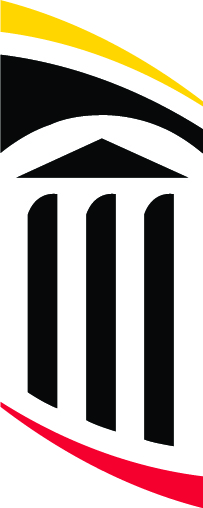 